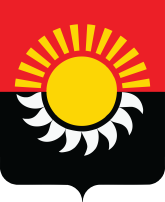 РОССИЙСКАЯ ФЕДЕРАЦИЯКемеровская область-КузбассОсинниковский городской округ Кемеровской области- КузбассаСовет народных депутатов Осинниковского городского округаРЕШЕНИЕ «» декабря 2020г.					                                                    № -МНАПринято на заседании  Совета                                                                                         народных депутатов Осинниковского                                                                                      городского округа «» декабря 2020г.О бюджете Осинниковского  городского округа Кемеровской области - Кузбасса на 2021 год и на плановый период 2022 и 2023 годов	Статья 1. Основные характеристики бюджета Осинниковского городского округа Кемеровской области - Кузбасса на 2021 год и на плановый период 2022 и 2023 годов1. Утвердить основные характеристики бюджета Осинниковского городского округа Кемеровской области - Кузбасса (далее - бюджет городского округа) на 2021 год:            общий объем доходов бюджета городского округа в сумме  1 549 956,6 тыс. рублей;            общий объем расходов бюджета городского округа в сумме   1 570 281,0 тыс. рублей;            дефицит бюджета городского округа с учетом снижения остатков средств на счетах по учету средств местного бюджета в сумме 20324,4 тыс. рублей.              2. Утвердить основные характеристики бюджета городского округа на плановый период 2022 и 2023 годов:общий объем доходов бюджета городского округа на 2022 год в сумме  1 491 670,4 тыс. рублей и на 2023 год в сумме  1 434 152,5 тыс. рублей;общий объем расходов бюджета городского округа на 2022 год в сумме  1 500 494,4 тыс. рублей и на 2023 год в сумме  1 443 021,0 тыс. рублей;дефицит бюджета городского округа на 2022 год в сумме  8824,0 тыс. рублей или 4,9 процентов от объема доходов бюджета городского округа на 2022 год без учета безвозмездных поступлений и поступлений налоговых доходов по дополнительным нормативам отчислений, на 2023 год в сумме 8868,5 тыс. рублей или 4,9 процентов от объема доходов бюджета городского округа на 2023 год без учета безвозмездных поступлений и поступлений налоговых доходов по дополнительным нормативам отчислений. Статья 2. Формирование доходов бюджета городского округа на 2021 год и на плановый период 2022 и 2023 годов 1.  Установить, что доходы бюджета городского округа, поступающие в 2021 году  и плановом  2022 – 2023 годах формируются за счет:- налоговых и неналоговых доходов – в соответствии с нормативами отчислений, установленными Бюджетным кодексом Российской Федерации и проектом  Закона Кемеровской области - Кузбасса   «Об областном бюджете на 2021 год и на плановый период 2022 и 2023 годов» - безвозмездных и безвозвратных перечислений- дополнительных нормативов отчислений от налога на доходы физических лиц в бюджет городского округа, заменяющие часть дотации на выравнивание бюджетной обеспеченности городского округа, на 2021 год 28,8 процента, на плановый период 2022 года 29,1 процента и  2023 год 29,97 процента	- дифференцированных нормативов отчислений от акцизов на автомобильный и прямогонный бензин, дизельное топливо, моторные масла для дизельных и (или) карбюраторных (инжекторных) двигателей, производимые на территории Российской Федерации, в бюджет городского округа на 2021 год и на плановый период 2022 и 2023 годов по 0,1671 процента ежегодно.2. Утвердить прогнозируемые доходы бюджета городского округа на 2021 год и на плановый период 2022 и 2023 годов согласно приложению 1 к настоящему Решению.Статья 3. Главные администраторы доходов бюджета и главные администраторы источников финансирования  дефицита  бюджета  городского округа1. Утвердить перечень главных администраторов доходов бюджета городского округа, закрепляемые за ними виды (подвиды) доходов бюджета городского округа согласно приложению 2 к настоящему Решению.2. Утвердить перечень главных администраторов источников финансирования дефицита бюджета городского округа, закрепляемые за ними группы (подгруппы) источников финансирования дефицита бюджета городского округа согласно приложению 3 к настоящему Решению.Статья 4. Бюджетные ассигнования бюджета городского округа на 2021 год и на плановый период 2022 и 2023 годов 1. Утвердить распределение бюджетных ассигнований бюджета городского округа по целевым статьям (муниципальным программам и непрограммным направлениям деятельности), группам и подгруппам видов классификации расходов бюджетов на 2021 год и на плановый период 2022 и 2023 годов согласно приложению 4 к настоящему Решению.2. Утвердить распределение бюджетных ассигнований бюджета городского округа по разделам, подразделам классификации расходов бюджетов на 2021 год и на плановый период 2022 и 2023 годов согласно приложению 5  к настоящему Решению.3. Утвердить ведомственную структуру расходов на 2021 год и на плановый период 2022 и 2023 годов согласно приложению 6  к настоящему Решению.           4. Утвердить общий объем бюджетных ассигнований бюджета городского округа, направляемых на реализацию публичных нормативных обязательств на 2021 год в сумме          6800,0 тыс. рублей, на  2022 год в сумме 5998,0 тыс. рублей, на 2023 год в сумме  5745,2 тыс. рублей согласно приложению 7 к настоящему Решению.            5. Утвердить объем расходов на обслуживание муниципального внутреннего долга Осинниковского городского округа на 2021 год в сумме 141,6 тыс. рублей, на 2022 год 377,3 тыс. рублей, на 2023 год  140,7 тыс. рублей.	Статья 5. Условно утвержденные расходы             Утвердить общий объем условно утвержденных расходов бюджета городского округа на 2022 год в сумме 13000,0  тыс. рублей, на 2023 год в сумме  25000,0 тыс. рублей.Статья  6.  Дорожный фонд Утвердить объем бюджетных ассигнований дорожного фонда Осинниковского городского округа Кемеровской области - Кузбасса на 2021 год в сумме 17065,9 тыс. рублей, на 2022 год в сумме 30251,0  тыс. рублей, на 2023 год в сумме 40961,5 тыс. рублей.	Статья 7.  Резервный фонд Утвердить размер резервного фонда администрации Осинниковского городского округа  на 2021 год в сумме 100,0 тыс. рублей, на 2022 год 100,0 тыс. рублей, на 2023 год 100,0 тыс. рублей.	Статья 8. Межбюджетные трансферты на 2021 год и на плановый период 2022 и 2023 годов 	Утвердить объем межбюджетных трансфертов, получаемых из областного бюджета на 2021 год в сумме 1 204 338,6 тыс. рублей,  на 2022 год в сумме 1 148 825,4 тыс. рублей, на 2023 год в сумме1 087 977,5 тыс. рублей.	 Статья 9. Источники финансирования дефицита бюджета городского округа на 2021 год и на плановый период 2022 и 2023 годов             Утвердить источники финансирования дефицита бюджета городского округа по статьям и видам источников финансирования дефицита бюджета городского округа на 2021 год и на плановый период 2022 и 2023 годов согласно приложению 8 к настоящему Решению.             Статья 10.  Верхний предел муниципального долга  Осинниковского городского округа Кемеровской области - Кузбасса	Установить верхний предел муниципального внутреннего долга Осинниковского городского округа Кемеровской области - Кузбасса на 1 января 2022 года в сумме 23146,4 тыс. рублей, на 1 января 2023 года в сумме 31970,4 тыс. рублей, на 1 января 2024 года в сумме 40838,9 тыс. рублей, в том числе верхний предел по муниципальным гарантиям на 1 января 2022 года в сумме 0 тыс. рублей, на 1 января 2023 года в сумме 0 тыс. рублей, на 1 января 2024 года в сумме 0 тыс. рублей.Статья 11. Муниципальные внутренние заимствования Осинниковского городского округа Кемеровской области - Кузбасса	Утвердить Программу муниципальных внутренних заимствований Осинниковского городского округа Кемеровской области - Кузбасса на 2021 год и на плановый период 2022 и 2023 годов согласно приложению 9 к настоящему Решению.         Статья 12. Субсидии юридическим лицам (за исключением субсидий муниципальным учреждениям Осинниковского городского округа Кемеровской области - Кузбасса), индивидуальным предпринимателям, физическим лицам-производителям товаров, работ, услуг	1. Субсидии юридическим лицам (за исключением субсидий муниципальным учреждениям Осинниковского городского округа Кемеровской области - Кузбасса), индивидуальным предпринимателям, физическим лицам-производителям товаров, работ, услуг предоставляются в случаях, связанных с:- возмещением недополученных доходов и (или) финансового обеспечения (возмещения) затрат теплоснабжающих организаций, организаций, осуществляющих горячее водоснабжение, холодное водоснабжение и (или) водоотведение, и организаций, осуществляющих поставку твердого топлива, возникающих при применении льготных цен (тарифов);- возмещением затрат, возникающих при перевозке отдельных категорий лиц, имеющих право на меры социальной поддержки;- возмещением недополученных доходов и (или) финансового обеспечения (возмещения) затрат организации, предоставляющей бытовые услуги по помывке населения по тарифам, не обеспечивающим возмещение издержек;- финансовым обеспечением затрат организациям, осуществляющим деятельность по управлению специализированным жилищным фондом.	2. Субсидии юридическим лицам (за исключением субсидий муниципальным учреждениям Осинниковского городского округа Кемеровской области - Кузбасса), индивидуальным предпринимателям, физическим лицам-производителям товаров, работ, услуг предоставляются в порядке, установленном администрацией Осинниковского городского округа.Статья 13.  Субсидии некоммерческим организациям,  не являющимся муниципальными учреждениями Осинниковского городского округа Кемеровской области - Кузбасса           1. Субсидии некоммерческим организациям, не являющимся муниципальными учреждениями Осинниковского городского округа Кемеровской области - Кузбасса, предоставляются:- на оплату (возмещение) расходов, непосредственно связанных с организацией деятельности   Осинниковского городского отделения Всероссийской общественной организации ветеранов (пенсионеров) войны, труда, Вооруженных сил и правоохранительных органов;- в целях финансового обеспечения для оказания поддержки казачьим обществам, участвующим в охране общественного порядка на территории муниципального образования.         2. Порядок предоставления субсидии, предусмотренной настоящей статьей устанавливается постановлением администрации Осинниковского городского округа.	Статья 14. Вступление в силу  настоящего Решения	Настоящее Решение вступает в силу с 1 января 2021 года.Председатель Совета народных депутатов Осинниковскогогородского округа                                                                                           Н. С. КоваленкоГлава Осинниковскогогородского округа	             			 И. В. Романов Приложение 1 к решению Совета народных депутатов Осинниковского городского округа от    декабря 2020 года №  -МНА "О бюджете Осинниковского городского округаКемеровской области - Кузбасса на 2021 год и на плановый период 2022 и 2023 годов"ПРОГНОЗИРУЕМЫЕ ДОХОДЫ  БЮДЖЕТА ГОРОДСКОГО ОКРУГА НА 2021 ГОД И НА ПЛАНОВЫЙ ПЕРИОД 2022 И 2023 ГОДОВтыс. рублей Приложение 2 к Решению Совета народных депутатов Осинниковского городского округа от    декабря  2020 года №   - МНА «О бюджете Осинниковского городского округа Кемеровской области - Кузбасса на 2021 год и на плановый период 2022  и 2023 годов»Перечень главных администраторов доходов бюджета городского округа, закрепляемые за ними виды (подвиды) доходов бюджета городского округаПриложение 3 к Решению Совета народных депутатов Осинниковского городского округа от    декабря  2020 года №     - МНА«О бюджете Осинниковского  городского округа Кемеровской области - Кузбасса на 2021 год и на плановый период 2022  и 2023 годов»Перечень главных администраторов источников финансирования дефицита бюджета городского округа, закрепляемые за ними группы (подгруппы) источников финансирования дефицита бюджета городского округа Приложение 4к решению Совета народных депутатовОсинниковского городского округаот __декабря 2020 года №__-МНА"О бюджете Осинниковского городского округаКемеровской области - Кузбассана 2021 год и на плановый период 2022 и 2023 годовРАСПРЕДЕЛЕНИЕ БЮДЖЕТНЫХ АССИГНОВАНИЙ БЮДЖЕТА ГОРОДСКОГО ОКРУГА ПО ЦЕЛЕВЫМ СТАТЬЯМ (МУНИЦИПАЛЬНЫМ ПРОГРАММАМ И НЕПРОГРАММНЫМ НАПРАВЛЕНИЯМ ДЕЯТЕЛЬНОСТИ), ГРУППАМ И ПОДГРУППАМ ВИДОВ КЛАССИФИКАЦИИ РАСХОДОВ БЮДЖЕТОВ                                    НА 2021 ГОД И НА ПЛАНОВЫЙ ПЕРИОД 2022 И 2023 ГОДОВтыс. руб.Приложение 5к решению Совета народных депутатовОсинниковского городского округаот    декабря 2020 года №  -МНА"О бюджете Осинниковского городского округаКемеровской области - Кузбассана 2021 год и на плановый период 2022 и 2023 годовРАСПРЕДЕЛЕНИЕ БЮДЖЕТНЫХ АССИГНОВАНИЙ БЮДЖЕТА ГОРОДСКОГО ОКРУГА ПО РАЗДЕЛАМ, ПОДРАЗДЕЛАМ КЛАССИФИКАЦИИ РАСХОДОВ БЮДЖЕТОВ НА 2021 ГОД И НА ПЛАНОВЫЙ ПЕРИОД 2022 И 2023 ГОДОВтыс. руб.Приложение 6к решению Совета народных депутатовОсинниковского городского округаот ___декабря 2020 года №___-МНА"О бюджете Осинниковского городского округаКемеровской области - Кузбассана 2021 год и на плановый период 2022 и 2023 годов"ВЕДОМСТВЕННАЯ СТРУКТУРА РАСХОДОВ БЮДЖЕТА НА 2021 ГОД И НА ПЛАНОВЫЙ ПЕРИОД 2022 И 2023 ГОДОВтыс. руб. Приложение 7 к Решению Совета народных депутатовОсинниковского городского округа от    декабря 2020 года №      - МНА "О бюджете Осинниковского городского округаКемеровской области - Кузбассана 2021 год и на плановый период 2022 и 2023 годов"ПЕРЕЧЕНЬПУБЛИЧНЫХ НОРМАТИВНЫХ ОБЯЗАТЕЛЬСТВ ОСИННИКОВСКОГО ГОРОДСКОГО КЕМЕРОВСКОЙ ОБЛАСТИ - КУЗБАССА НА 2021 ГОД И НА ПЛАНОВЫЙ ПЕРИОД 2022 И 2023 ГОДОВтыс. рублейПриложение 8к Решению Совета народных депутатовОсинниковского городского округаот  декабря 2020 года №    -МНА"О бюджете  Осинниковского городского округа Кемеровской области - Кузбассана 2021 год и на плановый период 2022 и 2023 годов"Источники финансирования дефицита  бюджета городского округа по статьям и видам источников финансированиядефицита  бюджета городского округ на 2021 год и на плановый период 2022 и 2023 годов(тыс. руб.)Приложение 9к Решению Совета народных депутатовОсинниковского городского округаот  декабря 2020 года №  -МНА "О бюджете Осинниковского городского округа  Кемеровской области - Кузбасса на 2021 год и на плановый период 2022 и 2023 годов"Программа муниципальных внутренних заимствований Осинниковского городского округа Кемеровской области - Кузбасса на 2021 год и на плановый период 2022 и 2023 годов1. Привлечение заимствований2. Погашение заимствований(тыс.руб.)Наименование групп, подгрупп, статей, подстатей, элементов, программ (подпрограмм),  кодов экономической классификации доходовКод  бюджетной классификации2021год2022 год2023 годИТОГО 1,549,956.61,491,670.41,434,152.5Налоговые и неналоговые доходы1 00 00000 00 0000 000 344,968.0342,492.0345,819.0 НАЛОГОВЫЕ ВСЕГО:314,843.0311,762.0314,487.0Налог на доходы физических лиц1 01 02000 01 0000 110245,780.0246,121.0247,320.0Налог на доходы физических лиц с доходов, источником которых является налоговый агент, за исключением доходов, в отношении которых исчисление и уплата налога осуществляется в соответствии со статьями 227,227.1 и 228 Налогового кодекса Российской Федерации1 01 02010 01 0000 110243,760.0244,101.0245,300.0Налог на доходы физических лиц, полученных от осуществления деятельности физическими лицами, зарегистрированными в качестве индивидуальных предпринимателей, нотариусов, занимающихся частной практикой адвокатов, учредивших адвокатские кабинеты и других лиц, занимающихся частной практикой в соответствии со ст.227 Налогового кодекса Российской Федерации1 01 02020 01 0000 11010.010.010.0Налог на доходы физических лиц с доходов, полученных физическими лицами, в соответствии со статьей 228 Налогового кодекса Российской Федерации1 01 02030 01 0000 1102,000.02,000.02,000.0Налог на доходы физических лиц в виде фиксированных авансовых платежей с доходов, полученных физическими лицами, являющимися иностранными гражданами, осуществляющими трудовую деятельность по найму на основании патента в соответствии со статьей 227.1 Налогового кодекса Российской Федерации1 01 02040 01 0000 11010.010.010.0Налоги на товары (работы, услуги), реализуемые на территории Российской Федерации1 03 00000 00 0000 00011,357.011,359.012,009.0Акцизы по подакцизным товарам (продукции), производимым на территории Российской Федерации1 03 02000 01 0000 11011,357.011,359.012,009.0Доходы от уплаты акцизов на дизельное топливо, подлежащие распределению между бюджетами субъектов Российской Федерации и местными бюджетами с учетом установленных дифференцированных нормативов отчислений в местные бюджеты1 03 02230 01 0000 1105,214.05,222.05,560.0Доходы от уплаты акцизов на дизельное топливо, подлежащие распределению между бюджетами субъектов Российской Федерации и местными бюджетами с учетом установленных дифференцированных нормативов отчислений в местные бюджеты (по нормативам, установленным Федеральным законом о федеральном бюджете в целях формирования дорожных фондов субъектов РоссийскойФедерации)1 03 02231 01 0000 1105,214.05,222.05,560.0Доходы от уплаты акцизов на моторные масла для дизельных и (или) карбюраторных (инжекторных) двигателей, подлежащие распределению между бюджетами субъектов Российской Федерации и местными бюджетами с учетом установленных дифференцированных нормативов отчислений в местные бюджеты1 03 02240 01 0000 11030.030.031.0Доходы от уплаты акцизов на моторные масла для дизельных и (или) карбюраторных (инжекторных) двигателей, подлежащие распределению между бюджетами субъектов Российской Федерации и местными бюджетами с учетом установленных дифференцированных нормативов отчислений в местные бюджеты (по нормативам, установленным Федеральным законом о федеральном бюджете в целях формирования дорожных фондов субъектов РоссийскойФедерации)1 03 02241 01 0000 11030.030.031.0Доходы от уплаты акцизов на автомобильный бензин, подлежащие распределению между бюджетами субъектов Российской Федерации и местными бюджетами с учетом установленных дифференцированных нормативов отчислений в местные бюджеты1 03 02250 01 0000 1106,860.06,851.07,272.0Доходы от уплаты акцизов на автомобильный бензин, подлежащие распределению между бюджетами субъектов Российской Федерации и местными бюджетами с учетом установленных дифференцированных нормативов отчислений в местные бюджеты (по нормативам, установленным Федеральным законом о федеральном бюджете в целях формирования дорожных фондов субъектов РоссийскойФедерации)1 03 02251 01 0000 1106,860.06,851.07,272.0Доходы от уплаты акцизов на прямогонный бензин, подлежащие распределению между бюджетами субъектов Российской Федерации и местными бюджетами с учетом установленных дифференцированных нормативов отчислений в местные бюджеты1 03 02260 01 0000 110-747.0-744.0-854.0Доходы от уплаты акцизов на прямогонный бензин, подлежащие распределению между бюджетами субъектов Российской Федерации и местными бюджетами с учетом установленных дифференцированных нормативов отчислений в местные бюджеты (по нормативам, установленным Федеральным законом о федеральном бюджете в целях формирования дорожных фондов субъектов Российской Федерации)1 03 02261 01 0000 110-747.0-744.0-854.0Налоги на совокупный доход1 05 00000 00 0000 00024,641.021,072.021,848.0Налог, взимаемый в связи с применением упрощенной системы налогообложения1 05 01000 00 0000 11019,350.020,536.021,312.0Налог, взимаемый в связи с применением упрощенной системы налогообложения1 05 01000 01 0000 11019,350.020,536.021,312.0Налог, взимаемый с налогоплательщиков, выбравших в качестве объекта налогообложения доходы1 05 01010 01 0000 11015,300.015,800.016,100.0Налог, взимаемый с налогоплательщиков, выбравших в качестве объекта налогообложения доходы1 05 01011 01 0000 11015,300.015,800.016,100.0Налог, взимаемый с налогоплательщиков, выбравших в качестве объекта налогообложения доходы, уменьшенные на величину расходов1 05 01020 01 0000 1104,050.04,736.05,212.0Налог, взимаемый с налогоплательщиков, выбравших в качестве объекта налогообложения доходы, уменьшенные на величину расходов (в том числе минимальный налог, зачисляемый в бюджеты субъектов Российской Федерации)1 05 01021 01 0000 1104,050.04,736.05,212.0Единый налог на вмененный доход для отдельных видов деятельности 1 05 02000 02 0000 1104,750.00.00.0Единый налог на вмененный доход для отдельных видов деятельности1 05 02010 02 0000 1104,750.00.00.0Единый сельскохозяйственный налог1 05 03000 01 0000 11010.05.05.0Единый сельскохозяйственный налог1 05 03010 01 0000 11010.05.05.0Налог, взимаемый в связи с применением патентной системы налогообложения1 05 04000 02 0000 110531.0531.0531.0Налог, взимаемый в связи с применением патентной системы налогообложения, зачисляемый в бюджеты городских округов1 05 04010 02 0000 110531.0531.0531.0Налоги на имущество1 06 00000 00 0000 00024,965.025,110.025,210.0Налог на имущество физических лиц1 06 01000 00 0000 1105,090.05,120.05,120.0Налог на имущество физических лиц, взимаемый по ставкам, применяемым к объектам налогообложения, расположенным в границах городских округов1 06 01020 04 0000 1105,090.05,120.05,120.0Транспортный налог1 06 04000 02 0000 0001,480.01,480.01,480.0Транспортный налог с организаций1 06 04011 02 0000 000380.0380.0380.0Транспортный налог с физических лиц1 06 04012 02 0000 0001,100.01,100.01,100.0Земельный налог1 06 06000 00 0000 11018,395.018,510.018,610.0Земельный налог с организаций1 06 06030 00 0000 11013,500.013,600.013,700.0Земельный налог с организаций, обладающих земельным участком, расположенным в границах городских округов1 06 06032 04 0000 11013,500.013,600.013,700.0Земельный налог с физических лиц1 06 06040 00 0000 1104,895.04,910.04,910.0Земельный налог с физических лиц, обладающих земельным участком, расположенным в границах городских округов1 06 06042 04 0000 1104,895.04,910.04,910.0Государственная пошлина  1 08 00000 00 0000 0008,100.08,100.08,100.0Государственная пошлина по делам, рассматриваемым в судах общей юрисдикции, мировыми судьями1 08 03000 01 0000 1108,100.08,100.08,100.0Государственная пошлина по делам, рассматриваемым  в судах общей юрисдикции, мировыми судьями (за исключением Верховного Суда Российской Федерации)1 08 03010 01 0000 1108,100.08,100.08,100.0НЕНАЛОГОВЫЕ ВСЕГО:30,125.030,730.031,332.0Доходы от использования имущества, находящегося в государственной и муниципальной собственности1 11 00000 00 0000 00025,333.025,866.026,324.0Доходы, получаемые в виде арендной либо иной платы за передачу в возмездное пользование государственного и муниципального имущества ( за исключением имущества бюджетных и автономных, а также имущества государственных и муниципальных унитарных предприятий, в том числе казенных)1 11 05000 00 0000 12023,678.024,377.025,097.0Доходы, получаемые в виде арендной платы за земельные участки, государственная собственность на которые не разграничена, а также средства от продажи права на заключение договоров аренды указанных земельных участков1 11 05010 00 0000 12022,634.023,293.023,971.0Доходы, получаемые в виде арендной платы за земельные участки, государственная собственность на которые не разграничена и которые расположены в границах городских округов, а также средства от продажи права на заключение договоров аренды указанных земельных участков1 11 05012 04 0000 12022,634.023,293.023,971.0Доходы, получаемые в виде арендной платы за земли после разграничения государственной собственности на землю, а также средства от продажи права на заключение договоров аренды указанных земельных участков (за исключением земельных участков бюджетных и автономных учреждений)1 11 05020 00 0000 120243.0251.0258.0Доходы, получаемые в виде арендной платы, а также средства от продажи права на заключение договоров аренды за земли, находящиеся в собственности городских округов ( за исключением земельных участков муниципальных бюджетных и автономных учреждений) 1 11 05024 04 0000 120243.0251.0258.0Доходы от сдачи в аренду имущества, составляющего государственную (муниципальную) казну (за исключением земельных участков)1 11 05070 00 0000 120801.0833.0868.0Доходы от сдачи в аренду имущества, составляющего казну городских округов ( за исключением земельных участков)1 11 05074 04 0000 120801.0833.0868.0Прочие доходы от использования имущества и прав, находящихся в государственной и муниципальной собственности  ( за исключением имущества бюджетных и  автономных учреждений, а также имущества государственных и муниципальных унитарных предприятий в том числе казенных)1 11 09000 00 0000 1201,655.01,489.01,227.0Прочие поступления от использования имущества, находящегося в государственной и муниципальной собственности (за исключением имущества бюджетных и автономных учреждений, а также имущества государственных и муниципальных унитарных предприятий, в том числе казенных)1 11 09040 00 0000 1201,655.01,489.01,227.0Прочие поступления от использования имущества, находящегося в собственности городских округов ( за исключением имущества муниципальных бюджетных и автономных учреждений, а также имущества муниципальных унитарных предприятий в том числе казенных )1 11 09044 04 0000 1201,655.01,489.01,227.0Платежи при пользовании природными ресурсами 1 12 00000 00 0000 0002,229.02,318.02,410.0Плата за негативное воздействие на окружающую среду1 12 01000 01 0000 1202,229.02,318.02,410.0Плата за выбросы загрязняющих веществ в атмосферный воздух стационарными объектами1 12 01010 01 0000 1202,108.02,192.02,279.0Плата за выбросы загрязняющих веществ в атмосферный воздух передвижными объектами1 12 01020 01 0000 1200.00.00.0Плата за сбросы загрязняющих веществ в водные объекты1 12 01030 01 0000 12072.075.078.0Плата за размещение отходов производства и потребления1 12 01040 01 0000 12049.051.053.0Плата за размещение отходов производства1 12 01041 01 0000 12049.051.053.0Плата за размещение твердых коммунальных отходов1 12 01042 01 0000 1200.00.00.0Плата за выбросы загрязняющих веществ, образующихся при сжигании на факельных установках и (или) рассеивании попутного нефтяного газа1 12 01070 01 0000 1200.00.00.0Доходы от оказания платных услуг и компенсации затрат государства1 13 00000 00 0000 0001,100.01,150.01,200.0Доходы от оказания информационно- консультационных услуг органами местного самоуправления городских округов, казенными учреждениями городских округов1 13 01074 04 0000 1300.00.00.0Доходы от оказания платных услуг (работ)1 13 01000 00 0000 13015.015.015.0Прочие доходы от оказания платных услуг (работ)1 13 01990 00 0000 13015.015.015.0Прочие доходы от оказания платных услуг (работ ) получателями средств бюджетов городских округов1 13 01994 04 0000 13015.015.015.0Доходы от компенсации затрат государства1 13 02000 00 0000 1301,085.01,135.01,185.0Прочие доходы от компенсации затрат государства1 13 02990 00 0000 1301,085.01,135.01,185.0Прочие доходы от компенсации затрат бюджетов городских округов1 13 02994 04 0000 1301,490.01,490.01,490.0Доходы от продажи материальных и нематериальных активов1 14 00000 00 0000 000 636.0636.0636.0Доходы от продажи квартир1 14 01000 00 0000 41056.056.056.0Доходы от продажи квартир,находящихся в собственности городских округов1 14  01040 04 0000 41056.056.056.0Доходы от реализации имущества, находящегося в государственной и муниципальной собственности ( за исключением имущества бюджетных и автономных учреждений, а также имущества государственных и муниципальных унитарных предприятий, в том числе казенных )1 14 02000 00 0000 0000.00.00.0Доходы от реализации имущества, находящегося в собственности городских округов ( за исключением имущества муниципальных бюджетных и автономных учреждений, а также имущества муниципальных унитарных предприятий, в том числе казенных ), в части реализации основных средств по указанному имуществу1 14 02040 04 0000 4100.00.00.0Доходы от реализации  иного имущества, находящегося в собственности городских округов  ( за исключением имущества муниципальных бюджетных и  автономных учреждений, а также имущества муниципальных унитарных предприятий, в том числе казенных ), в части  реализации основных средств по указанному имуществу1 14 02043 04 0000 4100.00.00.0Доходы от продажи земельных участков, находящихся в государственной и муниципальной собственности1 14 06000 00 0000 430580.0580.0580.0Доходы от продажи земельных участков, государственная собственность на которые не разграничена1 14 06010 00 0000 430580.0580.0580.0Доходы от продажи земельных участков, государственная собственность на которые не разграничена и которые расположены в границах городских округов1 14 06012 04 0000 430580.0580.0580.0Штрафы, санкции, возмещение ущерба1 16 00000 00 000 0000        313.0246.0248.0Административные штрафы, установленные Кодексом Российской Федерации об административных правонарушениях1 16 01000 01 0000 140213.0164.0166.0Административные штрафы, установленные главой 5 Кодекса Российской Федерации об административных правонарушениях, за административные правонарушения, посягающие на права граждан1 16 01050 01 0000 14037.037.037.0Административные штрафы, установленные Главой 5 Кодекса Российской Федерации об административных правонарушениях, за административные правонарушения, посягающие на права граждан, налагаемые мировыми судьями, комиссиями по делам несовершеннолетних и защите их прав 1 16 01053 01 0000 14037.037.037.0Административные штрафы, установленные главой 6 Кодекса Российской Федерации об административных правонарушениях, за административные правонарушения, посягающие на здоровье, санитарно-эпидемиологическое благополучие населения и общественную нравственность1 16 01060 01 0000 14036.09.012.0Административные штрафы, установленные Главой 6 Кодекса Российской Федерации об административных правонарушениях, посягающие на здоровье, санитарно-эпидемиологическое благополучие населения и общественную нравственность, налагаемые мировыми судьями, комиссиями по делам несовершеннолетних и защите их прав 1 16 01063 01 0000 1406.09.012.0Административные штрафы, установленные главой 6 Кодекса Российской Федерации об административных правонарушениях, за административные правонарушения, посягающие на здоровье, санитарно-эпидемиологическое благополучие населения и общественную нравственность, выявленные должностными лицами органов муниципального контроля1 16 01064 01 0000 14030.00.00.0Административные штрафы, установленные главой 7 Кодекса Российской Федерации об административных правонарушениях, за административные правонарушения в области охраны собственности1 16 01070 01 0000 1407.08.09.0Административные штрафы, установленные Главой 7 Кодекса Российской Федерации об административных правонарушениях, за административные правонарушения в области охраны собственности, налагаемые мировыми судьями, комиссиями по делам несовершеннолетних и защите их прав1 16 01073 01 0000 1407.08.09.0Административные штрафы, установленные главой 13 Кодекса Российской Федерации об административных правонарушениях, за административные правонарушения в области связи и информации1 16 01130 01 0000 1402.02.02.0Административные штрафы, установленные Главой 13 Кодекса Российской Федерации об административных правонарушениях, за административные правонарушения в области связи и информации, налагаемые мировыми судьями, комиссиями по делам несовершеннолетних и защите их прав1 16 01133 01 0000 1402.02.02.0Административные штрафы, установленные главой 14 Кодекса Российской Федерации об административных правонарушениях, за административные правонарушения в области предпринимательской деятельности и деятельности саморегулируемых организаций1 16 01140 01 0000 1408.08.08.0Административные штрафы, установленные главой 14 Кодекса Российской Федерации об административных правонарушениях, за административные правонарушения в области предпринимательской деятельности и деятельности саморегулируемых организаций, налагаемые мировыми судьями, комиссиями по делам несовершеннолетних и защите их прав1 16 01143 01 0000 1408.08.08.0Административные штрафы, установленные главой 15 Кодекса Российской Федерации об административных правонарушениях, за административные правонарушения в области финансов, налогов и сборов, страхования, рынка ценных бумаг1 16 01150 01 0000 14019.019.019.0Административные штрафы, установленные Главой 15 Кодекса Российской Федерации об административных правонарушениях, за административные правонарушения в области финансов, налогов и сборов, страхования, рынка ценных бумаг (за исключением штрафов, указанных в пункте 6 статьи 46 Бюджетного кодекса Российской Федерации), налагаемые мировыми судьями, комиссиями по делам несовершеннолетних и защите их прав1 16 01153 01 0000 14012.00.00.0Административные штрафы, установленные Главой 15 Кодекса Российской Федерации об административных правонарушениях, за административные правонарушения в области финансов, налогов и сборов, страхования, рынка ценных бумаг (за исключением штрафов, указанных в пункте 6 статьи 46 Бюджетного кодекса Российской Федерации), налагаемые мировыми судьями, комиссиями по делам несовершеннолетних и защите их прав1 16 01153 01 0000 14019.019.019.0Административные штрафы, установленные главой 17 Кодекса Российской Федерации об административных правонарушениях, за административные правонарушения, посягающие на институты государственной власти1 16 01170 01 0000 1402.02.02.0Административные штрафы, установленные главой 17 Кодекса Российской Федерации об административных правонарушениях, за административные правонарушения, посягающие на институты государственной власти, налагаемые мировыми судьями, комиссиями по делам несовершеннолетних и защите их прав1 16 01173 01 0000 1402.02.02.0Административные штрафы, установленные главой 19 Кодекса Российской Федерации об административных правонарушениях, за административные правонарушения против порядка управления1 16 01190 01 0000 14019.020.021.0Административные штрафы, установленные Главой 19 Кодекса Российской Федерации об административных правонарушениях, за административные правонарушения против порядка управления, налагаемые мировыми судьями, комиссиями по делам несовершеннолетних и защите их прав1 16 01193 01 0000 14019.020.021.0Административные штрафы, установленные главой 20 Кодекса Российской Федерации об административных правонарушениях, за административные правонарушения, посягающие на общественный порядок и общественную безопасность1 16 01200 01 0000 14083.059.056.0Административные штрафы, установленные Главой 20 Кодекса Российской Федерации об административных правонарушениях, за административные правонарушения, посягающие на общественный порядок и общественную безопасность, налагаемые мировыми судьями, комиссиями по делам несовершеннолетних и защите их прав1 16 01203 01 0000 14083.059.056.0Административные штрафы, установленные законами субъектов Российской Федерации об административных правонарушениях1 16 02000 02 0000 140100.082.082.0Административные штрафы, установленные законами субъектов Российской Федерации об административных правонарушениях, за нарушение муниципальных правовых актов1 16 02020 02 0000 140100.082.082.0Прочие неналоговые доходы1 17 00000 00 0000 000514.0514.0514.0Прочие неналоговые доходы1 17 05000 00 0000 180514.0514.0514.0Прочие неналоговые доходы бюджетов городских округов1 17 05040 04 0000 180514.0514.0514.0БЕЗВОЗМЕЗДНЫЕ ПОСТУПЛЕНИЯ2 00 00000 00 0000 0001,204,988.61,149,178.41,088,333.5Безвозмездные поступления от других бюджетов бюджетной системы Российской Федерации2 02 00000 00 0000 0001,204,338.61,148,825.41,087,977.5Дотации бюджетам бюджетной системы Российской Федерации2 02 10000 00 0000 150224,350.0156,967.0140,163.0Дотации на выравнивание бюджетной обеспеченности2 02 15001 00 0000 150224,350.0156,967.0140,163.0Дотации бюджетам городских округов на выравнивание бюджетной обеспеченности из бюджета субъекта Российской Федерации2 02 15001 04 0000 150224,350.0156,967.0140,163.0Субсидии бюджетам бюджетной системы Российской Федерации (межбюджетные субсидии)2 02 20000 00 0000 150158,380.7121,826.3186,529.0Субсидии бюджетам на строительство, модернизацию, ремонт и содержание автомобильных дорог общего пользования, в том числе дорог в поселениях (за исключением автомобильных дорог федерального значения)2 02 20041 00 0000 1500.010,000.020,000.0Субсидии бюджетам городских округов на строительство, модернизацию, ремонт и содержание автомобильных дорог общего пользования, в том числе дорог в поселениях (за исключением автомобильных дорог федерального значения)2 02 20041 04 0000 1500.010,000.020,000.0Субсидии бюджетам муниципальных образований на обеспечение мероприятий по переселению граждан из аварийного жилищного фонда, в том числе переселению граждан из аварийного жилищного фонда с учетом необходимости развития малоэтажного жилищного строительства, за счет средств, поступивших от государственной корпорации - Фонда содействия реформированию жилищно-коммунального хозяйства2 02 20299 00 0000 15097,231.057,143.1110,339.0Субсидии бюджетам городских округов на обеспечение мероприятий по переселению граждан из аварийного жилищного фонда, в том числе переселению граждан из аварийного жилищного фонда с учетом необходимости развития малоэтажного жилищного строительства, за счет средств, поступивших от государственной корпорации - Фонда содействия реформированию жилищно-коммунального хозяйства2 02 20299 04 0000 15097,231.057,143.1110,339.0Субсидии бюджетам муниципальных образований на обеспечение мероприятий по переселению граждан из аварийного жилищного фонда, в том числе переселению граждан из аварийного жилищного фонда с учетом необходимости развития малоэтажного жилищного строительства, за счет средств бюджетов2 02 20302 00 0000 1508,352.81,767.33,412.6Субсидии бюджетам городских округов на обеспечение мероприятий по переселению граждан из аварийного жилищного фонда, в том числе переселению граждан из аварийного жилищного фонда с учетом необходимости развития малоэтажного жилищного строительства, за счет средств бюджетов2 02 20302 04 0000 1508,352.81,767.33,412.6Субсидии бюджетам на создание системы долговременного ухода за гражданами пожилого возраста и инвалидами2 02 25163 00 0000 1506,698.66,721.66,721.6Субсидии бюджетам городских округов на создание системы долговременного ухода за гражданами пожилого возраста и инвалидами2 02 25163 04 0000 1506,698.66,721.66,721.6Субсидии бюджетам на реализацию программ формирования современной городской среды2 02 25555 00 0000 15011,971.012,834.612,939.0Субсидии бюджетам городских округов на реализацию программ формирования современной городской среды2 02 25555 04 0000 15011,971.012,834.612,939.0Субсидии бюджетам на организацию бесплатного горячего питания обучающихся, получающих начальное общее образование в государственных и муниципальных образовательных организациях2 02 25304 00 0000 15028,420.929,783.328,982.9Субсидии бюджетам городских округов на организацию бесплатного горячего питания обучающихся, получающих начальное общее образование в государственных и муниципальных образовательных организациях2 02 25304 04 0000 15028,420.929,783.328,982.9Субсидии бюджетам на создание новых мест в образовательных организациях различных типов для реализации дополнительных общеразвивающих программ всех направленностей2 02 25491 00 0000 150860.00.0553.5Субсидии бюджетам городских округов на создание новых мест в образовательных организациях различных типов для реализации дополнительных общеразвивающих программ всех направленностей2 02 25491 04 0000 150860.00.0553.5Субсидии бюджетам на поддержку экономического и социального развития коренных малочисленных народов Севера, Сибири и Дальнего Востока2 02 25515 00 0000 1501,200.00.00.0Субсидии бюджетам городских округов на поддержку экономического и социального развития коренных малочисленных народов Севера, Сибири и Дальнего Востока2 02 25515 04 0000 1501,200.00.00.0Прочие субсидии2 02 29999 00 0000 1503,646.43,576.43,580.4Прочие субсидии бюджетам городских округов, в т.ч.2 02 29999 04 0000 1503,646.43,576.43,580.4Ежемесячные выплаты стимулирующего характера работникам муниципальных библиотек, музеев и культурно-досуговых учреждений2 02 29999 04 0000 1502,850.42,850.42,850.4Этнокультурное развитие наций и народностей Кемеровской области – Кузбасса2 02 29999 04 0000 15070.00.00.0Реализация мер в области государственной молодежной политики2 02 29999 04 0000 150117.2117.2117.2Адресная социальная поддержка участников образовательного процесса2 02 29999 04 0000 150328.8328.8328.8Профилактика безнадзорности и правонарушений несовершеннолетних2 02 29999 04 0000 1500.00.04.0Развитие единого образовательного пространства, повышение качества образовательных результатов2 02 29999 04 0000 150280.0280.0280.0Субвенции бюджетам бюджетной системы Российской Федерации2 02 30000 00 0000 150735,573.6735,238.5735,388.7Субвенции бюджетам муниципальных образований на обеспечение мер социальной поддержки реабилитированных лиц и лиц, признанных пострадавшими от политических репрессий2 02 30013 00 0000 150355.2355.2355.2Субвенции бюджетам городских округов на обеспечение мер социальной поддержки реабилитированных лиц и лиц, признанных пострадавшими от политических репрессий2 02 30013 04 0000 150355.2355.2355.2Субвенции местным бюджетам на выполнение передаваемых полномочий субъектов Российской Федерации2 02 30024 00 0000 150706,397.9707,300.7707,508.7Субвенции бюджетам городских округов на выполнение передаваемых полномочий субъектов Российской Федерации, в т. ч.:2 02 30024 04 0000 150706,397.9707,300.7707,508.7Меры социальной поддержки отдельных категорий граждан в соответствии с Законом Кемеровской области от 27 января 2005 года № 15-ОЗ «О мерах социальной поддержки отдельных категорий граждан»2 02 30024 04 0000 15032.032.032.0Меры социальной поддержки многодетных семей в соответствии с Законом Кемеровской области от 14 ноября 2005 года № 123-ОЗ «О мерах социальной поддержки многодетных семей в Кемеровской области» 2 02 30024 04 0000 1501,343.21,343.21,343.2Социальная поддержка работников образовательных организаций и участников образовательного процесса2 02 30024 04 0000 1501,824.01,824.01,824.0Обеспечение мер социальной поддержки ветеранов труда в соответствии с Законом Кемеровской области от 20 декабря 2004 года № 105-ОЗ «О мерах социальной поддержки отдельной категории ветеранов Великой Отечественной войны и ветеранов труда» 2 02 30024 04 0000 1502,009.62,009.62,009.6Обеспечение мер социальной поддержки ветеранов Великой Отечественной войны, проработавших в тылу в период с 22 июня 1941 года по 9 мая 1945 года не менее шести месяцев, исключая период работы на временно оккупированных территориях СССР, либо награжденных орденами и медалями СССР за самоотверженный труд в период Великой Отечественной войны в соответствии с Законом  Кемеровской области от 20 декабря 2004 года № 105-ОЗ «О мерах социальной поддержки отдельной категории ветеранов Великой Отечественной войны и ветеранов труда» 2 02 30024 04 0000 1506.46.46.4Меры социальной поддержки отдельных категорий многодетных матерей в соответствии с Законом Кемеровской области от 8 апреля 2008 года № 14-ОЗ «О мерах социальной поддержки отдельных категорий многодетных матерей» 2 02 30024 04 0000 15083.083.083.0Выплата социального пособия на погребение и возмещение расходов по гарантированному перечню услуг по погребению в соответствии с Законом Кемеровской области от 7 декабря 2018 года № 104-ОЗ «О некоторых вопросах в сфере погребения и похоронного дела в Кемеровской области»2 02 30024 04 0000 150227.2227.2227.2Социальное обслуживание граждан, достигших возраста 18 лет, признанных нуждающимися в социальном обслуживании, за исключением государственного полномочия по социальному обслуживанию граждан пожилого возраста и инвалидов, граждан, находящихся в трудной жизненной ситуации, в государственных организациях социального обслуживания2 02 30024 04 0000 15066,365.566,365.566,365.5Обеспечение деятельности (оказание услуг) специализированных учреждений для несовершеннолетних, нуждающихся в социальной реабилитации, иных учреждений и служб, предоставляющих социальные услуги несовершеннолетним и их семьям 2 02 30024 04 0000 15010,826.710,826.710,826.7Меры социальной поддержки работников муниципальных учреждений социального обслуживания в виде пособий и компенсации в соответствии с Законом Кемеровской области от 30 октября 2007 года № 132-ОЗ «О мерах социальной поддержки работников муниципальных учреждений социального обслуживания2 02 30024 04 0000 15027.027.027.0Социальная поддержка и социальное обслуживание населения в части содержания органов местного самоуправления 2 02 30024 04 0000 15015,937.515,937.515,937.5Обеспечение государственных гарантий реализации прав граждан на получение общедоступного и бесплатного дошкольного образования в муниципальных дошкольных образовательных организациях2 02 30024 04 0000 150138,157.3138,157.3138,157.3Обеспечение деятельности по содержанию организаций для детей-сирот и детей, оставшихся без попечения родителей2 02 30024 04 0000 15027,928.927,928.927,928.9Обеспечение государственных гарантий реализации прав граждан на получение общедоступного и бесплатного дошкольного, начального  общего, основного общего, среднего (полного) общего образования и дополнительного образования детей в муниципальных общеобразовательных организациях2 02 30024 04 0000 150220,941.4220,941.4220,941.4Обеспечение образовательной деятельности образовательных организаций по адаптированным общеобразовательным программам2 02 30024 04 0000 1501,942.51,942.51,942.5Предоставление бесплатного проезда отдельным категориям обучающихся2 02 30024 04 0000 1501,524.41,524.41,524.4Ежемесячные денежные выплаты отдельным категориям граждан, воспитывающих детей в возрасте от 1,5 до 7 лет в соответствии с Законом Кемеровской области от 10 декабря 2007 года № 162-ОЗ «О ежемесячной денежной выплате отдельным категориям граждан, воспитывающих детей в возрасте от 1,5 до 7 лет» 2 02 30024 04 0000 150456.2456.2456.2Обеспечение детей-сирот и детей, оставшихся без попечения родителей, одеждой, обувью, единовременным денежным пособием при выпуске из общеобразовательных организаций 2 02 30024 04 0000 15086.486.486.4Организация и осуществление деятельности по опеке и попечительству, осуществление контроля за использованием и сохранностью жилых помещений, нанимателями или членами семей нанимателей по договорам социального найма либо собственниками которых являются дети-сироты и дети, оставшиеся без попечения родителей, за обеспечением надлежащего санитарного и технического состояния жилых помещений, а также осуществления контроля за распоряжением ими2 02 30024 04 0000 1502,243.42,243.42,243.4Обеспечение зачисления денежных средств для детей-сирот и детей, оставшихся без попечения родителей, на специальные накопительные банковские счета 2 02 30024 04 0000 150240.0240.0240.0Организация круглогодичного отдыха, оздоровления и занятости обучающихся2 02 30024 04 0000 1502,252.52,252.52,252.5Осуществление назначения и выплаты единовременного государственного пособия гражданам, усыновившим (удочерившим) детей-сирот и детей, оставшихся без попечения родителей, установленного Законом Кемеровской области от 13.03.2008 № 5-ОЗ "О предоставлении меры социальной поддержки гражданам, усыновившим (удочерившим) детей-сирот и детей, оставшихся без попечения родителей"2 02 30024 04 0000 150120.0120.0120.0Предоставление  жилых помещений детям-сиротам и детям, оставшимся без попечения родителей, лицам из их числа по договорам найма специализированных жилых помещений2 02 30024 04 0000 1502,024.12,024.12,024.1Обеспечение жильем социальных категорий граждан установленных законодательством Кемеровской области2 02 30024 04 0000 1500.0902.8902.8Создание и функционирование комиссий по делам несовершеннолетних и защите их прав 2 02 30024 04 0000 15015.815.815.8Осуществление функций по хранению, комплектованию, учету и использованию документов Архивного фонда Кемеровской области 2 02 30024 04 0000 15034.434.434.4Создание и функционирование административных комиссий 2 02 30024 04 0000 15092.092.092.0Содержание и обустройство сибиреязвенных захоронений и скотомогильников (биотермических ям)2 02 30024 04 0000 1500.00.0208.0Обеспечение мер социальной поддержки по оплате проезда отдельными видами транспорта в соответствии с Законом Кемеровской области от 28 декабря 2016 года № 97-ОЗ "О мерах социальной поддержки по оплате проезда отдельными видами транспорта".2 02 30024 04 0000 1505,224.35,224.35,224.3Организация мероприятий при осуществлении деятельности по обращению с животными без владельцев2 02 30024 04 0000 150519.4519.4519.4Компенсация выпадающих доходов теплоснабжающих организаций, организаций, осуществляющих горячее водоснабжение, холодное водоснабжение и (или) водоотведение, и организаций, осуществляющих поставку твердого топлива, возникающих при применении льготных цен (тарифов)2 02 30024 04 0000 150203,912.8203,912.8203,912.8Субвенции бюджетам городских округов на содержание ребенка в семье опекуна и приемной семье, а также вознаграждение, причитающееся приемному родителю2 02 30027 00 0000 15016,499.816,499.816,499.8Субвенции бюджетам городских округов на содержание ребенка в семье опекуна и приемной семье, а также вознаграждение, причитающееся приемному родителю2 02 30027 04 0000 15016,499.816,499.816,499.8Субвенции бюджетам на компенсацию части платы, взимаемой с родителей (законных представителей) за присмотр и уход за детьми, посещающими образовательные организации, реализующие образовательные программы дошкольного образования2 02 30029 00 0000 1501,146.61,146.61,146.6Субвенции бюджетам городских округов на компенсацию части платы, взимаемой с родителей (законных представителей) за присмотр и уход за детьми, посещающими образовательные организации, реализующие образовательные программы дошкольного образования2 02 30029 04 0000 1501,146.61,146.61,146.6Субвенции бюджетам муниципальных образований на предоставление жилых помещений детям-сиротам и детям, оставшимся без попечения родителей, лицам из их числа по договорам найма специализированных жилых помещений2 02 35082 00 0000 1508,433.08,483.08,483.0Субвенции бюджетам городских округов на предоставление жилых помещений детям-сиротам и детям, оставшимся без попечения родителей, лицам из их числа по договорам найма специализированных жилых помещений2 02 35082 04 0000 1508,433.08,483.08,483.0Субвенции бюджетам на составление (изменение) списков кандидатов в присяжные заседатели федеральных судов общей юрисдикции в Российской Федерации2 02 35120 00 0000 15010.488.04.2Субвенции бюджетам городских округов на осуществление полномочий по составлению (изменению) списков кандидатов в присяжные заседатели федеральных судов общей юрисдикции в Российской Федерации2 02 35120 04 0000 15010.488.04.2Субвенции бюджетам на осуществление полномочий по обеспечению жильем отдельных категорий граждан, установленных Федеральным законом от 12 января 1995 года N 5-ФЗ "О ветеранах", в соответствии с Указом Президента Российской Федерации от 7 мая 2008 года N 714 "Об обеспечении жильем ветеранов Великой Отечественной войны 1941 - 1945 годов"2 02 35134 00 0000 1501,424.30.00.0Субвенции бюджетам городских округов на осуществление полномочий по обеспечению жильем отдельных категорий граждан, установленных Федеральным законом от 12 января 1995 года N 5-ФЗ "О ветеранах", в соответствии с Указом Президента Российской Федерации от 7 мая 2008 года N 714 "Об обеспечении жильем ветеранов Великой Отечественной войны 1941 - 1945 годов"2 02 35134 04 0000 1501,424.30.00.0Субвенции бюджетам на осуществление полномочий по обеспечению жильем отдельных категорий граждан, установленных Федеральным законом от 24 ноября 1995 года N 181-ФЗ "О социальной защите инвалидов в Российской Федерации"2 02 35176 00 0000 1500.0712.2712.2Субвенции бюджетам городских округов на осуществление полномочий по обеспечению жильем отдельных категорий граждан, установленных Федеральным законом от 24 ноября 1995 года N 181-ФЗ "О социальной защите инвалидов в Российской Федерации"2 02 35176 04 0000 1500.0712.2712.2Субвенции бюджетам на выплату единовременного пособия при всех формах устройства детей, лишенных родительского попечения, в семью2 02 35260 00 0000 150635.0653.0679.0Субвенции бюджетам городских округов на выплату единовременного пособия при всех формах устройства детей, лишенных родительского попечения, в семью2 02 35260 04 0000 150635.0653.0679.0Субвенции бюджетам на проведение Всероссийской переписи населения 2020 года2 02 35469 00 0000 150671.40.00.0Субвенции бюджетам городских округов на проведение Всероссийской переписи населения 2020 года2 02 35469 04 0000 150671.40.00.0Иные межбюджетные трансферты2 02 40000 00 0000 15086,034.3134,793.625,896.8Межбюджетные трансферты, передаваемые бюджетам на реализацию программ местного развития и обеспечение занятости для шахтерских городов и поселков2 02 45156 00 0000 15060,137.5108,896.80.0Межбюджетные трансферты, передаваемые бюджетам городских округов на реализацию программ местного развития и обеспечение занятости для шахтерских городов и поселков2 02 45156 04 0000 15060,137.5108,896.80.0Межбюджетные трансферты, передаваемые  бюджетам на ежемесячное денежное вознаграждение за классное руководство педагогическим работникам государственных и муниципальных общеобразовательных организаций 2 02 45303 00 0000 15025,896.825,896.825,896.8Межбюджетные трансферты бюджетам городских округов на ежемесячное денежное вознаграждение за классное руководство педагогическим работникам государственных и муниципальных общеобразовательных организаций 2 02 45303 04 0000 15025,896.825,896.825,896.8ПРОЧИЕ БЕЗВОЗМЕЗДНЫЕ ПОСТУПЛЕНИЯ2 07 00000 00 0000 150650.0353.0356.0Прочие безвозмездные поступления в бюджеты городских округов2 07 04000 04 0000 150650.0353.0356.0Прочие безвозмездные поступления в бюджеты городских округов2 07 04050 04 0000 150650.0353.0356.0Код бюджетной классификации Российской ФедерацииКод бюджетной классификации Российской ФедерацииНаименование главного администратора доходов бюджета муниципального образования – Осинниковский городской округ и доходов бюджета муниципального образованияглавного администратора доходовдоходов местного бюджетаНаименование главного администратора доходов бюджета муниципального образования – Осинниковский городской округ и доходов бюджета муниципального образования855Финансовое управление города Осинники8551 13 02994 04 0003 130Прочие доходы от компенсации затрат бюджетов городских округов (по возврату дебиторской задолженности прошлых лет)8551 17 01040 04 0000 180Невыясненные поступления, зачисляемые в бюджеты городских округов8551 18 02400 04 0000 150Поступления в бюджеты городских округов (перечисления из бюджетов городских округов) по урегулированию расчетов между бюджетами бюджетной системы Российской Федерации по распределенным доходам8552 02 15001 04 0000 150Дотации бюджетам городских округов на выравнивание бюджетной обеспеченности из бюджета субъекта Российской Федерации8552 02 15002 04 0000 150Дотации бюджетам городских округов на поддержку мер по обеспечению сбалансированности бюджетов8552 02 30024 04 0000 150Субвенции бюджетам городских округов на выполнение передаваемых полномочий субъектов Российской Федерации8552 07 04050 04 0000 150Прочие безвозмездные поступления в бюджеты городских округов8552 08 04000 04 0000 150Перечисления из бюджетов городских округов (в бюджеты городских округов) для осуществления возврата (зачета) излишне уплаченных или излишне взысканных сумм налогов, сборов и иных платежей, а также сумм процентов за несвоевременное осуществление такого возврата и процентов, начисленных на излишне взысканные суммы8552 19 60010 04 0000 150Возврат прочих остатков субсидий, субвенций и иных межбюджетных трансфертов, имеющих целевое назначение, прошлых лет из бюджетов городских округов900администрация Осинниковского городского округа9001 13 01074 04 0000 130Доходы от оказания информационных услуг органами местного самоуправления городских округов, казенными учреждениями городских округов9001 13 01994 04 0000 130Прочие доходы от оказания платных услуг (работ) получателями средств бюджетов городских округов 9001 13 02994 04 0003 130Прочие доходы от компенсации затрат бюджетов городских округов (по возврату дебиторской задолженности прошлых лет)9001 16 07010 04 0000 140Штрафы, неустойки, пени, уплаченные в случае просрочки исполнения поставщиком (подрядчиком, исполнителем) обязательств, предусмотренных муниципальным контрактом, заключенным муниципальным органом,  казенным учреждением городского округа9001 16 02020 02 0000 140Административные штрафы, установленные законами субъектов Российской Федерации об административных правонарушениях, за нарушение муниципальных правовых актов9001 16 07090 04 0000 140Иные штрафы, неустойки, пени, уплаченные в соответствии с законом или договором в случае неисполнения или ненадлежащего исполнения обязательств перед муниципальным органом, (муниципальным казенным учреждением) городского округа9001 16 09040 04 0000 140Денежные средства, изымаемые в собственность городского округа в соответствии с решениями судов (за исключением обвинительных приговоров судов)9001 16 01054 01 0000 140Административные штрафы, установленные Главой 5 Кодекса Российской Федерации об административных правонарушениях, за административные правонарушения, посягающие на права граждан, выявленные должностными лицами органов муниципального контроля9001 16 01064 01 0000 140Административные штрафы, установленные Главой 6 Кодекса Российской Федерации об административных правонарушениях, за административные правонарушения, посягающие на здоровье, санитарно-эпидемиологическое благополучие населения и общественную нравственность, выявленные должностными лицами органов муниципального контроля9001 16 01074 01 0000 140Административные штрафы, установленные Главой 7 Кодекса Российской Федерации об административных правонарушениях, за административные правонарушения в области охраны собственности, выявленные должностными лицами органов муниципального контроля9001 16 01084 01 0000 140Административные штрафы, установленные Главой 8 Кодекса Российской Федерации об административных правонарушениях, за административные правонарушения в области охраны окружающей среды и природопользования, выявленные должностными лицами органов муниципального контроля9001 16 01094 01 0000 140Административные штрафы, установленные Главой 9 Кодекса Российской Федерации об административных правонарушениях, за административные правонарушения в промышленности, строительстве и энергетике, выявленные должностными лицами органов муниципального контроля9001 16 01154 01 0000 140Административные штрафы, установленные Главой 15 Кодекса Российской Федерации об административных правонарушениях, за административные правонарушения в области финансов, налогов и сборов, страхования, рынка ценных бумаг (за исключением штрафов, указанных в пункте 6 статьи 46 Бюджетного кодекса Российской Федерации), выявленные должностными лицами органов муниципального контроля9001 16 01194 01 0000 140Административные штрафы, установленные Главой 19 Кодекса Российской Федерации об административных правонарушениях, за административные правонарушения против порядка управления, выявленные должностными лицами органов муниципального контроля9001 16 01204 01 0000 140Административные штрафы, установленные Главой 20 Кодекса Российской Федерации об административных правонарушениях, за административные правонарушения, посягающие на общественный порядок и общественную безопасность, выявленные должностными лицами органов муниципального контроля9001 16 10031 04 0000 140Возмещение ущерба при возникновении страховых случаев, когда выгодоприобретателями выступают получатели средств бюджета городского округа9001 16 10061 04 0000 140Платежи в целях возмещения убытков, причиненных уклонением от заключения с муниципальным органом городского округа (муниципальным казенным учреждением) муниципального контракта, а также иные денежные средства, подлежащие зачислению в бюджет городского округа за нарушение законодательства Российской Федерации о контрактной системе в сфере закупок товаров, работ, услуг для обеспечения государственных и муниципальных нужд ( за исключением муниципального контракта, финансируемого за счет средств муниципального дорожного фонда)9001 16 10081 04 0000 140Платежи в целях возмещения ущерба при расторжении муниципального контракта, заключенного с муниципальным органом городского округа (муниципальным казенным учреждением), в связи с односторонним отказом исполнителя (подрядчика) от его исполнения (за исключением муниципального контракта, финансируемого за счет средств муниципального дорожного фонда)9001 16 10100 04 0000 140Денежные взыскания, налагаемые в возмещение ущерба, причиненного в результате незаконного или нецелевого использования бюджетных средств (в части бюджетов городских округов)9001 16 10123 01 0041 140Доходы от денежных взысканий (штрафов), поступившие в счет погашения задолженности, образовавшейся до 1 января 2020 года, подлежащие зачислению в бюджет муниципального образования по нормативам, действующим в  2019 году (доходы бюджетов городских округов за исключением доходов, направляемых на формирование муниципального дорожного фонда, а также иных платежей в случае принятия решения финансовым органом муниципального образования о раздельном учете задолженности)9001 17 01040 04 0000 180Невыясненные поступления, зачисляемые в бюджеты городских округов9001 17 05040 04 0000 180Прочие неналоговые доходы бюджетов городских округов9002 02 20299 04 0000 150Субсидии бюджетам городских округов на обеспечение мероприятий по переселению граждан из аварийного жилищного фонда, в том числе переселению граждан из аварийного жилищного фонда с учетом необходимости развития малоэтажного жилищного строительства, за счет средств, поступивших от государственной корпорации - Фонда содействия реформированию жилищно-коммунального хозяйства9002 02 20302 04 0000 150Субсидии бюджетам городских округов на обеспечение мероприятий по переселению граждан из аварийного жилищного фонда, в том числе переселению граждан из аварийного жилищного фонда с учетом необходимости развития малоэтажного жилищного строительства, за счет средств бюджетов9002 02 25527 04 0000 150Субсидии бюджетам городских округов на государственную поддержку малого и среднего предпринимательства  в субъектах Российской Федерации9002 02 25497 04 0000 150Субсидии бюджетам городских округов на реализацию мероприятий по обеспечению жильем молодых семей9002 02 30024 04 0000 150Субвенции бюджетам городских округов на выполнение передаваемых полномочий субъектов Российской Федерации9002 02 35120 04 0000 150Субвенции бюджетам городских округов на осуществление полномочий по составлению (изменению) списков кандидатов в присяжные заседатели федеральных судов общей юрисдикции в Российской Федерации900  2 02 35469 04 0000 150Субвенции бюджетам городских округов на проведение Всероссийской переписи населения 2020 года9002 02 45156 04 0000 150Межбюджетные трансферты, передаваемые бюджетам городских округов на реализацию программ местного развития и обеспечение занятости для шахтерских городов и поселков9002 02 49999 04 0000 150Прочие межбюджетные трансферты, передаваемые бюджетам городских округов9002 07 04050 04 0000 150Прочие безвозмездные поступления в бюджеты городских округов9002 07 04050 04 0008 150Прочие безвозмездные поступления в бюджеты городских округов (для празднования Дня Победы)900  2 19 45156 04 0000 150Возврат остатков иных межбюджетных трансфертов на реализацию программ местного развития и обеспечение занятости для шахтерских городов и поселков из бюджетов городских округов9002 19 60010 04 0000 150Возврат прочих остатков субсидий, субвенций и иных межбюджетных трансфертов, имеющих целевое назначение, прошлых лет из бюджетов городских округов905Муниципальное казенное учреждение «Комитет по управлению муниципальным имуществом» Осинниковского городского округа9051 11 05012 04 0000 120Доходы, получаемые в виде арендной платы за земельные участки, государственная собственность на которые не разграничена и которые расположены в границах городских округов, а также средства от продажи права на заключение договоров аренды указанных земельных участков9051 11 05024 04 0000 120Доходы, получаемые в виде арендной платы, а также средства от продажи права на заключение договоров аренды за земли, находящиеся в собственности городских округов (за исключением земельных участков муниципальных бюджетных и автономных учреждений)9051 11 05034 04 0000 120Доходы от сдачи в аренду имущества, находящегося в оперативном управлении органов управления городских округов и созданных ими учреждений ( за исключением имущества муниципальных бюджетных и автономных учреждений )9051 11 05074 04 0000 120Доходы от сдачи в аренду имущества, составляющего казну городских округов ( за исключением земельных участков)9051 11 07014 04 0000 120Доходы от перечисления части прибыли, остающейся после уплаты налогов и иных обязательных платежей муниципальных унитарных предприятий, созданных городскими округами9051 11 09044 04 0000 120Прочие поступления от использования имущества, находящегося в собственности городских округов(за исключением имущества муниципальных бюджетных и автономных учреждений, а также имущества муниципальных унитарных предприятий, в том числе казенных )9051 11 09034 04 0000 120Доходы от эксплуатации и использования имущества автомобильных дорог, находящихся в собственности городских округов9051 13 02994 04 0003 130Прочие доходы от компенсации затрат бюджетов городских округов (по возврату дебиторской задолженности прошлых лет)9051 14 02043 04 0000 410Доходы от реализации иного имущества, находящегося в собственности городских округов ( за исключением имущества муниципальных бюджетных и автономных учреждений, а также имущества муниципальных унитарных предприятий, в том числе казенных ), в части реализации основных средств по указанному имуществу 9051 14 01040 04 0000 410Доходы от продажи квартир, находящихся в собственности городских округов9051 14 06012 04 0000 430Доходы от продажи земельных участков, государственная собственность на которые не разграничена и которые расположены в границах городских округов9051 16 07010 04 0000 140Штрафы, неустойки, пени, уплаченные в случае просрочки исполнения поставщиком (подрядчиком, исполнителем) обязательств, предусмотренных муниципальным контрактом, заключенным муниципальным органом,  казенным учреждением городского округа9051 16 07090 04 0000 140Иные штрафы, неустойки, пени, уплаченные в соответствии с законом или договором в случае неисполнения или ненадлежащего исполнения обязательств перед муниципальным органом, (муниципальным казенным учреждением) городского округа9051 17 01040 04 0000 180Невыясненные поступления, зачисляемые в бюджеты городских округов9051 17 05040 04 0000 180Прочие неналоговые доходы бюджетов городских округов9052 02 30024 04 0000 150Субвенции бюджетам городских округов на выполнение передаваемых полномочий субъектов Российской Федерации9052 02 35082 04 0000 150Субвенции бюджетам городских округов на предоставление жилых помещений детям-сиротам и детям, оставшимся без попечения родителей, лицам из их числа по договорам найма специализированных жилых помещений9052 02 35134 04 0000 150Субвенции бюджетам городских округов на осуществление полномочий по обеспечению жильем отдельных категорий граждан, установленных Федеральным законом от 12 января 1995 года N 5-ФЗ "О ветеранах", в соответствии с Указом Президента Российской Федерации от 7 мая 2008 года N 714 "Об обеспечении жильем ветеранов Великой Отечественной войны 1941 - 1945 годов"905 2 02 35176 04 0000 150Субвенции бюджетам городских округов на осуществление полномочий по обеспечению жильем отдельных категорий граждан, установленных Федеральным законом от 24 ноября 1995 года N 181-ФЗ "О социальной защите инвалидов в Российской Федерации"9052 07 04050 04 0000 150Прочие безвозмездные поступления в бюджеты городских округов9052 19 60010 04 0000 150Возврат прочих остатков субсидий, субвенций и иных межбюджетных трансфертов, имеющих целевое назначение, прошлых лет из бюджетов городских округов911Управление образования администрации Осинниковского городского округа9111 13 02994 04 0003 130Прочие доходы от компенсации затрат бюджетов городских округов (по возврату дебиторской задолженности прошлых лет)9111 16 07010 04 0000 140Штрафы, неустойки, пени, уплаченные в случае просрочки исполнения поставщиком (подрядчиком, исполнителем) обязательств, предусмотренных муниципальным контрактом, заключенным муниципальным органом,  казенным учреждением городского округа9111 16 07090 04 0000 140Иные штрафы, неустойки, пени, уплаченные в соответствии с законом или договором в случае неисполнения или ненадлежащего исполнения обязательств перед муниципальным органом, (муниципальным казенным учреждением) городского округа9111 16 10081 04 0000 140Платежи в целях возмещения ущерба при расторжении муниципального контракта, заключенного с муниципальным органом городского округа (муниципальным казенным учреждением), в связи с односторонним отказом исполнителя (подрядчика) от его исполнения (за исключением муниципального контракта, финансируемого за счет средств муниципального дорожного фонда)9111 17 01040 04 0000 180Невыясненные поступления, зачисляемые в бюджеты городских округов9112 02 25304 04 0000 150Субсидии бюджетам городских округов на организацию бесплатного горячего питания обучающихся, получающих начальное общее образование в государственных и муниципальных образовательных организациях9112 02 29999 04 0000 150Прочие субсидии бюджетам городских округов9112 02 35260 04 0000 150Субвенции бюджетам городских округов на выплату единовременного пособия при всех формах устройства детей, лишенных родительского попечения, в семью9112 02 30024 04 0000 150Субвенции бюджетам городских округов на выполнение передаваемых полномочий субъектов Российской Федерации9112 02 30027 04 0000 150Субвенции бюджетам городских округов на содержание ребенка в семье опекуна и приемной семье, а также вознаграждение, причитающееся приемному родителю9112 02 30029 04 0000 150Субвенции бюджетам городских округов на компенсацию части платы, взимаемой с родителей (законных представителей) за присмотр и уход за детьми, посещающими образовательные организации, реализующие образовательные программы дошкольного образования9112 02 45303 04 0000 150Межбюджетные трансферты бюджетам городских округов на ежемесячное денежное вознаграждение за классное руководство педагогическим работникам государственных и муниципальных общеобразовательных организаций 9112 02 25491 04 0000 150Субсидии бюджетам городских округов на создание новых мест в образовательных организациях различных типов для реализации дополнительных общеразвивающих программ всех направленностей9112 02 49999 04 0000 150Прочие межбюджетные трансферты, передаваемые бюджетам городских округов9112 07 04050 04 0000 150Прочие безвозмездные поступления в бюджеты городских округов9112 18 04010 04 0000 150Доходы бюджетов городских округов от возврата бюджетными учреждениями остатков субсидий прошлых лет9112 18 04020 04 0000 150Доходы бюджетов городских округов от возврата автономными учреждениями остатков субсидий прошлых лет9112 19 60010 04 0000 150Возврат прочих остатков субсидий, субвенций и иных межбюджетных трансфертов, имеющих целевое назначение, прошлых лет из бюджетов городских округов913Управление культуры Администрации Осинниковского городского округа9131 16 07090 04 0000 140Иные штрафы, неустойки, пени, уплаченные в соответствии с законом или договором в случае неисполнения или ненадлежащего исполнения обязательств перед муниципальным органом, (муниципальным казенным учреждением) городского округа9131 13 02994 04 0003 130Прочие доходы от компенсации затрат бюджетов городских округов (по возврату дебиторской задолженности прошлых лет)9131 17 01040 04 0000 180Невыясненные поступления, зачисляемые в бюджеты городских округов9132 02 25515 04 0000 150Субсидии бюджетам городских округов на поддержку экономического и социального развития коренных малочисленных народов Севера, Сибири и Дальнего Востока9132 02 29999 04 0000 150Прочие субсидии бюджетам городских округов9132 07 04050 04 0000 150Прочие безвозмездные поступления в бюджеты городских округов9132 18 04010 04 0000 150Доходы бюджетов городских округов от возврата бюджетными учреждениями остатков субсидий прошлых лет9132 18 04020 04 0000 150Доходы бюджетов городских округов от возврата автономными учреждениями остатков субсидий прошлых лет9132 19 60010 04 0000 150Возврат прочих остатков субсидий, субвенций и иных межбюджетных трансфертов, имеющих целевое назначение, прошлых лет из бюджетов городских округов914Управление физической культуры, спорта и молодежной политики администрации Осинниковского городского округа9141 16 07090 04 0000 140Иные штрафы, неустойки, пени, уплаченные в соответствии с законом или договором в случае неисполнения или ненадлежащего исполнения обязательств перед муниципальным органом, (муниципальным казенным учреждением) городского округа9141 13 02994 04 0003 130Прочие доходы от компенсации затрат бюджетов городских округов (по возврату дебиторской задолженности прошлых лет)9141 17 01040 04 0000 180Невыясненные поступления, зачисляемые в бюджеты городских округов9142 02 29999 04 0000 150Прочие субсидии бюджетам городских округов9142 07 04050 04 0000 150Прочие безвозмездные поступления в бюджеты городских округов9142 18 04010 04 0000 150Доходы бюджетов городских округов от возврата бюджетными учреждениями остатков субсидий прошлых лет9142 18 04020 04 0000 150Доходы бюджетов городских округов от возврата автономными учреждениями остатков субсидий прошлых лет9142 19 60010 04 0000 150Возврат прочих остатков субсидий, субвенций и иных межбюджетных трансфертов, имеющих целевое назначение, прошлых лет из бюджетов городских округов915Управление социальной защиты населения администрации Осинниковского городского округа9151 16 07090 04 0000 140Иные штрафы, неустойки, пени, уплаченные в соответствии с законом или договором в случае неисполнения или ненадлежащего исполнения обязательств перед муниципальным органом, (муниципальным казенным учреждением) городского округа9151 13 02994 04 0003 130Прочие доходы от компенсации затрат бюджетов городских округов (по возврату дебиторской задолженности прошлых лет)9151 17 01040 04 0000 180Невыясненные поступления, зачисляемые в бюджеты городских округов9152 02 25163 04 0000 150Субсидии бюджетам городских округов на создание системы долговременного ухода за гражданами пожилого возраста и инвалидами9152 02 30013 04 0000 150Субвенции бюджетам городских округов на обеспечение мер социальной поддержки реабилитированных лиц и лиц, признанных пострадавшими от политических репрессий9152 02 30024 04 0000 150Субвенции бюджетам городских округов на выполнение передаваемых полномочий субъектов Российской Федерации9152 07 04050 04 0000 150Прочие безвозмездные поступления в бюджеты городских округов9152 18 04010 04 0000 150Доходы бюджетов городских округов от возврата бюджетными учреждениями остатков субсидий прошлых лет9152 19 35137 04 0000 150Возврат остатков субвенций на осуществление переданных полномочий Российской Федерации по предоставлению отдельных мер социальной поддержки граждан, подвергшихся воздействию радиации, из бюджетов городских округов9152 19 35220 04 0000 150Возврат остатков субвенций на осуществление переданного полномочия Российской Федерации по осуществлению ежегодной денежной выплаты лицам, награжденным нагрудным знаком "Почетный донор России" из бюджетов городских округов9152 19 35250 04 0000 150Возврат остатков субвенций на оплату жилищно-коммунальных услуг отдельным категориям граждан из бюджетов городских округов9152 19 35270 04 0000 150Возврат остатков субвенций на выплату единовременного пособия беременной жене военнослужащего, проходящего военную службу по призыву, а также ежемесячного пособия на ребенка военнослужащего, проходящего военную службу по призыву, в соответствии с Федеральным законом от 19 мая 1995 года N 81-ФЗ "О государственных пособиях гражданам, имеющим детей" из бюджетов городских округов9152 19 35280 04 0000 150Возврат остатков субвенций на выплату инвалидам компенсаций страховых премий по договорам обязательного страхования гражданской ответственности владельцев транспортных средств в соответствии с Федеральным законом от 25 апреля 2002 года N 40-ФЗ "Об обязательном страховании гражданской ответственности владельцев транспортных средств" из бюджетов городских округов9152 19 35380 04 0000 150Возврат остатков субвенций на выплату государственных пособий лицам, не подлежащим обязательному социальному страхованию на случай временной нетрудоспособности и в связи с материнством, и лицам, уволенным в связи с ликвидацией организаций (прекращением деятельности, полномочий физическими лицами), в соответствии с Федеральным законом от 19 мая 1995 года N 81-ФЗ «О государственных пособиях гражданам, имеющим детей» из бюджетов городских округов9152 19 35573 04 0000 150Возврат остатков субвенций на выполнение полномочий Российской Федерации по осуществлению ежемесячной выплаты в связи с рождением (усыновлением) первого ребенка из бюджетов городских округов9152 19 60010 04 0000 150Возврат прочих остатков субсидий, субвенций и иных межбюджетных трансфертов, имеющих целевое назначение, прошлых лет из бюджетов городских округов935Муниципальное казенное учреждение «Жилищно-коммунальное управление»9351 16 07010 04 0000 140Штрафы, неустойки, пени, уплаченные в случае просрочки исполнения поставщиком (подрядчиком, исполнителем) обязательств, предусмотренных муниципальным контрактом, заключенным муниципальным органом,  казенным учреждением городского округа9351 16 07090 04 0000 140Иные штрафы, неустойки, пени, уплаченные в соответствии с законом или договором в случае неисполнения или ненадлежащего исполнения обязательств перед муниципальным органом, (муниципальным казенным учреждением) городского округа9351 16 10061 04 0000 140Платежи в целях возмещения убытков, причиненных уклонением от заключения с муниципальным органом городского округа (муниципальным казенным учреждением) муниципального контракта, а также иные денежные средства, подлежащие зачислению в бюджет городского округа за нарушение законодательства Российской Федерации о контрактной системе в сфере закупок товаров, работ, услуг для обеспечения государственных и муниципальных нужд ( за исключением муниципального контракта, финансируемого за счет средств муниципального дорожного фонда)9351 16 10062 04 0000 140Платежи в целях возмещения убытков, причиненных уклонением от заключения с муниципальным органом городского округа (муниципальным казенным учреждением) муниципального контракта, финансируемого за счет средств муниципального дорожного фонда,  а также иные денежные средства, подлежащие зачислению в бюджет городского округа за нарушение законодательства Российской Федерации о контрактной системе в сфере закупок товаров, работ, услуг для обеспечения государственных и муниципальных нужд 9351 16 10081 04 0000 140Платежи в целях возмещения ущерба при расторжении муниципального контракта, заключенного с муниципальным органом городского округа (муниципальным казенным учреждением), в связи с односторонним отказом исполнителя (подрядчика) от его исполнения (за исключением муниципального контракта, финансируемого за счет средств муниципального дорожного фонда)9351 16 10082 04 0000 140Платежи в целях возмещения ущерба при расторжении муниципального контракта, финансируемого за счет средств муниципального дорожного фонда городского округа, в связи с односторонним отказом исполнителя (подрядчика) от его исполнения935 1 16 10123 01 0041 140Доходы от денежных взысканий (штрафов), поступившие в счет погашения задолженности, образовавшейся до 1 января 2020 года, подлежащие зачислению в бюджет муниципального образования по нормативам, действующим в  2019 году (доходы бюджетов городских округов за исключением доходов, направляемых на формирование муниципального дорожного фонда, а также иных платежей в случае принятия решения финансовым органом муниципального образования о раздельном учете задолженности)9351 16 11064 01 0000 140Платежи, уплачиваемые в целях возмещения вреда, причиняемого автомобильным дорогам местного значения транспортными средствами, осуществляющими перевозки тяжеловесных и (или) крупногабаритных грузов9351 17 01040 04 0000 180Невыясненные поступления, зачисляемые в бюджеты городских округов935 2 02 20041 04 0000 150Субсидии бюджетам городских округов на строительство, модернизацию, ремонт и содержание автомобильных дорог общего пользования, в том числе дорог в поселениях (за исключением автомобильных дорог федерального значения)9352 02 25555 04 0000 150Субсидии бюджетам городских округов на реализацию программ формирования современной городской среды9352 02 29999 04 0000 150Прочие субсидии бюджетам городских округов9352 02 30024 04 0000 150Субвенции бюджетам городских округов на выполнение передаваемых полномочий субъектов Российской Федерации9352 07 04050 04 0000 150Прочие безвозмездные поступления в бюджеты городских округов9352 07 04050 04 0001 150Прочие безвозмездные поступления в бюджеты городских округов (благоустройство дворовых территорий)9352 07 04050 04 0002 150Прочие безвозмездные поступления в бюджеты городских округов (благоустройство иных объектов инфраструктуры городской среды)9352 19 60010 04 0000 150Возврат прочих остатков субсидий, субвенций и иных межбюджетных трансфертов, имеющих целевое назначение, прошлых лет из бюджетов городских округовКод бюджетной классификации Российской ФедерацииКод бюджетной классификации Российской ФедерацииНаименование главного администратора источников  финансирования дефицита бюджета городского округа и источников финансирования дефицита бюджета городского округаглавного администратораисточников финансирования дефицита бюджета городского округаНаименование главного администратора источников  финансирования дефицита бюджета городского округа и источников финансирования дефицита бюджета городского округа855Финансовое управление города Осинники85501 05 00 00 00 0000 000Изменение остатков средств на счетах по учету средств бюджетов900администрация Осинниковского городского округа90001 02 00 00 00 0000 000Кредиты кредитных организаций в валюте Российской Федерации90001 03 00 00 00 0000 000Бюджетные кредиты из других бюджетов бюджетной системы Российской ФедерацииНаименованиеКоды классификацииКоды классификацииКоды классификацииКоды классификацииКоды классификации2021 год2022 год2023 годНаименованиеКЦСРКЦСРКЦСРКЦСРКВР2021 год2022 год2023 годНаименованиеПрограммаПодпрограммаОсновное мероприятиеМероприятиеКВР2021 год2022 год2023 год123456789ИТОГО1,570,281.01,500,494.41,443,021.0Муниципальная программа "Антитеррор в Осинниковском городском округе"0100000000791.2781.2741.2Меры по совершенствованию антитеррористической пропаганды01000200107.77.77.7Закупка товаров, работ и услуг для обеспечения государственных (муниципальных) нужд01000200102007.77.77.7Иные закупки товаров, работ и услуг для обеспечения государственных (муниципальных) нужд01000200102407.77.77.7Меры по развитию наиболее эффективных направлений деятельности по повышению антитеррористической защищенности010002002015.715.715.7Закупка товаров, работ и услуг для обеспечения государственных (муниципальных) нужд010002002020015.715.715.7Иные закупки товаров, работ и услуг для обеспечения государственных (муниципальных) нужд010002002024015.715.715.7Меры по укреплению технической оснащенности объектов особой важности, повышенной опасности, жизнеобеспечения и мест массового пребывания граждан0100020030760.0750.0710.0Закупка товаров, работ и услуг для обеспечения государственных (муниципальных) нужд0100020030200760.0750.0710.0Иные закупки товаров, работ и услуг для обеспечения государственных (муниципальных) нужд0100020030240760.0750.0710.0Меры по совершенствованию антиэкстремистской пропаганды01000200407.87.87.8Закупка товаров, работ и услуг для обеспечения государственных (муниципальных) нужд01000200402007.87.87.8Иные закупки товаров, работ и услуг для обеспечения государственных (муниципальных) нужд01000200402407.87.87.8Муниципальная программа "Борьба с преступностью, профилактика правонарушений и обеспечение безопасности дорожного движения в Осинниковском городском округе"02000000002,827.12,046.81,935.3Расходы на осуществление мер антинаркотической направленности0200020110164.968.868.8Закупка товаров, работ и услуг для обеспечения государственных (муниципальных) нужд020002011020043.743.743.7Иные закупки товаров, работ и услуг для обеспечения государственных (муниципальных) нужд020002011024043.743.743.7Предоставление субсидий бюджетным, автономным учреждениям и иным некоммерческим организациям0200020110600121.225.125.1Субсидии бюджетным учреждениям0200020110610118.122.022.0Субсидии автономным учреждениям02000201106203.13.13.1Расходы на осуществление мер по повышению безопасности дорожного движения02000201202,450.21,800.01,700.0Закупка товаров, работ и услуг для обеспечения государственных (муниципальных) нужд02000201202002,368.41,800.01,700.0Иные закупки товаров, работ и услуг для обеспечения государственных (муниципальных) нужд02000201202402,368.41,800.01,700.0Предоставление субсидий бюджетным, автономным учреждениям и иным некоммерческим организациям020002012060081.8Субсидии бюджетным учреждениям020002012061081.8Расходы на осуществление охраны общественного порядка0200020130208.0178.0166.5Закупка товаров, работ и услуг для обеспечения государственных (муниципальных) нужд020002013020023.623.021.5Иные закупки товаров, работ и услуг для обеспечения государственных (муниципальных) нужд020002013024023.623.021.5Предоставление субсидий бюджетным, автономным учреждениям и иным некоммерческим организациям0200020130600184.4155.0145.0Субсидии некоммерческим организациям (за исключением государственных (муниципальных) учреждений, государственных корпораций (компаний), публично-правовых компаний)0200020130630184.4155.0145.0Меры по снижению масштабов злоупотребления алкогольной продукцией и профилактике алкоголизма02000201404.0Закупка товаров, работ и услуг для обеспечения государственных (муниципальных) нужд02000201402004.0Иные закупки товаров, работ и услуг для обеспечения государственных (муниципальных) нужд02000201402404.0Муниципальная программа "Развитие и поддержка малого и среднего предпринимательства в муниципальном образовании - Осинниковский городской округ"0300000000190.4180.0170.0Популяризация предпринимательской деятельности0300020210190.4180.0170.0Закупка товаров, работ и услуг для обеспечения государственных (муниципальных) нужд0300020210200190.4180.0170.0Иные закупки товаров, работ и услуг для обеспечения государственных (муниципальных) нужд0300020210240190.4180.0170.0Муниципальная программа "Поддержка и развитие СМИ"04000000007,833.46,572.66,235.1Обеспечение деятельности телерадиокомпании для оказания муниципальных услуг в сфере информирования населения04000222506,332.36,572.66,235.1Предоставление субсидий бюджетным, автономным учреждениям и иным некоммерческим организациям04000222506006,332.36,572.66,235.1Субсидии автономным учреждениям04000222506206,332.36,572.66,235.1Услуги по печати0400022260887.4Предоставление субсидий бюджетным, автономным учреждениям и иным некоммерческим организациям0400022260600887.4Субсидии автономным учреждениям0400022260620887.4Приобретение контента телевизионного вещания0400022280613.7Предоставление субсидий бюджетным, автономным учреждениям и иным некоммерческим организациям0400022280600613.7Субсидии автономным учреждениям0400022280620613.7Муниципальная программа "Развитие системы образования Осинниковского городского округа "0500000000717,997.2679,032.9668,234.5Подпрограмма "Развитие дошкольного, общего образования и дополнительного образования детей"0510000000662,199.6629,062.3619,457.2Организация и проведение мероприятий, направленных на развитие системы образования0510020410138.0Закупка товаров, работ и услуг для обеспечения государственных (муниципальных) нужд051002041020053.2Иные закупки товаров, работ и услуг для обеспечения государственных (муниципальных) нужд051002041024053.2Социальное обеспечение и иные выплаты населению051002041030039.3Премии и гранты051002041035039.3Предоставление субсидий бюджетным, автономным учреждениям и иным некоммерческим организациям051002041060045.5Субсидии бюджетным учреждениям051002041061045.5Организация и проведение мероприятий, направленных на патриотическое воспитание граждан 0510020430250.6Закупка товаров, работ и услуг для обеспечения государственных (муниципальных) нужд051002043020039.3Иные закупки товаров, работ и услуг для обеспечения государственных (муниципальных) нужд051002043024039.3Предоставление субсидий бюджетным, автономным учреждениям и иным некоммерческим организациям0510020430600211.3Субсидии бюджетным учреждениям0510020430610211.3Организация и проведение мероприятий, направленных на профилактику безнадзорности и правонарушений несовершеннолетних051002045017.3Предоставление субсидий бюджетным, автономным учреждениям и иным некоммерческим организациям051002045060017.3Субсидии бюджетным учреждениям051002045061017.3Организация и проведение мероприятий, направленных на работу с одаренными детьми051002046076.3Социальное обеспечение и иные выплаты населению05100204603005.9Премии и гранты05100204603505.9Предоставление субсидий бюджетным, автономным учреждениям и иным некоммерческим организациям051002046060070.4Субсидии бюджетным учреждениям051002046061070.4Обеспечение двухразовым бесплатным питанием обучающихся с ограниченными возможностями здоровья в муниципальных общеобразовательных организациях0510020480639.0Предоставление субсидий бюджетным, автономным учреждениям и иным некоммерческим организациям0510020480600639.0Субсидии бюджетным учреждениям0510020480610639.0Вакцинопрофилактика населения Осинниковского городского округа0510020650236.0Закупка товаров, работ и услуг для обеспечения государственных (муниципальных) нужд051002065020011.0Иные закупки товаров, работ и услуг для обеспечения государственных (муниципальных) нужд051002065024011.0Предоставление субсидий бюджетным, автономным учреждениям и иным некоммерческим организациям0510020650600225.0Субсидии бюджетным учреждениям0510020650610214.4Субсидии автономным учреждениям051002065062010.6Организация круглогодичного отдыха, оздоровления и занятости обучающихся за счет бюджета0510021940184.9Закупка товаров, работ и услуг для обеспечения государственных (муниципальных) нужд051002194020037.0Иные закупки товаров, работ и услуг для обеспечения государственных (муниципальных) нужд051002194024037.0Предоставление субсидий бюджетным, автономным учреждениям и иным некоммерческим организациям0510021940600147.9Субсидии бюджетным учреждениям0510021940610147.9Организация круглогодичного отдыха, оздоровления и занятости обучающихся за счет безвозмездных поступлений0510022000300.0Закупка товаров, работ и услуг для обеспечения государственных (муниципальных) нужд0510022000200300.0Иные закупки товаров, работ и услуг для обеспечения государственных (муниципальных) нужд0510022000240300.0Обеспечение деятельности (оказание услуг) детских дошкольных учреждений0510022010125,605.0106,911.8101,363.2Предоставление субсидий бюджетным, автономным учреждениям и иным некоммерческим организациям0510022010600125,605.0106,911.8101,363.2Субсидии бюджетным учреждениям051002201061095,602.881,374.777,151.5Субсидии автономным учреждениям051002201062030,002.225,537.124,211.7Обеспечение деятельности (оказание услуг) общеобразовательных учреждений051002202018,509.615,754.914,937.4Предоставление субсидий бюджетным, автономным учреждениям и иным некоммерческим организациям051002202060018,509.615,754.914,937.4Субсидии бюджетным учреждениям051002202061018,509.615,754.914,937.4Оплата расходов по аутсорсингу051002203017,682.215,050.614,269.5Предоставление субсидий бюджетным, автономным учреждениям и иным некоммерческим организациям051002203060017,682.215,050.614,269.5Субсидии бюджетным учреждениям051002203061017,682.215,050.614,269.5Обеспечение деятельности (оказание услуг) образовательных организаций по адаптированным общеобразовательным программам05100220404,408.83,752.73,557.8Обеспечение деятельности (оказание услуг) образовательных организаций по адаптированным общеобразовательным программам за счет средств местного бюджета05100220414,408.83,752.73,557.8Закупка товаров, работ и услуг для обеспечения государственных (муниципальных) нужд05100220412004,408.23,752.23,557.4Иные закупки товаров, работ и услуг для обеспечения государственных (муниципальных) нужд05100220412404,408.23,752.23,557.4Иные бюджетные ассигнования05100220418000.60.50.4Уплата налогов, сборов и иных платежей05100220418500.60.50.4Обеспечение деятельности (оказание услуг) учреждений дополнительного образования051002205041,262.835,121.933,299.2Предоставление субсидий бюджетным, автономным учреждениям и иным некоммерческим организациям051002205060041,262.835,121.933,299.2Субсидии бюджетным учреждениям051002205061041,262.835,121.933,299.2Обеспечение персонифицированного финансирования дополнительного образования детей05100221806,165.35,271.95,074.5Предоставление субсидий бюджетным, автономным учреждениям и иным некоммерческим организациям05100221806006,165.35,271.95,074.5Субсидии автономным учреждениям05100221806206,165.35,271.95,074.5Выплата ежемесячного денежного вознаграждения за классное руководство педагогическим работникам государственных и муниципальных общеобразовательных организаций051005303025,896.825,896.825,896.8Расходы на выплаты персоналу в целях обеспечения выполнения функций государственными (муниципальными) органами, казенными учреждениями, органами управления государственными внебюджетными фондами05100530301001,320.01,320.01,320.0Расходы на выплаты персоналу казенных учреждений05100530301101,320.01,320.01,320.0Предоставление субсидий бюджетным, автономным учреждениям и иным некоммерческим организациям051005303060024,576.824,576.824,576.8Субсидии бюджетным учреждениям051005303061024,576.824,576.824,576.8Обеспечение государственных гарантий реализации прав граждан на получение общедоступного и бесплатного дошкольного образования в муниципальных дошкольных образовательных организациях0510071800138,157.3138,157.3138,157.3Предоставление субсидий бюджетным, автономным учреждениям и иным некоммерческим организациям0510071800600138,157.3138,157.3138,157.3Субсидии бюджетным учреждениям0510071800610113,609.9113,609.9113,609.9Субсидии автономным учреждениям051007180062024,547.424,547.424,547.4Обеспечение деятельности по содержанию организаций для детей-сирот и детей, оставшихся без попечения родителей051007182027,928.927,928.927,928.9Расходы на выплаты персоналу в целях обеспечения выполнения функций государственными (муниципальными) органами, казенными учреждениями, органами управления государственными внебюджетными фондами051007182010020,564.820,564.820,564.8Расходы на выплаты персоналу казенных учреждений051007182011020,564.820,564.820,564.8Закупка товаров, работ и услуг для обеспечения государственных (муниципальных) нужд05100718202007,361.57,361.57,361.5Иные закупки товаров, работ и услуг для обеспечения государственных (муниципальных) нужд05100718202407,361.57,361.57,361.5Иные бюджетные ассигнования05100718208002.62.62.6Уплата налогов, сборов и иных платежей05100718208502.62.62.6Обеспечение государственных гарантий реализации прав граждан на получение общедоступного и бесплатного дошкольного, начального общего, основного общего, среднего (полного) общего образования и дополнительного образования детей в муниципальных общеобразовательных организациях0510071830220,941.4220,941.4220,941.4Расходы на выплаты персоналу в целях обеспечения выполнения функций государственными (муниципальными) органами, казенными учреждениями, органами управления государственными внебюджетными фондами051007183010029,546.029,546.029,546.0Расходы на выплаты персоналу казенных учреждений051007183011029,546.029,546.029,546.0Закупка товаров, работ и услуг для обеспечения государственных (муниципальных) нужд0510071830200186.5186.5186.5Иные закупки товаров, работ и услуг для обеспечения государственных (муниципальных) нужд0510071830240186.5186.5186.5Предоставление субсидий бюджетным, автономным учреждениям и иным некоммерческим организациям0510071830600191,208.9191,208.9191,208.9Субсидии бюджетным учреждениям0510071830610191,208.9191,208.9191,208.9Обеспечение образовательной деятельности образовательных организаций по адаптированным общеобразовательным программам05100718401,942.51,942.51,942.5Закупка товаров, работ и услуг для обеспечения государственных (муниципальных) нужд05100718402001,942.51,942.51,942.5Иные закупки товаров, работ и услуг для обеспечения государственных (муниципальных) нужд05100718402401,942.51,942.51,942.5Организация круглогодичного отдыха, оздоровления и занятости обучающихся05100719402,252.52,252.52,252.5Закупка товаров, работ и услуг для обеспечения государственных (муниципальных) нужд0510071940200758.4758.4758.4Иные закупки товаров, работ и услуг для обеспечения государственных (муниципальных) нужд0510071940240758.4758.4758.4Предоставление субсидий бюджетным, автономным учреждениям и иным некоммерческим организациям05100719406001,494.11,494.11,494.1Субсидии бюджетным учреждениям05100719406101,494.11,494.11,494.1Создание и функционирование комиссий по делам несовершеннолетних и защите их прав051007196015.815.815.8Закупка товаров, работ и услуг для обеспечения государственных (муниципальных) нужд051007196020015.815.815.8Иные закупки товаров, работ и услуг для обеспечения государственных (муниципальных) нужд051007196024015.815.815.8Организация бесплатного горячего питания обучающихся, получающих начальное общее образование в государственных и муниципальных образовательных организациях05100L304028,420.929,783.328,982.9Закупка товаров, работ и услуг для обеспечения государственных (муниципальных) нужд05100L30402001,345.01,410.01,370.0Иные закупки товаров, работ и услуг для обеспечения государственных (муниципальных) нужд05100L30402401,345.01,410.01,370.0Предоставление субсидий бюджетным, автономным учреждениям и иным некоммерческим организациям05100L304060027,075.928,373.327,612.9Субсидии бюджетным учреждениям05100L304061027,075.928,373.327,612.9Развитие единого образовательного пространства, повышение качества образовательных результатов05100S1930307.7280.0280.0Развитие единого образовательного пространства, повышение качества образовательных результатов05100S1930280.0280.0280.0Закупка товаров, работ и услуг для обеспечения государственных (муниципальных) нужд05100S193020011.511.511.5Иные закупки товаров, работ и услуг для обеспечения государственных (муниципальных) нужд05100S193024011.511.511.5Предоставление субсидий бюджетным, автономным учреждениям и иным некоммерческим организациям05100S1930600268.5268.5268.5Субсидии бюджетным учреждениям05100S1930610268.5268.5268.5Развитие единого образовательного пространства, повышение качества образовательных результатов за счет средств местного бюджета05100S193S27.7Закупка товаров, работ и услуг для обеспечения государственных (муниципальных) нужд05100S193S2001.8Иные закупки товаров, работ и услуг для обеспечения государственных (муниципальных) нужд05100S193S2401.8Предоставление субсидий бюджетным, автономным учреждениям и иным некоммерческим организациям05100S193S60025.9Субсидии бюджетным учреждениям05100S193S61025.9Профилактика безнадзорности и правонарушений несовершеннолетних05100S20604.0Предоставление субсидий бюджетным, автономным учреждениям и иным некоммерческим организациям05100S20606004.0Субсидии бюджетным учреждениям05100S20606104.0Региональный проект «Успех каждого ребенка»051E200000860.0553.5Создание новых мест в образовательных организациях различных типов для реализации дополнительных общеразвивающих программ всех направленностей051E254910860.0553.5Предоставление субсидий бюджетным, автономным учреждениям и иным некоммерческим организациям051E254910600860.0553.5Субсидии бюджетным учреждениям051E254910610860.0553.5Подпрограмма "Социальные гарантии в системе образования"052000000024,989.223,522.423,548.4Стипендия студентам052002034010.6Предоставление субсидий бюджетным, автономным учреждениям и иным некоммерческим организациям052002034060010.6Субсидии бюджетным учреждениям052002034061010.6Социальная поддержка отдельных категорий граждан в виде одноразового горячего питания в общеобразовательных учреждениях0520022070179.0Предоставление субсидий бюджетным, автономным учреждениям и иным некоммерческим организациям0520022070600179.0Субсидии бюджетным учреждениям0520022070610179.0Меры социальной поддержки семей, взявших на воспитание детей-сирот и детей, оставшихся без попечения родителей05200220801,264.5Меры социальной поддержки семей, взявших на воспитание детей-сирот и детей, оставшихся без попечения родителей, посещающих дошкольные учреждения0520022081688.2Предоставление субсидий бюджетным, автономным учреждениям и иным некоммерческим организациям0520022081600688.2Субсидии бюджетным учреждениям0520022081610662.6Субсидии автономным учреждениям052002208162025.6Меры социальной поддержки семей, взявших на воспитание детей-сирот и детей, оставшихся без попечения родителей, посещающих общеобразовательные учреждения0520022082537.0Предоставление субсидий бюджетным, автономным учреждениям и иным некоммерческим организациям0520022082600537.0Субсидии бюджетным учреждениям0520022082610537.0Меры социальной поддержки семей, взявших на воспитание детей-сирот и детей, оставшихся без попечения родителей (грант по результатам конкурса «Лучшая приемная семья»)052002208339.3Социальное обеспечение и иные выплаты населению052002208330039.3Премии и гранты052002208335039.3Выплата единовременного пособия при всех формах устройства детей, лишенных родительского попечения, в семью0520052600635.0653.0679.0Социальное обеспечение и иные выплаты населению0520052600300635.0653.0679.0Публичные нормативные социальные выплаты гражданам0520052600310635.0653.0679.0Компенсация части платы за присмотр и уход, взимаемой с родителей (законных представителей) детей, осваивающих образовательные программы дошкольного образования05200718101,146.61,146.61,146.6Социальное обеспечение и иные выплаты населению05200718103001,146.61,146.61,146.6Социальные выплаты гражданам, кроме публичных нормативных социальных выплат05200718103201,146.61,146.61,146.6Социальная поддержка работников образовательных организаций и участников образовательного процесса05200720101,124.01,124.01,124.0Предоставление субсидий бюджетным, автономным учреждениям и иным некоммерческим организациям05200720106001,124.01,124.01,124.0Субсидии бюджетным учреждениям05200720106101,124.01,124.01,124.0Обеспечение детей-сирот и детей, оставшихся без попечения родителей, одеждой, обувью, единовременным денежным пособием при выпуске из общеобразовательных организаций052007203086.486.486.4Социальное обеспечение и иные выплаты населению052007203030086.486.486.4Социальные выплаты гражданам, кроме публичных нормативных социальных выплат052007203032086.486.486.4Обеспечение зачисления денежных средств для детей-сирот и детей, оставшихся без попечения родителей, на специальные накопительные банковские счета0520072050240.0240.0240.0Социальное обеспечение и иные выплаты населению0520072050300240.0240.0240.0Социальные выплаты гражданам, кроме публичных нормативных социальных выплат0520072050320240.0240.0240.0Предоставление бесплатного проезда отдельным категориям обучающихся05200730501,524.41,524.41,524.4Предоставление субсидий бюджетным, автономным учреждениям и иным некоммерческим организациям05200730506001,524.41,524.41,524.4Субсидии бюджетным учреждениям05200730506101,524.41,524.41,524.4Ежемесячные денежные выплаты отдельным категориям граждан, воспитывающих детей в возрасте от 1,5 до 7 лет, в соответствии с Законом Кемеровской области от 10 декабря 2007 года № 162-ОЗ «О ежемесячной денежной выплате отдельным категориям граждан, воспитывающих детей в возрасте от 1,5 до 7 лет»0520080120456.2456.2456.2Закупка товаров, работ и услуг для обеспечения государственных (муниципальных) нужд05200801202004.24.24.2Иные закупки товаров, работ и услуг для обеспечения государственных (муниципальных) нужд05200801202404.24.24.2Социальное обеспечение и иные выплаты населению0520080120300452.0452.0452.0Публичные нормативные социальные выплаты гражданам0520080120310452.0452.0452.0Осуществление назначения и выплаты денежных средств семьям, взявшим на воспитание детей-сирот и детей, оставшихся без попечения родителей, предоставление им мер социальной поддержки, осуществление назначения и выплаты денежных средств лицам, находившимся под попечительством, лицам, являвшимся приемными родителями, в соответствии с Законом Кемеровской области от 14 декабря 2010 года N 124-ОЗ "О некоторых вопросах в сфере опеки и попечительства несовершеннолетних"052008013016,499.816,499.816,499.8Социальное обеспечение и иные выплаты населению052008013030016,499.816,499.816,499.8Социальные выплаты гражданам, кроме публичных нормативных социальных выплат052008013032016,499.816,499.816,499.8Осуществление назначения и выплаты единовременного государственного пособия гражданам, усыновившим (удочерившим) детей-сирот и детей, оставшихся без попечения родителей, установленного Законом Кемеровской области от 13 марта 2008 года № 5-ОЗ "О предоставлении меры социальной поддержки гражданам, усыновившим (удочерившим) детей-сирот и детей, оставшихся без попечения родителей"0520080140120.0120.0120.0Социальное обеспечение и иные выплаты населению0520080140300120.0120.0120.0Публичные нормативные социальные выплаты гражданам0520080140310120.0120.0120.0Адресная социальная поддержка участников образовательного процесса05200S2000359.5328.8328.8Адресная социальная поддержка участников образовательного процесса05200S2000328.8328.8328.8Социальное обеспечение и иные выплаты населению05200S200030034.434.434.4Социальные выплаты гражданам, кроме публичных нормативных социальных выплат05200S200032034.434.434.4Предоставление субсидий бюджетным, автономным учреждениям и иным некоммерческим организациям05200S2000600294.4294.4294.4Субсидии бюджетным учреждениям05200S2000610294.4294.4294.4Адресная социальная поддержка участников образовательного процесса за счет средств местного бюджета05200S200S30.7Социальное обеспечение и иные выплаты населению05200S200S3002.4Социальные выплаты гражданам, кроме публичных нормативных социальных выплат05200S200S3202.4Предоставление субсидий бюджетным, автономным учреждениям и иным некоммерческим организациям05200S200S60028.3Субсидии бюджетным учреждениям05200S200S61028.3Региональный проект «Финансовая поддержка семей при рождении детей»052P1000001,343.21,343.21,343.2Меры социальной поддержки многодетных семей в соответствии с Законом Кемеровской области от 14 ноября 2005 года № 123-ОЗ «О мерах социальной поддержки многодетных семей в Кемеровской области»052P1700501,343.21,343.21,343.2Предоставление субсидий бюджетным, автономным учреждениям и иным некоммерческим организациям052P1700506001,343.21,343.21,343.2Субсидии бюджетным учреждениям052P1700506101,343.21,343.21,343.2Подпрограмма "Реализация муниципальной политики "053000000030,808.426,448.225,228.9Обеспечение деятельности (оказание услуг) прочих учреждений053002209028,565.024,204.822,985.5Расходы на выплаты персоналу в целях обеспечения выполнения функций государственными (муниципальными) органами, казенными учреждениями, органами управления государственными внебюджетными фондами053002209010025,681.821,859.720,725.2Расходы на выплаты персоналу казенных учреждений053002209011025,681.821,859.720,725.2Закупка товаров, работ и услуг для обеспечения государственных (муниципальных) нужд05300220902002,851.92,318.42,235.0Иные закупки товаров, работ и услуг для обеспечения государственных (муниципальных) нужд05300220902402,851.92,318.42,235.0Иные бюджетные ассигнования053002209080031.326.725.3Уплата налогов, сборов и иных платежей053002209085031.326.725.3Организация и осуществление деятельности по опеке и попечительству, осуществление контроля за использованием и сохранностью жилых помещений, нанимателями или членами семей нанимателей по договорам социального найма либо собственниками которых являются дети-сироты и дети, оставшиеся без попечения родителей, за обеспечением надлежащего санитарного и технического состояния жилых помещений, а также осуществления контроля за распоряжением ими05300720702,243.42,243.42,243.4Расходы на выплаты персоналу в целях обеспечения выполнения функций государственными (муниципальными) органами, казенными учреждениями, органами управления государственными внебюджетными фондами05300720701002,027.32,027.32,027.3Расходы на выплаты персоналу казенных учреждений05300720701102,027.32,027.32,027.3Закупка товаров, работ и услуг для обеспечения государственных (муниципальных) нужд0530072070200216.1216.1216.1Иные закупки товаров, работ и услуг для обеспечения государственных (муниципальных) нужд0530072070240216.1216.1216.1Муниципальная программа "Развитие культуры Осинниковского городского округа"0600000000136,715.9113,839.7108,174.9Расходы на организацию и проведение городских мероприятий06000205302,448.8Закупка товаров, работ и услуг для обеспечения государственных (муниципальных) нужд0600020530200213.5Иные закупки товаров, работ и услуг для обеспечения государственных (муниципальных) нужд0600020530240213.5Социальное обеспечение и иные выплаты населению0600020530300138.5Премии и гранты0600020530350138.5Предоставление субсидий бюджетным, автономным учреждениям и иным некоммерческим организациям06000205306002,096.8Субсидии бюджетным учреждениям0600020530610208.5Субсидии автономным учреждениям06000205306201,888.3Организация, проведение и участие в международных проектах, фестивалях и конкурсах(всероссийских, региональных, областных, городских), областных мастер-классах, семинарах и конгрессах0600020540130.5Предоставление субсидий бюджетным, автономным учреждениям и иным некоммерческим организациям0600020540600130.5Субсидии бюджетным учреждениям0600020540610113.6Субсидии автономным учреждениям060002054062016.9Развитие и пополнение материально-технической базы060002056094.4Предоставление субсидий бюджетным, автономным учреждениям и иным некоммерческим организациям060002056060094.4Субсидии бюджетным учреждениям060002056061094.4Создание условий для сохранения и развития культуры всех наций и народностей060002057037.8Закупка товаров, работ и услуг для обеспечения государственных (муниципальных) нужд060002057020037.8Иные закупки товаров, работ и услуг для обеспечения государственных (муниципальных) нужд060002057024037.8Обеспечение деятельности (оказание услуг) МБУ "ЦО УК"06000222008,915.58,113.67,701.6Предоставление субсидий бюджетным, автономным учреждениям и иным некоммерческим организациям06000222006008,915.58,113.67,701.6Субсидии бюджетным учреждениям06000222006108,915.58,113.67,701.6Обеспечение деятельности (оказание услуг) учреждений дополнительного образования060002221060,790.453,587.950,734.8Предоставление субсидий бюджетным, автономным учреждениям и иным некоммерческим организациям060002221060060,790.453,587.950,734.8Субсидии бюджетным учреждениям060002221061060,790.453,587.950,734.8Обеспечение деятельности (оказание услуг) домов и дворцов культуры060002222035,684.429,819.328,364.7Предоставление субсидий бюджетным, автономным учреждениям и иным некоммерческим организациям060002222060035,684.429,819.328,364.7Субсидии бюджетным учреждениям060002222061018,305.515,436.714,680.5Субсидии автономным учреждениям060002222062017,378.914,382.613,684.2Обеспечение деятельности (оказание услуг) музеев и постоянных выставок06000222302,940.62,314.72,194.7Предоставление субсидий бюджетным, автономным учреждениям и иным некоммерческим организациям06000222306002,940.62,314.72,194.7Субсидии бюджетным учреждениям06000222306102,940.62,314.72,194.7Обеспечение деятельности (оказание услуг) библиотек060002224010,720.48,693.88,255.4Предоставление субсидий бюджетным, автономным учреждениям и иным некоммерческим организациям060002224060010,720.48,693.88,255.4Субсидии бюджетным учреждениям060002224061010,720.48,693.88,255.4Обеспечение деятельности (оказание услуг) прочих учреждений060002227010,127.17,760.07,373.3Расходы на выплаты персоналу в целях обеспечения выполнения функций государственными (муниципальными) органами, казенными учреждениями, органами управления государственными внебюджетными фондами06000222701008,363.67,760.07,373.3Расходы на выплаты персоналу казенных учреждений06000222701108,363.67,760.07,373.3Закупка товаров, работ и услуг для обеспечения государственных (муниципальных) нужд06000222702001,751.7Иные закупки товаров, работ и услуг для обеспечения государственных (муниципальных) нужд06000222702401,751.7Иные бюджетные ассигнования060002227080011.8Уплата налогов, сборов и иных платежей060002227085011.8Социальная поддержка работников образовательных организаций и участников образовательного процесса0600072010700.0700.0700.0Предоставление субсидий бюджетным, автономным учреждениям и иным некоммерческим организациям0600072010600700.0700.0700.0Субсидии бюджетным учреждениям0600072010610700.0700.0700.0Поддержка экономического и социального развития коренных малочисленных народов Севера, Сибири и Дальнего Востока06000L51501,200.0Предоставление субсидий бюджетным, автономным учреждениям и иным некоммерческим организациям06000L51506001,200.0Субсидии бюджетным учреждениям06000L51506101,200.0Ежемесячные выплаты стимулирующего характера работникам муниципальных библиотек, музеев и культурно-досуговых учреждений06000S04202,850.42,850.42,850.4Предоставление субсидий бюджетным, автономным учреждениям и иным некоммерческим организациям06000S04206002,850.42,850.42,850.4Субсидии бюджетным учреждениям06000S04206101,947.81,947.81,947.8Субсидии автономным учреждениям06000S0420620902.6902.6902.6Этнокультурное развитие наций и народностей Кемеровской области - Кузбасса06000S048075.6Этнокультурное развитие наций и народностей Кемеровской области - Кузбасса06000S048070.0Предоставление субсидий бюджетным, автономным учреждениям и иным некоммерческим организациям06000S048060070.0Субсидии бюджетным учреждениям06000S048061070.0Этнокультурное развитие наций и народностей Кемеровской области - Кузбасса за счет средств местного бюджета06000S048S5.6Предоставление субсидий бюджетным, автономным учреждениям и иным некоммерческим организациям06000S048S6005.6Субсидии бюджетным учреждениям06000S048S6105.6Муниципальная программа «Управление муниципальным имуществом и земельными участками Осинниковского городского округа»07000000009,759.19,313.68,833.8Расходы на содержание и обеспечение деятельности (оказание услуг) МКУ «КУМИ»07000240508,165.79,236.98,833.8Расходы на выплаты персоналу в целях обеспечения выполнения функций государственными (муниципальными) органами, казенными учреждениями, органами управления государственными внебюджетными фондами07000240501007,311.09,236.98,833.8Расходы на выплаты персоналу казенных учреждений07000240501107,311.09,236.98,833.8Закупка товаров, работ и услуг для обеспечения государственных (муниципальных) нужд0700024050200850.0Иные закупки товаров, работ и услуг для обеспечения государственных (муниципальных) нужд0700024050240850.0Иные бюджетные ассигнования07000240508004.7Уплата налогов, сборов и иных платежей07000240508504.7Проведение государственного кадастрового учета земельных участков0700024140667.3Закупка товаров, работ и услуг для обеспечения государственных (муниципальных) нужд0700024140200667.3Иные закупки товаров, работ и услуг для обеспечения государственных (муниципальных) нужд0700024140240667.3Содержание и обслуживание казны муниципального образования0700024160926.176.7Закупка товаров, работ и услуг для обеспечения государственных (муниципальных) нужд0700024160200509.1Иные закупки товаров, работ и услуг для обеспечения государственных (муниципальных) нужд0700024160240509.1Иные бюджетные ассигнования0700024160800417.076.7Уплата налогов, сборов и иных платежей0700024160850417.076.7Муниципальная программа "Социальная поддержка населения Осинниковского городского округа"0800000000114,652.0113,571.0113,275.5Подпрограмма "Реализация мер социальной поддержки отдельных категорий граждан"081000000013,338.912,514.512,234.1Пенсии за выслугу лет лицам, замещавшим муниципальные должности и должности муниципальной службы08100150104,478.53,654.13,373.7Закупка товаров, работ и услуг для обеспечения государственных (муниципальных) нужд081001501020030.025.624.0Иные закупки товаров, работ и услуг для обеспечения государственных (муниципальных) нужд081001501024030.025.624.0Социальное обеспечение и иные выплаты населению08100150103004,448.53,628.53,349.7Публичные нормативные социальные выплаты гражданам08100150103104,448.53,628.53,349.7Денежная выплата гражданам имеющим почетное звание "Почетный гражданин г.Осинники"0810015020872.4872.4872.4Закупка товаров, работ и услуг для обеспечения государственных (муниципальных) нужд08100150202004.44.44.4Иные закупки товаров, работ и услуг для обеспечения государственных (муниципальных) нужд08100150202404.44.44.4Социальное обеспечение и иные выплаты населению0810015020300868.0868.0868.0Публичные нормативные выплаты гражданам несоциального характера0810015020330868.0868.0868.0Социальная поддержка семей, имеющих детей инвалидов с диагнозом ДЦП08100150401.91.91.9Закупка товаров, работ и услуг для обеспечения государственных (муниципальных) нужд08100150402000.10.10.1Иные закупки товаров, работ и услуг для обеспечения государственных (муниципальных) нужд08100150402400.10.10.1Социальное обеспечение и иные выплаты населению08100150403001.81.81.8Публичные нормативные социальные выплаты гражданам08100150403101.81.81.8Социальная поддержка ветеранов боевых действий081001505048.448.448.4Закупка товаров, работ и услуг для обеспечения государственных (муниципальных) нужд08100150502000.40.40.4Иные закупки товаров, работ и услуг для обеспечения государственных (муниципальных) нужд08100150502400.40.40.4Социальное обеспечение и иные выплаты населению081001505030048.048.048.0Публичные нормативные социальные выплаты гражданам081001505031048.048.048.0Обеспечение мер социальной поддержки ветеранов труда в соответствии с Законом Кемеровской области от 20 декабря 2004 года № 105-ОЗ «О мерах социальной поддержки отдельной категории ветеранов Великой Отечественной войны и ветеранов труда»08100700102,009.62,009.62,009.6Социальное обеспечение и иные выплаты населению08100700103002,009.62,009.62,009.6Социальные выплаты гражданам, кроме публичных нормативных социальных выплат08100700103202,009.62,009.62,009.6Обеспечение мер социальной поддержки ветеранов Великой Отечественной войны, проработавших в тылу в период с 22 июня 1941 года по 9 мая 1945 года не менее шести месяцев, исключая период работы на временно оккупированных территориях СССР, либо награжденных орденами и медалями СССР за самоотверженный труд в период Великой Отечественной войны, в соответствии с Законом Кемеровской области от 20 декабря 2004 года № 105-ОЗ «О мерах социальной поддержки отдельной категории ветеранов Великой Отечественной войны и ветеранов труда»08100700206.46.46.4Социальное обеспечение и иные выплаты населению08100700203006.46.46.4Социальные выплаты гражданам, кроме публичных нормативных социальных выплат08100700203206.46.46.4Приобретение товаров, работ, услуг в пользу граждан в целях их социального обеспечения08100700203236.46.46.4Обеспечение мер социальной поддержки реабилитированных лиц и лиц, признанных пострадавшими от политических репрессий, в соответствии с Законом Кемеровской области от 20 декабря 2004 года № 114-ОЗ «О мерах социальной поддержки реабилитированных лиц и лиц, признанных пострадавшими от политических репрессий»0810070030355.2355.2355.2Социальное обеспечение и иные выплаты населению0810070030300355.2355.2355.2Социальные выплаты гражданам, кроме публичных нормативных социальных выплат0810070030320355.2355.2355.2Меры социальной поддержки отдельных категорий многодетных матерей в соответствии с Законом Кемеровской области от 8 апреля 2008 года № 14-ОЗ «О мерах социальной поддержки отдельных категорий многодетных матерей»081007006083.083.083.0Социальное обеспечение и иные выплаты населению081007006030083.083.083.0Социальные выплаты гражданам, кроме публичных нормативных социальных выплат081007006032083.083.083.0Меры социальной поддержки отдельных категорий граждан в соответствии с Законом Кемеровской области от 27 января 2005 года № 15-ОЗ «О мерах социальной поддержки отдельных категорий граждан»081007008032.032.032.0Социальное обеспечение и иные выплаты населению081007008030032.032.032.0Социальные выплаты гражданам, кроме публичных нормативных социальных выплат081007008032032.032.032.0Обеспечение мер социальной поддержки по оплате проезда отдельными видами транспорта в соответствии с Законом Кемеровской области от 28.12.2016 №97-ОЗ «О мерах социальной поддержки по оплате проезда отдельными видами транспорта»08100701105,224.35,224.35,224.3Иные бюджетные ассигнования08100701108005,224.35,224.35,224.3Субсидии юридическим лицам (кроме некоммерческих организаций), индивидуальным предпринимателям, физическим лицам - производителям товаров, работ, услуг08100701108105,224.35,224.35,224.3Выплата социального пособия на погребение и возмещение расходов по гарантированному перечню услуг по погребению в соответствии с Законом Кемеровской области от 7 декабря 2018 года № 104-ОЗ «О некоторых вопросах в сфере погребения и похоронного дела в Кемеровской области»0810080110227.2227.2227.2Закупка товаров, работ и услуг для обеспечения государственных (муниципальных) нужд08100801102000.50.50.5Иные закупки товаров, работ и услуг для обеспечения государственных (муниципальных) нужд08100801102400.50.50.5Социальное обеспечение и иные выплаты населению0810080110300226.7226.7226.7Публичные нормативные социальные выплаты гражданам0810080110310226.7226.7226.7Подпрограмма "Развитие социального обслуживания населения"082000000083,917.883,940.883,940.8Обеспечение деятельности (оказание услуг) специализированных учреждений для несовершеннолетних, нуждающихся в социальной реабилитации, иных учреждений и служб, предоставляющих социальные услуги несовершеннолетним и их семьям082007017010,826.710,826.710,826.7Расходы на выплаты персоналу в целях обеспечения выполнения функций государственными (муниципальными) органами, казенными учреждениями, органами управления государственными внебюджетными фондами08200701701009,861.49,861.49,861.4Расходы на выплаты персоналу казенных учреждений08200701701109,861.49,861.49,861.4Закупка товаров, работ и услуг для обеспечения государственных (муниципальных) нужд0820070170200962.3962.3962.3Иные закупки товаров, работ и услуг для обеспечения государственных (муниципальных) нужд0820070170240962.3962.3962.3Иные бюджетные ассигнования08200701708003.03.03.0Уплата налогов, сборов и иных платежей08200701708503.03.03.0Меры социальной поддержки работников муниципальных учреждений социального обслуживания в виде пособий и компенсации в соответствии с Законом Кемеровской области от 30 октября 2007 года № 132-ОЗ «О мерах социальной поддержки работников муниципальных учреждений социального обслуживания»082007019027.027.027.0Расходы на выплаты персоналу в целях обеспечения выполнения функций государственными (муниципальными) органами, казенными учреждениями, органами управления государственными внебюджетными фондами082007019010012.012.012.0Расходы на выплаты персоналу казенных учреждений082007019011012.012.012.0Предоставление субсидий бюджетным, автономным учреждениям и иным некоммерческим организациям082007019060015.015.015.0Субсидии бюджетным учреждениям082007019061015.015.015.0Социальное обслуживание граждан, достигших возраста 18 лет, признанных нуждающимися в социальном обслуживании, за исключением государственного полномочия по социальному обслуживанию граждан пожилого возраста и инвалидов, граждан, находящихся в трудной жизненной ситуации, в государственных организациях социального обслуживания082007388066,365.566,365.566,365.5Предоставление субсидий бюджетным, автономным учреждениям и иным некоммерческим организациям082007388060066,365.566,365.566,365.5Субсидии бюджетным учреждениям082007388061066,365.566,365.566,365.5Региональный проект "Старшее поколение"082P3000006,698.66,721.66,721.6Создание системы долговременного ухода за гражданами пожилого возраста и инвалидами082P3516306,698.66,721.66,721.6Предоставление субсидий бюджетным, автономным учреждениям и иным некоммерческим организациям082P3516306006,698.66,721.66,721.6Субсидии бюджетным учреждениям082P3516306106,698.66,721.66,721.6Подпрограмма "Повышение эффективности управления системой социальной поддержки и социального обслуживания"083000000016,081.615,937.515,937.5Выплата единовременного поощрения в связи с выходом на пенсию муниципального служащего0830020700144.1Расходы на выплаты персоналу в целях обеспечения выполнения функций государственными (муниципальными) органами, казенными учреждениями, органами управления государственными внебюджетными фондами0830020700100144.1Расходы на выплаты персоналу государственных (муниципальных) органов0830020700120144.1Социальная поддержка и социальное обслуживание населения в части содержания органов местного самоуправления083007028015,937.515,937.515,937.5Расходы на выплаты персоналу в целях обеспечения выполнения функций государственными (муниципальными) органами, казенными учреждениями, органами управления государственными внебюджетными фондами083007028010014,534.614,534.614,534.6Расходы на выплаты персоналу государственных (муниципальных) органов083007028012014,534.614,534.614,534.6Закупка товаров, работ и услуг для обеспечения государственных (муниципальных) нужд08300702802001,396.21,396.21,396.2Иные закупки товаров, работ и услуг для обеспечения государственных (муниципальных) нужд08300702802401,396.21,396.21,396.2Иные бюджетные ассигнования08300702808006.76.76.7Уплата налогов, сборов и иных платежей08300702808506.76.76.7Подпрограмма "Реализация дополнительных мероприятий, направленных на повышение качества жизни населения"08400000001,313.71,178.21,163.1Расходы на реализацию мероприятий по социальной поддержки населения0840020710864.3728.8713.7Закупка товаров, работ и услуг для обеспечения государственных (муниципальных) нужд08400207102002.12.12.0Иные закупки товаров, работ и услуг для обеспечения государственных (муниципальных) нужд08400207102402.12.12.0Социальное обеспечение и иные выплаты населению0840020710300197.2143.7138.7Социальные выплаты гражданам, кроме публичных нормативных социальных выплат0840020710320197.2143.7138.7Предоставление субсидий бюджетным, автономным учреждениям и иным некоммерческим организациям0840020710600665.0583.0573.0Субсидии бюджетным учреждениям0840020710610665.0583.0573.0Расходы на реализацию мероприятий по социальной защите и реабилитации участников боевых действий, пострадавших в ходе локальных войн и вооруженных конфликтах084002072090.690.690.6Закупка товаров, работ и услуг для обеспечения государственных (муниципальных) нужд08400207202000.50.50.5Иные закупки товаров, работ и услуг для обеспечения государственных (муниципальных) нужд08400207202400.50.50.5Социальное обеспечение и иные выплаты населению084002072030065.165.165.1Социальные выплаты гражданам, кроме публичных нормативных социальных выплат084002072032065.165.165.1Предоставление субсидий бюджетным, автономным учреждениям и иным некоммерческим организациям084002072060025.025.025.0Субсидии бюджетным учреждениям084002072061025.025.025.0Расходы на реализацию мероприятий направленных на профилактику безнадзорности правонарушений несовершеннолетних084002073021.321.321.3Социальное обеспечение и иные выплаты населению084002073030021.321.321.3Социальные выплаты гражданам, кроме публичных нормативных социальных выплат084002073032021.321.321.3Оказание материальной помощи в страховании имущества гражданам, проживающим в зоне подтопления084002074031.331.331.3Закупка товаров, работ и услуг для обеспечения государственных (муниципальных) нужд08400207402000.20.20.2Иные закупки товаров, работ и услуг для обеспечения государственных (муниципальных) нужд08400207402400.20.20.2Социальное обеспечение и иные выплаты населению084002074030031.131.131.1Социальные выплаты гражданам, кроме публичных нормативных социальных выплат084002074032031.131.131.1Содержание Осинниковского городского отделения Всероссийской общественной организации ветеранов (пенсионеров) войны, труда, Вооруженных сил и правоохранительных органов0840020750306.2306.2306.2Предоставление субсидий бюджетным, автономным учреждениям и иным некоммерческим организациям0840020750600306.2306.2306.2Субсидии некоммерческим организациям (за исключением государственных (муниципальных) учреждений, государственных корпораций (компаний), публично-правовых компаний)0840020750630306.2306.2306.2Муниципальная программа "Физическая культура, спорт и молодежная политика"090000000035,928.230,094.328,547.6Подпрограмма «Физическая культура и спорт»091000000035,692.029,977.128,430.4Развитие физической культуры и спорта091002081036.2Закупка товаров, работ и услуг для обеспечения государственных (муниципальных) нужд091002081020036.2Иные закупки товаров, работ и услуг для обеспечения государственных (муниципальных) нужд091002081024036.2Организация и проведение спортивных мероприятий0910020820372.9Расходы на выплаты персоналу в целях обеспечения выполнения функций государственными (муниципальными) органами, казенными учреждениями, органами управления государственными внебюджетными фондами091002082010027.6Расходы на выплаты персоналу казенных учреждений091002082011027.6Закупка товаров, работ и услуг для обеспечения государственных (муниципальных) нужд0910020820200310.7Иные закупки товаров, работ и услуг для обеспечения государственных (муниципальных) нужд0910020820240310.7Социальное обеспечение и иные выплаты населению091002082030034.6Премии и гранты091002082035020.4Иные выплаты населению091002082036014.2Обеспечение деятельности (оказание услуг) спортивных учреждений091002212030,602.425,551.024,238.9Обеспечение деятельности (оказание услуг) спортивных учреждений (МБФСУ «СШ бокса им. В. Х. Тараша»)09100221214,476.14,440.94,207.6Предоставление субсидий бюджетным, автономным учреждениям и иным некоммерческим организациям09100221216004,476.14,440.94,207.6Субсидии бюджетным учреждениям09100221216104,476.14,440.94,207.6Обеспечение деятельности (оказание услуг) спортивных учреждений (МБФСУ «СШ футбола»)09100221222,562.72,639.02,498.5Предоставление субсидий бюджетным, автономным учреждениям и иным некоммерческим организациям09100221226002,562.72,639.02,498.5Субсидии бюджетным учреждениям09100221226102,562.72,639.02,498.5Обеспечение деятельности (оказание услуг) спортивных учреждений (МБУ СК «Тайжина»)09100221233,869.43,823.33,626.8Предоставление субсидий бюджетным, автономным учреждениям и иным некоммерческим организациям09100221236003,869.43,823.33,626.8Субсидии бюджетным учреждениям09100221236103,869.43,823.33,626.8Обеспечение деятельности (оказание услуг) спортивных учреждений (МАУ СК «ШАХТЕР»)091002212419,694.214,647.813,906.0Предоставление субсидий бюджетным, автономным учреждениям и иным некоммерческим организациям091002212460019,694.214,647.813,906.0Субсидии автономным учреждениям091002212462019,694.214,647.813,906.0Обеспечение деятельности (оказание услуг) прочих учреждений09100221404,680.54,426.14,191.5Расходы на выплаты персоналу в целях обеспечения выполнения функций государственными (муниципальными) органами, казенными учреждениями, органами управления государственными внебюджетными фондами09100221401004,023.14,426.14,191.5Расходы на выплаты персоналу казенных учреждений09100221401104,023.14,426.14,191.5Закупка товаров, работ и услуг для обеспечения государственных (муниципальных) нужд0910022140200647.8Иные закупки товаров, работ и услуг для обеспечения государственных (муниципальных) нужд0910022140240647.8Иные бюджетные ассигнования09100221408009.6Уплата налогов, сборов и иных платежей09100221408509.6Подпрограмма «Молодежная политика»0920000000236.2117.2117.2Воспитание гражданственности и патриотизма молодежи092002091016.5Закупка товаров, работ и услуг для обеспечения государственных (муниципальных) нужд092002091020016.5Иные закупки товаров, работ и услуг для обеспечения государственных (муниципальных) нужд092002091024016.5Развитие волонтерского движения092002093030.0Закупка товаров, работ и услуг для обеспечения государственных (муниципальных) нужд092002093020030.0Иные закупки товаров, работ и услуг для обеспечения государственных (муниципальных) нужд092002093024030.0Организация досуга подростков и молодежи092002094058.7Расходы на выплаты персоналу в целях обеспечения выполнения функций государственными (муниципальными) органами, казенными учреждениями, органами управления государственными внебюджетными фондами09200209401002.4Расходы на выплаты персоналу казенных учреждений09200209401102.4Закупка товаров, работ и услуг для обеспечения государственных (муниципальных) нужд092002094020056.3Иные закупки товаров, работ и услуг для обеспечения государственных (муниципальных) нужд092002094024056.3Профилактика безнадзорности и правонарушений несовершеннолетних09200209701.0Закупка товаров, работ и услуг для обеспечения государственных (муниципальных) нужд09200209702001.0Иные закупки товаров, работ и услуг для обеспечения государственных (муниципальных) нужд09200209702401.0Реализация мер в области государственной молодежной политики09200S0490130.0117.2117.2Реализация мер в области государственной молодежной политики09200S0490117.2117.2117.2Расходы на выплаты персоналу в целях обеспечения выполнения функций государственными (муниципальными) органами, казенными учреждениями, органами управления государственными внебюджетными фондами09200S0490100117.2117.2117.2Расходы на выплаты персоналу казенных учреждений09200S0490110117.2117.2117.2Реализация мер в области государственной молодежной политики за счет средств местного бюджета09200S049S12.8Расходы на выплаты персоналу в целях обеспечения выполнения функций государственными (муниципальными) органами, казенными учреждениями, органами управления государственными внебюджетными фондами09200S049S1009.6Расходы на выплаты персоналу казенных учреждений09200S049S1109.6Закупка товаров, работ и услуг для обеспечения государственных (муниципальных) нужд09200S049S2003.2Иные закупки товаров, работ и услуг для обеспечения государственных (муниципальных) нужд09200S049S2403.2Муниципальная программа "Охрана окружающей среды Осинниковского городского округа"1000000000449.0365.0548.0Проведение акарицидной обработки городского парка100002141078.065.060.0Закупка товаров, работ и услуг для обеспечения государственных (муниципальных) нужд100002141020078.065.060.0Иные закупки товаров, работ и услуг для обеспечения государственных (муниципальных) нужд100002141024078.065.060.0Благоустройство и содержание мест захоронений1000021420360.0300.0280.0Закупка товаров, работ и услуг для обеспечения государственных (муниципальных) нужд1000021420200360.0300.0280.0Иные закупки товаров, работ и услуг для обеспечения государственных (муниципальных) нужд1000021420240360.0300.0280.0Организация и проведение Дней защиты от экологической опасности100002143011.0Предоставление субсидий бюджетным, автономным учреждениям и иным некоммерческим организациям100002143060011.0Субсидии бюджетным учреждениям100002143061011.0Содержание и обустройство сибиреязвенных захоронений и скотомогильников (биотермических ям)1000071140208.0Закупка товаров, работ и услуг для обеспечения государственных (муниципальных) нужд1000071140200208.0Иные закупки товаров, работ и услуг для обеспечения государственных (муниципальных) нужд1000071140240208.0Муниципальная программа "Национальная экономика, жилищно-коммунальное и дорожное хозяйство, энергосбережение и повышение энергоэффективности Осинниковского городского округа"1100000000291,031.3286,220.6292,477.5Муниципальная программа "Национальная экономика, жилищно-коммунальное и дорожное хозяйство, энергосбережение и повышение энергоэффективности Осинниковского городского округа"110000000023,600.019,800.018,700.0Организация регулярных перевозок пассажиров и багажа по регулируемым тарифам городским электротранспортом110002244023,600.019,800.018,700.0Закупка товаров, работ и услуг для обеспечения государственных (муниципальных) нужд110002244020023,600.019,800.018,700.0Иные закупки товаров, работ и услуг для обеспечения государственных (муниципальных) нужд110002244024023,600.019,800.018,700.0подпрограмма "Благоустройство"113000000019,457.916,526.415,683.3Мероприятия по благоустройству113002239014,002.511,740.011,130.0Закупка товаров, работ и услуг для обеспечения государственных (муниципальных) нужд113002239020014,002.511,740.011,130.0Иные закупки товаров, работ и услуг для обеспечения государственных (муниципальных) нужд113002239024014,002.511,740.011,130.0Уличное освещение11300224004,936.04,267.04,033.9Закупка товаров, работ и услуг для обеспечения государственных (муниципальных) нужд11300224002004,936.04,267.04,033.9Иные закупки товаров, работ и услуг для обеспечения государственных (муниципальных) нужд11300224002404,936.04,267.04,033.9Организация мероприятий при осуществлении деятельности по обращению с животными без владельцев1130070860519.4519.4519.4Закупка товаров, работ и услуг для обеспечения государственных (муниципальных) нужд1130070860200519.4519.4519.4Иные закупки товаров, работ и услуг для обеспечения государственных (муниципальных) нужд1130070860240519.4519.4519.4подпрограмма "Дорожное хозяйство"114000000035,333.639,500.048,000.0Мероприятия в сфере дорожного хозяйства114002233035,333.629,500.028,000.0Закупка товаров, работ и услуг для обеспечения государственных (муниципальных) нужд114002233020035,333.629,500.028,000.0Иные закупки товаров, работ и услуг для обеспечения государственных (муниципальных) нужд114002233024035,333.629,500.028,000.0Проектирование, строительство (реконструкция), капитальный ремонт и ремонт автомобильных дорог общего пользования муниципального значения, а также до сельских населенных пунктов, не имеющих круглогодичной связи с сетью автомобильных дорог общего пользования11400S269010,000.020,000.0Закупка товаров, работ и услуг для обеспечения государственных (муниципальных) нужд11400S269020010,000.020,000.0Иные закупки товаров, работ и услуг для обеспечения государственных (муниципальных) нужд11400S269024010,000.020,000.0подпрограмма "Субсидии юридическим лицам (кроме некоммерческих организаций), индивидуальным предпринимателям, физическим лицам - производителям товаров, работ, услуг"1150000000208,812.8208,012.8207,712.8Возмещение затрат по управлению специализированным жилым фондом (маневренный жилфонд)11500223501,800.01,500.01,400.0Иные бюджетные ассигнования11500223508001,800.01,500.01,400.0Субсидии юридическим лицам (кроме некоммерческих организаций), индивидуальным предпринимателям, физическим лицам - производителям товаров, работ, услуг11500223508101,800.01,500.01,400.0Возмещение недополученных доходов организации, предоставляющей населению бытовые услуги по помывке населения по тарифам, не обеспечивающим возмещение издержек11500223803,100.02,600.02,400.0Иные бюджетные ассигнования11500223808003,100.02,600.02,400.0Субсидии юридическим лицам (кроме некоммерческих организаций), индивидуальным предпринимателям, физическим лицам - производителям товаров, работ, услуг11500223808103,100.02,600.02,400.0Компенсация выпадающих доходов теплоснабжающих организаций, организаций, осуществляющих горячее водоснабжение, холодное водоснабжение и (или) водоотведение, и организаций, осуществляющих поставку твердого топлива, возникающих при применении льготных цен (тарифов)1150072570203,912.8203,912.8203,912.8Компенсация выпадающих доходов теплоснабжающих организаций, организаций, осуществляющих горячее водоснабжение, холодное водоснабжение и (или) водоотведение, и организаций, осуществляющих поставку твердого топлива, возникающих при применении льготных цен (тарифов) (теплоснабжение)1150072571108,996.3108,996.3108,996.3Иные бюджетные ассигнования1150072571800108,996.3108,996.3108,996.3Субсидии юридическим лицам (кроме некоммерческих организаций), индивидуальным предпринимателям, физическим лицам - производителям товаров, работ, услуг1150072571810108,996.3108,996.3108,996.3Компенсация выпадающих доходов теплоснабжающих организаций, организаций, осуществляющих горячее водоснабжение, холодное водоснабжение и (или) водоотведение, и организаций, осуществляющих поставку твердого топлива, возникающих при применении льготных цен (тарифов) (горячее водоснабжение)115007257240,492.540,492.540,492.5Иные бюджетные ассигнования115007257280040,492.540,492.540,492.5Субсидии юридическим лицам (кроме некоммерческих организаций), индивидуальным предпринимателям, физическим лицам - производителям товаров, работ, услуг115007257281040,492.540,492.540,492.5Компенсация выпадающих доходов теплоснабжающих организаций, организаций, осуществляющих горячее водоснабжение, холодное водоснабжение и (или) водоотведение, и организаций, осуществляющих поставку твердого топлива, возникающих при применении льготных цен (тарифов) (холодное водоснабжение)115007257319,184.119,184.119,184.1Иные бюджетные ассигнования115007257380019,184.119,184.119,184.1Субсидии юридическим лицам (кроме некоммерческих организаций), индивидуальным предпринимателям, физическим лицам - производителям товаров, работ, услуг115007257381019,184.119,184.119,184.1Компенсация выпадающих доходов теплоснабжающих организаций, организаций, осуществляющих горячее водоснабжение, холодное водоснабжение и (или) водоотведение, и организаций, осуществляющих поставку твердого топлива, возникающих при применении льготных цен (тарифов) (водоотведение)115007257427,851.527,851.527,851.5Иные бюджетные ассигнования115007257480027,851.527,851.527,851.5Субсидии юридическим лицам (кроме некоммерческих организаций), индивидуальным предпринимателям, физическим лицам - производителям товаров, работ, услуг115007257481027,851.527,851.527,851.5Компенсация выпадающих доходов теплоснабжающих организаций, организаций, осуществляющих горячее водоснабжение, холодное водоснабжение и (или) водоотведение, и организаций, осуществляющих поставку твердого топлива, возникающих при применении льготных цен (тарифов) (твердое топливо)11500725757,388.47,388.47,388.4Иные бюджетные ассигнования11500725758007,388.47,388.47,388.4Субсидии юридическим лицам (кроме некоммерческих организаций), индивидуальным предпринимателям, физическим лицам - производителям товаров, работ, услуг11500725758107,388.47,388.47,388.4подпрограмма "Реализация государственной (муниципальной) политики"11600000002,634.12,381.42,381.4Обеспечение деятельности МКУ ЖКУ11600224202,634.12,381.42,381.4Расходы на выплаты персоналу в целях обеспечения выполнения функций государственными (муниципальными) органами, казенными учреждениями, органами управления государственными внебюджетными фондами11600224201002,381.42,381.42,381.4Расходы на выплаты персоналу казенных учреждений11600224201102,381.42,381.42,381.4Закупка товаров, работ и услуг для обеспечения государственных (муниципальных) нужд1160022420200251.7Иные закупки товаров, работ и услуг для обеспечения государственных (муниципальных) нужд1160022420240251.7Иные бюджетные ассигнования11600224208001.0Уплата налогов, сборов и иных платежей11600224208501.0подпрограмма «Жилищное хозяйство»11700000001,192.9Обеспечение мероприятий по капитальному ремонту в многоквартирных домах в части муниципального жилищного фонда11700223001,192.9Закупка товаров, работ и услуг для обеспечения государственных (муниципальных) нужд11700223002001,192.9Иные закупки товаров, работ и услуг для обеспечения государственных (муниципальных) нужд11700223002401,192.9Муниципальная программа "Жилище на территории Осинниковского городского округа"1200000000177,922.4180,199.2126,030.0Осуществление полномочий по обеспечению жильем отдельных категорий граждан, установленных Федеральным законом от 12 января 1995 года № 5-ФЗ «О ветеранах», в соответствии с Указом Президента Российской Федерации от 7 мая 2008 года № 714 «Об обеспечении жильем ветеранов Великой Отечественной войны 1941 - 1945 годов»12000513401,424.3Капитальные вложения в объекты государственной (муниципальной) собственности12000513404001,424.3Бюджетные инвестиции12000513404101,424.3Реализация программ местного развития и обеспечение занятости для шахтерских городов и поселков120005156060,137.5108,896.8Социальное обеспечение и иные выплаты населению120005156030060,137.5108,896.8Социальные выплаты гражданам, кроме публичных нормативных социальных выплат120005156032060,137.5108,896.8Осуществление полномочий по обеспечению жильем отдельных категорий граждан, установленных Федеральным законом от 24 ноября 1995 года № 181-ФЗ «О социальной защите инвалидов в Российской Федерации»1200051760712.2712.2Капитальные вложения в объекты государственной (муниципальной) собственности1200051760400712.2712.2Бюджетные инвестиции1200051760410712.2712.2Обеспечение жильем социальных категорий граждан, установленных законодательством Кемеровской области1200071660902.8902.8Капитальные вложения в объекты государственной (муниципальной) собственности1200071660400902.8902.8Бюджетные инвестиции1200071660410902.8902.8Предоставление жилых помещений детям-сиротам и детям, оставшимся без попечения родителей, лицам из их числа по договорам найма специализированных жилых помещений12000718502,024.12,024.12,024.1Капитальные вложения в объекты государственной (муниципальной) собственности12000718504002,024.12,024.12,024.1Бюджетные инвестиции12000718504102,024.12,024.12,024.1Реализация мероприятий по обеспечению жильем молодых семей12000L4970319.7269.9156.3Социальное обеспечение и иные выплаты населению12000L4970300319.7269.9156.3Социальные выплаты гражданам, кроме публичных нормативных социальных выплат12000L4970320319.7269.9156.3Предоставление жилых помещений детям-сиротам и детям, оставшимся без попечения родителей, лицам из их числа по договорам найма специализированных жилых помещений12000R08208,433.08,483.08,483.0Капитальные вложения в объекты государственной (муниципальной) собственности12000R08204008,433.08,483.08,483.0Бюджетные инвестиции12000R08204108,433.08,483.08,483.0Региональный проект «Обеспечение устойчивого сокращения непригодного для проживания жилищного фонда»120F300000105,583.858,910.4113,751.6Обеспечение мероприятий по переселению граждан из аварийного жилищного фонда120F367480105,583.858,910.4113,751.6Обеспечение мероприятий по переселению граждан из аварийного жилищного фонда, осуществляемых за счет средств, поступивших от Фонда содействия реформированию жилищно-коммунального хозяйства120F36748397,231.057,143.1110,339.0Капитальные вложения в объекты государственной (муниципальной) собственности120F36748340056,845.733,428.764,548.3Бюджетные инвестиции120F36748341056,845.733,428.764,548.3Иные бюджетные ассигнования120F36748380040,385.323,714.445,790.7Уплата налогов, сборов и иных платежей120F36748385040,385.323,714.445,790.7Обеспечение мероприятий по переселению граждан из аварийного жилищного фонда, осуществляемых за счет средств бюджетов субъектов Российской Федерации, в том числе за счет субсидий из бюджетов субъектов Российской Федерации местным бюджетам120F3674848,352.81,767.33,412.6Капитальные вложения в объекты государственной (муниципальной) собственности120F3674844004,406.9933.11,801.9Бюджетные инвестиции120F3674844104,406.9933.11,801.9Иные бюджетные ассигнования120F3674848003,945.9834.21,610.7Уплата налогов, сборов и иных платежей120F3674848503,945.9834.21,610.7Муниципальная программа "Обеспечение безопасности населения в области гражданской обороны, пожарной безопасности, предупреждению чрезвычайных ситуаций природного и техногенного характера"13000000007,882.26,555.76,219.1Совершенствование системы связи и оповещения населения1300021280463.7Закупка товаров, работ и услуг для обеспечения государственных (муниципальных) нужд1300021280200463.7Иные закупки товаров, работ и услуг для обеспечения государственных (муниципальных) нужд1300021280240463.7Меры по безопасному пропуску ледохода и паводковых вод1300021290283.2Закупка товаров, работ и услуг для обеспечения государственных (муниципальных) нужд1300021290200283.2Иные закупки товаров, работ и услуг для обеспечения государственных (муниципальных) нужд1300021290240283.2Обеспечение деятельности (оказание услуг) подведомственных учреждений13000213006,880.66,555.76,219.1Расходы на выплаты персоналу в целях обеспечения выполнения функций государственными (муниципальными) органами, казенными учреждениями, органами управления государственными внебюджетными фондами13000213001005,653.65,653.65,582.0Расходы на выплаты персоналу казенных учреждений13000213001105,653.65,653.65,582.0Закупка товаров, работ и услуг для обеспечения государственных (муниципальных) нужд13000213002001,209.0884.1626.4Иные закупки товаров, работ и услуг для обеспечения государственных (муниципальных) нужд13000213002401,209.0884.1626.4Иные бюджетные ассигнования130002130080018.018.010.7Уплата налогов, сборов и иных платежей130002130085018.018.010.7Создание городского резерва материальных ресурсов на предупреждение и ликвидацию последствий чрезвычайных ситуаций природного и техногенного характера130002131020.5Закупка товаров, работ и услуг для обеспечения государственных (муниципальных) нужд130002131020020.5Иные закупки товаров, работ и услуг для обеспечения государственных (муниципальных) нужд130002131024020.5Обустройство пляжей и мест массового отдыха у воды130002133074.8Закупка товаров, работ и услуг для обеспечения государственных (муниципальных) нужд130002133020074.8Иные закупки товаров, работ и услуг для обеспечения государственных (муниципальных) нужд130002133024074.8Обеспечение противопожарной безопасности1300021340159.4Закупка товаров, работ и услуг для обеспечения государственных (муниципальных) нужд130002134020055.5Иные закупки товаров, работ и услуг для обеспечения государственных (муниципальных) нужд130002134024055.5Социальное обеспечение и иные выплаты населению1300021340300103.9Социальные выплаты гражданам, кроме публичных нормативных социальных выплат1300021340320103.9Муниципальная программа «Формирование современной городской среды на территории муниципального образования – Осинниковский городской округ»140000000013,803.014,591.014,699.0Подготовительные работы, связанные с реализацией мероприятий программы формирования современной городской среды1400020990284.9120.0110.0Закупка товаров, работ и услуг для обеспечения государственных (муниципальных) нужд1400020990200284.9120.0110.0Иные закупки товаров, работ и услуг для обеспечения государственных (муниципальных) нужд1400020990240284.9120.0110.0Реализация программ формирования современной городской среды (средства собственников жилья)1400022340350.0353.0356.0Закупка товаров, работ и услуг для обеспечения государственных (муниципальных) нужд1400022340200350.0353.0356.0Иные закупки товаров, работ и услуг для обеспечения государственных (муниципальных) нужд1400022340240350.0353.0356.0Региональный проект «Формирование комфортной городской среды»140F20000013,168.114,118.014,233.0Реализация программ формирования современной городской среды140F25555013,168.114,118.014,233.0Реализация программ формирования современной городской среды (благоустройство дворовых территорий)140F2555513,740.07,059.07,116.5Закупка товаров, работ и услуг для обеспечения государственных (муниципальных) нужд140F2555512003,740.07,059.07,116.5Иные закупки товаров, работ и услуг для обеспечения государственных (муниципальных) нужд140F2555512403,740.07,059.07,116.5Реализация программ формирования современной городской среды (благоустройство общественных территорий)140F2555529,428.17,059.07,116.5Закупка товаров, работ и услуг для обеспечения государственных (муниципальных) нужд140F2555522009,428.17,059.07,116.5Иные закупки товаров, работ и услуг для обеспечения государственных (муниципальных) нужд140F2555522409,428.17,059.07,116.5Муниципальная программа "Управление муниципальными финансами Осинниковского городского округа"1500000000241.6477.3240.7Резервный фонд администрации Осинниковского городского округа1500023000100.0100.0100.0Иные бюджетные ассигнования1500023000800100.0100.0100.0Резервные средства1500023000870100.0100.0100.0Обслуживание муниципального долга1500023010141.6377.3140.7Обслуживание государственного (муниципального) долга1500023010700141.6377.3140.7Обслуживание муниципального долга1500023010730141.6377.3140.7Муниципальная программа «Развитие туризма на территории муниципального образования – Осинниковский городской округ»1600000000129.8103.9103.9Нормативно-правовое и организационно-методическое обеспечение в сфере развития туризма160002150011.810.010.0Закупка товаров, работ и услуг для обеспечения государственных (муниципальных) нужд160002150020011.810.010.0Иные закупки товаров, работ и услуг для обеспечения государственных (муниципальных) нужд160002150024011.810.010.0Организация и проведение мероприятий туристической направленности160002151086.670.070.0Закупка товаров, работ и услуг для обеспечения государственных (муниципальных) нужд160002151020086.670.070.0Иные закупки товаров, работ и услуг для обеспечения государственных (муниципальных) нужд160002151024086.670.070.0Организация туристических маршрутов (экскурсий)16000215203.93.93.9Предоставление субсидий бюджетным, автономным учреждениям и иным некоммерческим организациям16000215206003.93.93.9Субсидии бюджетным учреждениям16000215206103.93.93.9Изготовление презентационных материалов о туристических возможностях округа160002153027.520.020.0Закупка товаров, работ и услуг для обеспечения государственных (муниципальных) нужд160002153020027.520.020.0Иные закупки товаров, работ и услуг для обеспечения государственных (муниципальных) нужд160002153024027.520.020.0Непрограммное направление деятельности440000000052,127.243,549.641,554.9Глава Осинниковского городского округа44000250101,708.62,171.62,171.6Расходы на выплаты персоналу в целях обеспечения выполнения функций государственными (муниципальными) органами, казенными учреждениями, органами управления государственными внебюджетными фондами44000250101001,708.62,171.62,171.6Расходы на выплаты персоналу государственных (муниципальных) органов44000250101201,708.62,171.62,171.6Председатель Совета народных депутатов Осинниковского городского округа4400025020871.01,107.01,107.0Расходы на выплаты персоналу в целях обеспечения выполнения функций государственными (муниципальными) органами, казенными учреждениями, органами управления государственными внебюджетными фондами4400025020100871.01,107.01,107.0Расходы на выплаты персоналу государственных (муниципальных) органов4400025020120871.01,107.01,107.0Председатель Контрольно - счетной палаты Осинниковского городского округа4400025030612.0607.7575.5Расходы на выплаты персоналу в целях обеспечения выполнения функций государственными (муниципальными) органами, казенными учреждениями, органами управления государственными внебюджетными фондами4400025030100612.0607.7575.5Расходы на выплаты персоналу государственных (муниципальных) органов4400025030120612.0607.7575.5Исполнение судебных актов 4400025060232.7Иные бюджетные ассигнования4400025060800232.7Исполнение судебных актов4400025060830232.7Содержание МКУ "Архивное управление"44000251707,997.26,710.16,365.5Расходы на выплаты персоналу в целях обеспечения выполнения функций государственными (муниципальными) органами, казенными учреждениями, органами управления государственными внебюджетными фондами44000251701005,820.25,348.45,003.8Расходы на выплаты персоналу казенных учреждений44000251701105,820.25,348.45,003.8Закупка товаров, работ и услуг для обеспечения государственных (муниципальных) нужд44000251702002,173.71,361.71,361.7Иные закупки товаров, работ и услуг для обеспечения государственных (муниципальных) нужд44000251702402,173.71,361.71,361.7Иные бюджетные ассигнования44000251708003.3Уплата налогов, сборов и иных платежей44000251708503.3Расходы на содержание аппарата440002521038,340.432,738.831,204.7Расходы на выплаты персоналу в целях обеспечения выполнения функций государственными (муниципальными) органами, казенными учреждениями, органами управления государственными внебюджетными фондами440002521010027,537.832,220.530,822.2Расходы на выплаты персоналу государственных (муниципальных) органов440002521012027,537.832,220.530,822.2Закупка товаров, работ и услуг для обеспечения государственных (муниципальных) нужд440002521020010,744.9518.3382.5Иные закупки товаров, работ и услуг для обеспечения государственных (муниципальных) нужд440002521024010,744.9518.3382.5Иные бюджетные ассигнования440002521080057.7Уплата налогов, сборов и иных платежей440002521085057.7Выплата физическим лицам за совершение ими определенных полномочий в соответствии с законодательством РФ4400025230708.0Расходы на выплаты персоналу в целях обеспечения выполнения функций государственными (муниципальными) органами, казенными учреждениями, органами управления государственными внебюджетными фондами4400025230100708.0Расходы на выплаты персоналу государственных (муниципальных) органов4400025230120708.0Обеспечение деятельности учреждений в части прочих расходов на выполнение функций по общегосударственным вопросам4400025240849.1Закупка товаров, работ и услуг для обеспечения государственных (муниципальных) нужд4400025240200652.4Иные закупки товаров, работ и услуг для обеспечения государственных (муниципальных) нужд4400025240240652.4Иные бюджетные ассигнования4400025240800196.7Уплата налогов, сборов и иных платежей4400025240850196.7Осуществление полномочий по составлению (изменению) списков кандидатов в присяжные заседатели федеральных судов общей юрисдикции в Российской Федерации440005120010.488.04.2Закупка товаров, работ и услуг для обеспечения государственных (муниципальных) нужд440005120020010.488.04.2Иные закупки товаров, работ и услуг для обеспечения государственных (муниципальных) нужд440005120024010.488.04.2Проведение Всероссийской переписи населения 2020 года4400054690671.4Закупка товаров, работ и услуг для обеспечения государственных (муниципальных) нужд4400054690200671.4Иные закупки товаров, работ и услуг для обеспечения государственных (муниципальных) нужд4400054690240671.4Осуществление функций по хранению, комплектованию, учету и использованию документов Архивного фонда Кемеровской области440007905034.434.434.4Закупка товаров, работ и услуг для обеспечения государственных (муниципальных) нужд440007905020034.434.434.4Иные закупки товаров, работ и услуг для обеспечения государственных (муниципальных) нужд440007905024034.434.434.4Создание и функционирование административных комиссий440007906092.092.092.0Закупка товаров, работ и услуг для обеспечения государственных (муниципальных) нужд440007906020092.092.092.0Иные закупки товаров, работ и услуг для обеспечения государственных (муниципальных) нужд440007906024092.092.092.0УСЛОВНО УТВЕРЖДЕННЫЕ РАСХОДЫ13,000.025,000.0НаименованиеКоды классификацииКоды классификации2021 год2022 год2023 годРазделПодразделПодраздел123456ИТОГО1,570,281.01,500,494.41,443,021.0Условно утвержденные расходы000013,000.025,000.0ОБЩЕГОСУДАРСТВЕННЫЕ ВОПРОСЫ0161,785.453,134.050,649.5Функционирование высшего должностного лица субъекта Российской Федерации и муниципального образования01021,708.62,171.62,171.6Функционирование законодательных (представительных) органов государственной власти и представительных органов муниципальных образований01033,141.92,644.62,508.8Функционирование Правительства Российской Федерации, высших исполнительных органов государственной власти субъектов Российской Федерации, местных администраций010436,298.130,893.229,509.7Судебная система010510.488.04.2Обеспечение деятельности финансовых, налоговых и таможенных органов и органов финансового (финансово-бюджетного) надзора01061,091.4915.7868.7Резервные фонды0111100.0100.0100.0Другие общегосударственные вопросы011319,435.016,320.915,486.5НАЦИОНАЛЬНАЯ БЕЗОПАСНОСТЬ И ПРАВООХРАНИТЕЛЬНАЯ ДЕЯТЕЛЬНОСТЬ038,865.47,359.96,981.8Защита населения и территории от чрезвычайных ситуаций природного и техногенного характера, пожарная безопасность03107,882.26,555.76,219.1Другие вопросы в области национальной безопасности и правоохранительной деятельности0314983.2804.2762.7НАЦИОНАЛЬНАЯ ЭКОНОМИКА0473,955.876,184.383,534.8Топливно - энергетический комплекс04027,388.47,388.47,388.4Транспорт040823,600.019,800.018,700.0Дорожное хозяйство (дорожные фонды)040941,762.548,712.057,172.5Другие вопросы в области национальной экономики04121,204.9283.9273.9ЖИЛИЩНО-КОММУНАЛЬНОЕ ХОЗЯЙСТВО05341,231.3285,986.6339,915.2Жилищное хозяйство0501108,576.760,410.4115,151.6Коммунальное хозяйство0502199,624.4199,124.4198,924.4Благоустройство050330,396.124,070.423,457.8Другие вопросы в области жилищно-коммунального хозяйства05052,634.12,381.42,381.4ОБРАЗОВАНИЕ07754,642.7709,528.6695,851.1Дошкольное образование0701263,612.5244,919.3239,370.7Общее образование0702346,227.4340,908.4338,314.5Дополнительное образование детей0703109,126.993,981.789,662.0Профессиональная подготовка, переподготовка и повышение квалификации0705309.0292.5292.5Молодежная политика0707236.2117.2117.2Другие вопросы в области образования070935,130.729,309.528,094.2КУЛЬТУРА, КИНЕМАТОГРАФИЯ0873,924.159,576.956,765.2Культура080154,881.543,703.341,690.3Другие вопросы в области культуры, кинематографии080419,042.615,873.615,074.9СОЦИАЛЬНАЯ ПОЛИТИКА10212,165.6258,753.4149,473.5Пенсионное обеспечение10014,478.53,654.13,373.7Социальное обслуживание населения100277,219.277,219.277,219.2Социальное обеспечение населения100376,736.9124,193.615,183.2Охрана семьи и детства100428,858.528,926.528,952.5Другие вопросы в области социальной политики100624,872.524,760.024,744.9ФИЗИЧЕСКАЯ КУЛЬТУРА И СПОРТ1135,735.730,020.828,474.1Физическая культура110131,055.225,594.724,282.6Другие вопросы в области физической культуры и спорта11054,680.54,426.14,191.5СРЕДСТВА МАССОВОЙ ИНФОРМАЦИИ127,833.46,572.66,235.1Телевидение и радиовещание12016,946.06,572.66,235.1Периодическая печать и издательства1202887.4ОБСЛУЖИВАНИЕ ГОСУДАРСТВЕННОГО (МУНИЦИПАЛЬНОГО) ДОЛГА13141.6377.3140.7Обслуживание государственного (муниципального) внутреннего долга1301141.6377.3140.7НаименованиеКоды классификацииКоды классификацииКоды классификацииКоды классификации2021 год2022 год2023 годПППРзПрзЦСРКВР123456789ИТОГО1,570,281.01,500,494.41,443,021.0Финансовое управление города Осинники855000013,000.025,000.0Условно утвержденные расходы855000044000 0000000013,000.025,000.0администрация Осинниковского городского округа900165,689.1184,351.095,621.0ОБЩЕГОСУДАРСТВЕННЫЕ ВОПРОСЫ9000151,287.942,749.740,802.0Функционирование высшего должностного лица субъекта Российской Федерации и муниципального образования90001021,708.62,171.62,171.6Непрограммное направление деятельности900010244000 000001,708.62,171.62,171.6Глава Осинниковского городского округа900010244000 250101,708.62,171.62,171.6Расходы на выплаты персоналу в целях обеспечения выполнения функций государственными (муниципальными) органами, казенными учреждениями, органами управления государственными внебюджетными фондами900010244000 250101001,708.62,171.62,171.6Расходы на выплаты персоналу государственных (муниципальных) органов900010244000 250101201,708.62,171.62,171.6Функционирование законодательных (представительных) органов государственной власти и представительных органов муниципальных образований90001033,141.92,644.62,508.8Непрограммное направление деятельности900010344000 000003,141.92,644.62,508.8Председатель Совета народных депутатов Осинниковского городского округа900010344000 25020871.01,107.01,107.0Расходы на выплаты персоналу в целях обеспечения выполнения функций государственными (муниципальными) органами, казенными учреждениями, органами управления государственными внебюджетными фондами900010344000 25020100871.01,107.01,107.0Расходы на выплаты персоналу государственных (муниципальных) органов900010344000 25020120871.01,107.01,107.0Расходы на содержание аппарата900010344000 252101,562.91,537.61,401.8Расходы на выплаты персоналу в целях обеспечения выполнения функций государственными (муниципальными) органами, казенными учреждениями, органами управления государственными внебюджетными фондами900010344000 25210100802.01,019.31,019.3Расходы на выплаты персоналу государственных (муниципальных) органов900010344000 25210120802.01,019.31,019.3Закупка товаров, работ и услуг для обеспечения государственных (муниципальных) нужд900010344000 25210200759.3518.3382.5Иные закупки товаров, работ и услуг для обеспечения государственных (муниципальных) нужд900010344000 25210240759.3518.3382.5Иные бюджетные ассигнования900010344000 252108001.6Уплата налогов, сборов и иных платежей900010344000 252108501.6Выплата физическим лицам за совершение ими определенных полномочий в соответствии с законодательством РФ900010344000 25230708.0Расходы на выплаты персоналу в целях обеспечения выполнения функций государственными (муниципальными) органами, казенными учреждениями, органами управления государственными внебюджетными фондами900010344000 25230100708.0Расходы на выплаты персоналу государственных (муниципальных) органов900010344000 25230120708.0Функционирование Правительства Российской Федерации, высших исполнительных органов государственной власти субъектов Российской Федерации, местных администраций900010436,298.130,893.229,509.7Непрограммное направление деятельности900010444000 0000036,298.130,893.229,509.7Расходы на содержание аппарата900010444000 2521036,298.130,893.229,509.7Расходы на выплаты персоналу в целях обеспечения выполнения функций государственными (муниципальными) органами, казенными учреждениями, органами управления государственными внебюджетными фондами900010444000 2521010026,403.730,893.229,509.7Расходы на выплаты персоналу государственных (муниципальных) органов900010444000 2521012026,403.730,893.229,509.7Закупка товаров, работ и услуг для обеспечения государственных (муниципальных) нужд900010444000 252102009,839.3Иные закупки товаров, работ и услуг для обеспечения государственных (муниципальных) нужд900010444000 252102409,839.3Иные бюджетные ассигнования900010444000 2521080055.1Уплата налогов, сборов и иных платежей900010444000 2521085055.1Судебная система900010510.488.04.2Непрограммное направление деятельности900010544000 0000010.488.04.2Осуществление полномочий по составлению (изменению) списков кандидатов в присяжные заседатели федеральных судов общей юрисдикции в Российской Федерации900010544000 5120010.488.04.2Закупка товаров, работ и услуг для обеспечения государственных (муниципальных) нужд900010544000 5120020010.488.04.2Иные закупки товаров, работ и услуг для обеспечения государственных (муниципальных) нужд900010544000 5120024010.488.04.2Резервные фонды9000111100.0100.0100.0Муниципальная программа "Управление муниципальными финансами Осинниковского городского округа"900011115000 00000100.0100.0100.0Резервный фонд администрации Осинниковского городского округа900011115000 23000100.0100.0100.0Иные бюджетные ассигнования900011115000 23000800100.0100.0100.0Резервные средства900011115000 23000870100.0100.0100.0Другие общегосударственные вопросы900011310,028.96,852.36,507.7Муниципальная программа "Борьба с преступностью, профилактика правонарушений и обеспечение безопасности дорожного движения в Осинниковском городском округе"900011302000 000004.0Меры по снижению масштабов злоупотребления алкогольной продукцией и профилактике алкоголизма900011302000 201404.0Закупка товаров, работ и услуг для обеспечения государственных (муниципальных) нужд900011302000 201402004.0Иные закупки товаров, работ и услуг для обеспечения государственных (муниципальных) нужд900011302000 201402404.0Муниципальная программа "Развитие системы образования Осинниковского городского округа "900011305000 0000015.815.815.8Подпрограмма "Развитие дошкольного, общего образования и дополнительного образования детей"900011305100 0000015.815.815.8Создание и функционирование комиссий по делам несовершеннолетних и защите их прав900011305100 7196015.815.815.8Закупка товаров, работ и услуг для обеспечения государственных (муниципальных) нужд900011305100 7196020015.815.815.8Иные закупки товаров, работ и услуг для обеспечения государственных (муниципальных) нужд900011305100 7196024015.815.815.8Муниципальная программа "Развитие культуры Осинниковского городского округа"900011306000 00000352.0Расходы на организацию и проведение городских мероприятий900011306000 20530352.0Закупка товаров, работ и услуг для обеспечения государственных (муниципальных) нужд900011306000 20530200213.5Иные закупки товаров, работ и услуг для обеспечения государственных (муниципальных) нужд900011306000 20530240213.5Социальное обеспечение и иные выплаты населению900011306000 20530300138.5Премии и гранты900011306000 20530350138.5Муниципальная программа «Управление муниципальным имуществом и земельными участками Осинниковского городского округа»900011307000 00000132.2Расходы на содержание и обеспечение деятельности (оказание услуг) МКУ «КУМИ»900011307000 24050132.2Закупка товаров, работ и услуг для обеспечения государственных (муниципальных) нужд900011307000 24050200132.2Иные закупки товаров, работ и услуг для обеспечения государственных (муниципальных) нужд900011307000 24050240132.2Непрограммное направление деятельности900011344000 000009,524.96,836.56,491.9Исполнение судебных актов 900011344000 2506015.3Иные бюджетные ассигнования900011344000 2506080015.3Исполнение судебных актов900011344000 2506083015.3Содержание МКУ "Архивное управление"900011344000 251707,997.26,710.16,365.5Расходы на выплаты персоналу в целях обеспечения выполнения функций государственными (муниципальными) органами, казенными учреждениями, органами управления государственными внебюджетными фондами900011344000 251701005,820.25,348.45,003.8Расходы на выплаты персоналу казенных учреждений900011344000 251701105,820.25,348.45,003.8Закупка товаров, работ и услуг для обеспечения государственных (муниципальных) нужд900011344000 251702002,173.71,361.71,361.7Иные закупки товаров, работ и услуг для обеспечения государственных (муниципальных) нужд900011344000 251702402,173.71,361.71,361.7Иные бюджетные ассигнования900011344000 251708003.3Уплата налогов, сборов и иных платежей900011344000 251708503.3Обеспечение деятельности учреждений в части прочих расходов на выполнение функций по общегосударственным вопросам900011344000 25240714.6Закупка товаров, работ и услуг для обеспечения государственных (муниципальных) нужд900011344000 25240200635.9Иные закупки товаров, работ и услуг для обеспечения государственных (муниципальных) нужд900011344000 25240240635.9Иные бюджетные ассигнования900011344000 2524080078.7Уплата налогов, сборов и иных платежей900011344000 2524085078.7Проведение Всероссийской переписи населения 2020 года900011344000 54690671.4Закупка товаров, работ и услуг для обеспечения государственных (муниципальных) нужд900011344000 54690200671.4Иные закупки товаров, работ и услуг для обеспечения государственных (муниципальных) нужд900011344000 54690240671.4Осуществление функций по хранению, комплектованию, учету и использованию документов Архивного фонда Кемеровской области900011344000 7905034.434.434.4Закупка товаров, работ и услуг для обеспечения государственных (муниципальных) нужд900011344000 7905020034.434.434.4Иные закупки товаров, работ и услуг для обеспечения государственных (муниципальных) нужд900011344000 7905024034.434.434.4Создание и функционирование административных комиссий900011344000 7906092.092.092.0Закупка товаров, работ и услуг для обеспечения государственных (муниципальных) нужд900011344000 7906020092.092.092.0Иные закупки товаров, работ и услуг для обеспечения государственных (муниципальных) нужд900011344000 7906024092.092.092.0НАЦИОНАЛЬНАЯ БЕЗОПАСНОСТЬ И ПРАВООХРАНИТЕЛЬНАЯ ДЕЯТЕЛЬНОСТЬ900038,665.87,328.76,950.6Защита населения и территории от чрезвычайных ситуаций природного и техногенного характера, пожарная безопасность90003107,882.26,555.76,219.1Муниципальная программа "Обеспечение безопасности населения в области гражданской обороны, пожарной безопасности, предупреждению чрезвычайных ситуаций природного и техногенного характера"900031013000 000007,882.26,555.76,219.1Совершенствование системы связи и оповещения населения900031013000 21280463.7Закупка товаров, работ и услуг для обеспечения государственных (муниципальных) нужд900031013000 21280200463.7Иные закупки товаров, работ и услуг для обеспечения государственных (муниципальных) нужд900031013000 21280240463.7Меры по безопасному пропуску ледохода и паводковых вод900031013000 21290283.2Закупка товаров, работ и услуг для обеспечения государственных (муниципальных) нужд900031013000 21290200283.2Иные закупки товаров, работ и услуг для обеспечения государственных (муниципальных) нужд900031013000 21290240283.2Обеспечение деятельности (оказание услуг) подведомственных учреждений900031013000 213006,880.66,555.76,219.1Расходы на выплаты персоналу в целях обеспечения выполнения функций государственными (муниципальными) органами, казенными учреждениями, органами управления государственными внебюджетными фондами900031013000 213001005,653.65,653.65,582.0Расходы на выплаты персоналу казенных учреждений900031013000 213001105,653.65,653.65,582.0Закупка товаров, работ и услуг для обеспечения государственных (муниципальных) нужд900031013000 213002001,209.0884.1626.4Иные закупки товаров, работ и услуг для обеспечения государственных (муниципальных) нужд900031013000 213002401,209.0884.1626.4Иные бюджетные ассигнования900031013000 2130080018.018.010.7Уплата налогов, сборов и иных платежей900031013000 2130085018.018.010.7Создание городского резерва материальных ресурсов на предупреждение и ликвидацию последствий чрезвычайных ситуаций природного и техногенного характера900031013000 2131020.5Закупка товаров, работ и услуг для обеспечения государственных (муниципальных) нужд900031013000 2131020020.5Иные закупки товаров, работ и услуг для обеспечения государственных (муниципальных) нужд900031013000 2131024020.5Обустройство пляжей и мест массового отдыха у воды900031013000 2133074.8Закупка товаров, работ и услуг для обеспечения государственных (муниципальных) нужд900031013000 2133020074.8Иные закупки товаров, работ и услуг для обеспечения государственных (муниципальных) нужд900031013000 2133024074.8Обеспечение противопожарной безопасности900031013000 21340159.4Закупка товаров, работ и услуг для обеспечения государственных (муниципальных) нужд900031013000 2134020055.5Иные закупки товаров, работ и услуг для обеспечения государственных (муниципальных) нужд900031013000 2134024055.5Социальное обеспечение и иные выплаты населению900031013000 21340300103.9Социальные выплаты гражданам, кроме публичных нормативных социальных выплат900031013000 21340320103.9Другие вопросы в области национальной безопасности и правоохранительной деятельности9000314783.6773.0731.5Муниципальная программа "Антитеррор в Осинниковском городском округе"900031401000 00000760.0750.0710.0Меры по укреплению технической оснащенности объектов особой важности, повышенной опасности, жизнеобеспечения и мест массового пребывания граждан900031401000 20030760.0750.0710.0Закупка товаров, работ и услуг для обеспечения государственных (муниципальных) нужд900031401000 20030200760.0750.0710.0Иные закупки товаров, работ и услуг для обеспечения государственных (муниципальных) нужд900031401000 20030240760.0750.0710.0Муниципальная программа "Борьба с преступностью, профилактика правонарушений и обеспечение безопасности дорожного движения в Осинниковском городском округе"900031402000 0000023.623.021.5Расходы на осуществление охраны общественного порядка900031402000 2013023.623.021.5Закупка товаров, работ и услуг для обеспечения государственных (муниципальных) нужд900031402000 2013020023.623.021.5Иные закупки товаров, работ и услуг для обеспечения государственных (муниципальных) нужд900031402000 2013024023.623.021.5НАЦИОНАЛЬНАЯ ЭКОНОМИКА90004407.8180.0170.0Другие вопросы в области национальной экономики9000412407.8180.0170.0Муниципальная программа "Развитие и поддержка малого и среднего предпринимательства в муниципальном образовании - Осинниковский городской округ"900041203000 00000190.4180.0170.0Популяризация предпринимательской деятельности900041203000 20210190.4180.0170.0Закупка товаров, работ и услуг для обеспечения государственных (муниципальных) нужд900041203000 20210200190.4180.0170.0Иные закупки товаров, работ и услуг для обеспечения государственных (муниципальных) нужд900041203000 20210240190.4180.0170.0Непрограммное направление деятельности900041244000 00000217.4Исполнение судебных актов 900041244000 25060217.4Иные бюджетные ассигнования900041244000 25060800217.4Исполнение судебных актов900041244000 25060830217.4ЖИЛИЩНО-КОММУНАЛЬНОЕ ХОЗЯЙСТВО9000544,394.924,548.647,401.4Жилищное хозяйство900050144,331.224,548.647,401.4Муниципальная программа "Жилище на территории Осинниковского городского округа"900050112000 0000044,331.224,548.647,401.4Региональный проект «Обеспечение устойчивого сокращения непригодного для проживания жилищного фонда»9000501120F3 0000044,331.224,548.647,401.4Обеспечение мероприятий по переселению граждан из аварийного жилищного фонда9000501120F3 6748044,331.224,548.647,401.4Обеспечение мероприятий по переселению граждан из аварийного жилищного фонда, осуществляемых за счет средств, поступивших от Фонда содействия реформированию жилищно-коммунального хозяйства9000501120F3 6748340,385.323,714.445,790.7Иные бюджетные ассигнования9000501120F3 6748380040,385.323,714.445,790.7Уплата налогов, сборов и иных платежей9000501120F3 6748385040,385.323,714.445,790.7Обеспечение мероприятий по переселению граждан из аварийного жилищного фонда, осуществляемых за счет средств бюджетов субъектов Российской Федерации, в том числе за счет субсидий из бюджетов субъектов Российской Федерации местным бюджетам9000501120F3 674843,945.9834.21,610.7Иные бюджетные ассигнования9000501120F3 674848003,945.9834.21,610.7Уплата налогов, сборов и иных платежей9000501120F3 674848503,945.9834.21,610.7Другие вопросы в области жилищно-коммунального хозяйства900050563.7Муниципальная программа "Национальная экономика, жилищно-коммунальное и дорожное хозяйство, энергосбережение и повышение энергоэффективности Осинниковского городского округа"900050511000 0000063.7подпрограмма "Реализация государственной (муниципальной) политики"900050511600 0000063.7Обеспечение деятельности МКУ ЖКУ900050511600 2242063.7Закупка товаров, работ и услуг для обеспечения государственных (муниципальных) нужд900050511600 2242020063.7Иные закупки товаров, работ и услуг для обеспечения государственных (муниципальных) нужд900050511600 2242024063.7ОБРАЗОВАНИЕ90007160.1Профессиональная подготовка, переподготовка и повышение квалификации900070516.5Непрограммное направление деятельности900070544000 0000016.5Обеспечение деятельности учреждений в части прочих расходов на выполнение функций по общегосударственным вопросам900070544000 2524016.5Закупка товаров, работ и услуг для обеспечения государственных (муниципальных) нужд900070544000 2524020016.5Иные закупки товаров, работ и услуг для обеспечения государственных (муниципальных) нужд900070544000 2524024016.5Другие вопросы в области образования9000709143.6Муниципальная программа "Развитие системы образования Осинниковского городского округа "900070905000 00000143.6Подпрограмма "Реализация муниципальной политики "900070905300 00000143.6Обеспечение деятельности (оказание услуг) прочих учреждений900070905300 22090143.6Закупка товаров, работ и услуг для обеспечения государственных (муниципальных) нужд900070905300 22090200143.6Иные закупки товаров, работ и услуг для обеспечения государственных (муниципальных) нужд900070905300 22090240143.6КУЛЬТУРА, КИНЕМАТОГРАФИЯ9000892.0Другие вопросы в области культуры, кинематографии900080492.0Муниципальная программа "Развитие культуры Осинниковского городского округа"900080406000 0000092.0Обеспечение деятельности (оказание услуг) прочих учреждений900080406000 2227092.0Закупка товаров, работ и услуг для обеспечения государственных (муниципальных) нужд900080406000 2227020092.0Иные закупки товаров, работ и услуг для обеспечения государственных (муниципальных) нужд900080406000 2227024092.0СОЦИАЛЬНАЯ ПОЛИТИКА9001060,457.2109,166.7156.3Социальное обеспечение населения900100360,457.2109,166.7156.3Муниципальная программа "Жилище на территории Осинниковского городского округа"900100312000 0000060,457.2109,166.7156.3Реализация программ местного развития и обеспечение занятости для шахтерских городов и поселков900100312000 5156060,137.5108,896.8Социальное обеспечение и иные выплаты населению900100312000 5156030060,137.5108,896.8Социальные выплаты гражданам, кроме публичных нормативных социальных выплат900100312000 5156032060,137.5108,896.8Реализация мероприятий по обеспечению жильем молодых семей900100312000 L4970319.7269.9156.3Социальное обеспечение и иные выплаты населению900100312000 L4970300319.7269.9156.3Социальные выплаты гражданам, кроме публичных нормативных социальных выплат900100312000 L4970320319.7269.9156.3ФИЗИЧЕСКАЯ КУЛЬТУРА И СПОРТ9001181.8Другие вопросы в области физической культуры и спорта900110581.8Муниципальная программа "Физическая культура, спорт и молодежная политика"900110509000 0000081.8Подпрограмма «Физическая культура и спорт»900110509100 0000081.8Обеспечение деятельности (оказание услуг) прочих учреждений900110509100 2214081.8Закупка товаров, работ и услуг для обеспечения государственных (муниципальных) нужд900110509100 2214020081.8Иные закупки товаров, работ и услуг для обеспечения государственных (муниципальных) нужд900110509100 2214024081.8ОБСЛУЖИВАНИЕ ГОСУДАРСТВЕННОГО (МУНИЦИПАЛЬНОГО) ДОЛГА90013141.6377.3140.7Обслуживание государственного (муниципального) внутреннего долга9001301141.6377.3140.7Муниципальная программа "Управление муниципальными финансами Осинниковского городского округа"900130115000 00000141.6377.3140.7Обслуживание муниципального долга900130115000 23010141.6377.3140.7Обслуживание государственного (муниципального) долга900130115000 23010700141.6377.3140.7Обслуживание муниципального долга900130115000 23010730141.6377.3140.7Контрольно-счетная палата Осинниковского городского округа9011,091.4915.7868.7ОБЩЕГОСУДАРСТВЕННЫЕ ВОПРОСЫ901011,091.4915.7868.7Обеспечение деятельности финансовых, налоговых и таможенных органов и органов финансового (финансово-бюджетного) надзора90101061,091.4915.7868.7Непрограммное направление деятельности901010644000 000001,091.4915.7868.7Председатель Контрольно - счетной палаты Осинниковского городского округа901010644000 25030612.0607.7575.5Расходы на выплаты персоналу в целях обеспечения выполнения функций государственными (муниципальными) органами, казенными учреждениями, органами управления государственными внебюджетными фондами901010644000 25030100612.0607.7575.5Расходы на выплаты персоналу государственных (муниципальных) органов901010644000 25030120612.0607.7575.5Расходы на содержание аппарата901010644000 25210479.4308.0293.2Расходы на выплаты персоналу в целях обеспечения выполнения функций государственными (муниципальными) органами, казенными учреждениями, органами управления государственными внебюджетными фондами901010644000 25210100332.1308.0293.2Расходы на выплаты персоналу государственных (муниципальных) органов901010644000 25210120332.1308.0293.2Закупка товаров, работ и услуг для обеспечения государственных (муниципальных) нужд901010644000 25210200146.3Иные закупки товаров, работ и услуг для обеспечения государственных (муниципальных) нужд901010644000 25210240146.3Иные бюджетные ассигнования901010644000 252108001.0Уплата налогов, сборов и иных платежей901010644000 252108501.0Муниципальное казенное учреждение "Комитет по управлению муниципальным имуществом" Осинниковского городского округа90584,271.455,828.787,337.3ОБЩЕГОСУДАРСТВЕННЫЕ ВОПРОСЫ905019,077.69,313.68,833.8Другие общегосударственные вопросы90501139,077.69,313.68,833.8Муниципальная программа «Управление муниципальным имуществом и земельными участками Осинниковского городского округа»905011307000 000008,959.69,313.68,833.8Расходы на содержание и обеспечение деятельности (оказание услуг) МКУ «КУМИ»905011307000 240508,033.59,236.98,833.8Расходы на выплаты персоналу в целях обеспечения выполнения функций государственными (муниципальными) органами, казенными учреждениями, органами управления государственными внебюджетными фондами905011307000 240501007,311.09,236.98,833.8Расходы на выплаты персоналу казенных учреждений905011307000 240501107,311.09,236.98,833.8Закупка товаров, работ и услуг для обеспечения государственных (муниципальных) нужд905011307000 24050200717.8Иные закупки товаров, работ и услуг для обеспечения государственных (муниципальных) нужд905011307000 24050240717.8Иные бюджетные ассигнования905011307000 240508004.7Уплата налогов, сборов и иных платежей905011307000 240508504.7Содержание и обслуживание казны муниципального образования905011307000 24160926.176.7Закупка товаров, работ и услуг для обеспечения государственных (муниципальных) нужд905011307000 24160200509.1Иные закупки товаров, работ и услуг для обеспечения государственных (муниципальных) нужд905011307000 24160240509.1Иные бюджетные ассигнования905011307000 24160800417.076.7Уплата налогов, сборов и иных платежей905011307000 24160850417.076.7Непрограммное направление деятельности905011344000 00000118.0Обеспечение деятельности учреждений в части прочих расходов на выполнение функций по общегосударственным вопросам905011344000 25240118.0Иные бюджетные ассигнования905011344000 25240800118.0Уплата налогов, сборов и иных платежей905011344000 25240850118.0НАЦИОНАЛЬНАЯ БЕЗОПАСНОСТЬ И ПРАВООХРАНИТЕЛЬНАЯ ДЕЯТЕЛЬНОСТЬ90503199.631.231.2Другие вопросы в области национальной безопасности и правоохранительной деятельности9050314199.631.231.2Муниципальная программа "Антитеррор в Осинниковском городском округе"905031401000 0000031.231.231.2Меры по совершенствованию антитеррористической пропаганды905031401000 200107.77.77.7Закупка товаров, работ и услуг для обеспечения государственных (муниципальных) нужд905031401000 200102007.77.77.7Иные закупки товаров, работ и услуг для обеспечения государственных (муниципальных) нужд905031401000 200102407.77.77.7Меры по развитию наиболее эффективных направлений деятельности по повышению антитеррористической защищенности905031401000 2002015.715.715.7Закупка товаров, работ и услуг для обеспечения государственных (муниципальных) нужд905031401000 2002020015.715.715.7Иные закупки товаров, работ и услуг для обеспечения государственных (муниципальных) нужд905031401000 2002024015.715.715.7Меры по совершенствованию антиэкстремистской пропаганды905031401000 200407.87.87.8Закупка товаров, работ и услуг для обеспечения государственных (муниципальных) нужд905031401000 200402007.87.87.8Иные закупки товаров, работ и услуг для обеспечения государственных (муниципальных) нужд905031401000 200402407.87.87.8Муниципальная программа "Борьба с преступностью, профилактика правонарушений и обеспечение безопасности дорожного движения в Осинниковском городском округе"905031402000 00000168.4Расходы на осуществление мер по повышению безопасности дорожного движения905031402000 20120168.4Закупка товаров, работ и услуг для обеспечения государственных (муниципальных) нужд905031402000 20120200168.4Иные закупки товаров, работ и услуг для обеспечения государственных (муниципальных) нужд905031402000 20120240168.4НАЦИОНАЛЬНАЯ ЭКОНОМИКА90504667.3Другие вопросы в области национальной экономики9050412667.3Муниципальная программа «Управление муниципальным имуществом и земельными участками Осинниковского городского округа»905041207000 00000667.3Проведение государственного кадастрового учета земельных участков905041207000 24140667.3Закупка товаров, работ и услуг для обеспечения государственных (муниципальных) нужд905041207000 24140200667.3Иные закупки товаров, работ и услуг для обеспечения государственных (муниципальных) нужд905041207000 24140240667.3ЖИЛИЩНО-КОММУНАЛЬНОЕ ХОЗЯЙСТВО9050562,445.534,361.866,350.2Жилищное хозяйство905050162,445.534,361.866,350.2Муниципальная программа "Национальная экономика, жилищно-коммунальное и дорожное хозяйство, энергосбережение и повышение энергоэффективности Осинниковского городского округа"905050111000 000001,192.9подпрограмма «Жилищное хозяйство»905050111700 000001,192.9Обеспечение мероприятий по капитальному ремонту в многоквартирных домах в части муниципального жилищного фонда905050111700 223001,192.9Закупка товаров, работ и услуг для обеспечения государственных (муниципальных) нужд905050111700 223002001,192.9Иные закупки товаров, работ и услуг для обеспечения государственных (муниципальных) нужд905050111700 223002401,192.9Муниципальная программа "Жилище на территории Осинниковского городского округа"905050112000 0000061,252.634,361.866,350.2Региональный проект «Обеспечение устойчивого сокращения непригодного для проживания жилищного фонда»9050501120F3 0000061,252.634,361.866,350.2Обеспечение мероприятий по переселению граждан из аварийного жилищного фонда9050501120F3 6748061,252.634,361.866,350.2Обеспечение мероприятий по переселению граждан из аварийного жилищного фонда, осуществляемых за счет средств, поступивших от Фонда содействия реформированию жилищно-коммунального хозяйства9050501120F3 6748356,845.733,428.764,548.3Капитальные вложения в объекты государственной (муниципальной) собственности9050501120F3 6748340056,845.733,428.764,548.3Бюджетные инвестиции9050501120F3 6748341056,845.733,428.764,548.3Обеспечение мероприятий по переселению граждан из аварийного жилищного фонда, осуществляемых за счет средств бюджетов субъектов Российской Федерации, в том числе за счет субсидий из бюджетов субъектов Российской Федерации местным бюджетам9050501120F3 674844,406.9933.11,801.9Капитальные вложения в объекты государственной (муниципальной) собственности9050501120F3 674844004,406.9933.11,801.9Бюджетные инвестиции9050501120F3 674844104,406.9933.11,801.9СОЦИАЛЬНАЯ ПОЛИТИКА9051011,881.412,122.112,122.1Социальное обеспечение населения90510031,424.31,615.01,615.0Муниципальная программа "Жилище на территории Осинниковского городского округа"905100312000 000001,424.31,615.01,615.0Осуществление полномочий по обеспечению жильем отдельных категорий граждан, установленных Федеральным законом от 12 января 1995 года № 5-ФЗ «О ветеранах», в соответствии с Указом Президента Российской Федерации от 7 мая 2008 года № 714 «Об обеспечении жильем ветеранов Великой Отечественной войны 1941 - 1945 годов»905100312000 513401,424.3Капитальные вложения в объекты государственной (муниципальной) собственности905100312000 513404001,424.3Бюджетные инвестиции905100312000 513404101,424.3Осуществление полномочий по обеспечению жильем отдельных категорий граждан, установленных Федеральным законом от 24 ноября 1995 года № 181-ФЗ «О социальной защите инвалидов в Российской Федерации»905100312000 51760712.2712.2Капитальные вложения в объекты государственной (муниципальной) собственности905100312000 51760400712.2712.2Бюджетные инвестиции905100312000 51760410712.2712.2Обеспечение жильем социальных категорий граждан, установленных законодательством Кемеровской области905100312000 71660902.8902.8Капитальные вложения в объекты государственной (муниципальной) собственности905100312000 71660400902.8902.8Бюджетные инвестиции905100312000 71660410902.8902.8Охрана семьи и детства905100410,457.110,507.110,507.1Муниципальная программа "Жилище на территории Осинниковского городского округа"905100412000 0000010,457.110,507.110,507.1Предоставление жилых помещений детям-сиротам и детям, оставшимся без попечения родителей, лицам из их числа по договорам найма специализированных жилых помещений905100412000 718502,024.12,024.12,024.1Капитальные вложения в объекты государственной (муниципальной) собственности905100412000 718504002,024.12,024.12,024.1Бюджетные инвестиции905100412000 718504102,024.12,024.12,024.1Предоставление жилых помещений детям-сиротам и детям, оставшимся без попечения родителей, лицам из их числа по договорам найма специализированных жилых помещений905100412000 R08208,433.08,483.08,483.0Капитальные вложения в объекты государственной (муниципальной) собственности905100412000 R08204008,433.08,483.08,483.0Бюджетные инвестиции905100412000 R08204108,433.08,483.08,483.0Управление образования администрации Осинниковского городского округа911718,026.7679,017.1668,218.7ОБРАЗОВАНИЕ91107693,407.6655,823.5644,999.1Дошкольное образование9110701263,612.5244,919.3239,370.7Муниципальная программа "Развитие системы образования Осинниковского городского округа "911070105000 00000263,612.5244,919.3239,370.7Подпрограмма "Развитие дошкольного, общего образования и дополнительного образования детей"911070105100 00000263,612.5244,919.3239,370.7Обеспечение деятельности (оказание услуг) детских дошкольных учреждений911070105100 22010125,605.0106,911.8101,363.2Предоставление субсидий бюджетным, автономным учреждениям и иным некоммерческим организациям911070105100 22010600125,605.0106,911.8101,363.2Субсидии бюджетным учреждениям911070105100 2201061095,602.881,374.777,151.5Субсидии автономным учреждениям911070105100 2201062030,002.225,537.124,211.7Обеспечение государственных гарантий реализации прав граждан на получение общедоступного и бесплатного дошкольного образования в муниципальных дошкольных образовательных организациях911070105100 71800138,007.5138,007.5138,007.5Предоставление субсидий бюджетным, автономным учреждениям и иным некоммерческим организациям911070105100 71800600138,007.5138,007.5138,007.5Субсидии бюджетным учреждениям911070105100 71800610113,488.8113,488.8113,488.8Субсидии автономным учреждениям911070105100 7180062024,518.724,518.724,518.7Общее образование9110702346,227.4340,908.4338,314.5Муниципальная программа "Развитие системы образования Осинниковского городского округа "911070205000 00000346,227.4340,908.4338,314.5Подпрограмма "Развитие дошкольного, общего образования и дополнительного образования детей"911070205100 00000346,227.4340,908.4338,314.5Обеспечение двухразовым бесплатным питанием обучающихся с ограниченными возможностями здоровья в муниципальных общеобразовательных организациях911070205100 20480639.0Предоставление субсидий бюджетным, автономным учреждениям и иным некоммерческим организациям911070205100 20480600639.0Субсидии бюджетным учреждениям911070205100 20480610639.0Обеспечение деятельности (оказание услуг) общеобразовательных учреждений911070205100 2202018,509.615,754.914,937.4Предоставление субсидий бюджетным, автономным учреждениям и иным некоммерческим организациям911070205100 2202060018,509.615,754.914,937.4Субсидии бюджетным учреждениям911070205100 2202061018,509.615,754.914,937.4Оплата расходов по аутсорсингу911070205100 2203017,682.215,050.614,269.5Предоставление субсидий бюджетным, автономным учреждениям и иным некоммерческим организациям911070205100 2203060017,682.215,050.614,269.5Субсидии бюджетным учреждениям911070205100 2203061017,682.215,050.614,269.5Обеспечение деятельности (оказание услуг) образовательных организаций по адаптированным общеобразовательным программам911070205100 220404,408.83,752.73,557.8Обеспечение деятельности (оказание услуг) образовательных организаций по адаптированным общеобразовательным программам за счет средств местного бюджета911070205100 220414,408.83,752.73,557.8Закупка товаров, работ и услуг для обеспечения государственных (муниципальных) нужд911070205100 220412004,408.23,752.23,557.4Иные закупки товаров, работ и услуг для обеспечения государственных (муниципальных) нужд911070205100 220412404,408.23,752.23,557.4Иные бюджетные ассигнования911070205100 220418000.60.50.4Уплата налогов, сборов и иных платежей911070205100 220418500.60.50.4Выплата ежемесячного денежного вознаграждения за классное руководство педагогическим работникам государственных и муниципальных общеобразовательных организаций911070205100 5303025,896.825,896.825,896.8Расходы на выплаты персоналу в целях обеспечения выполнения функций государственными (муниципальными) органами, казенными учреждениями, органами управления государственными внебюджетными фондами911070205100 530301001,320.01,320.01,320.0Расходы на выплаты персоналу казенных учреждений911070205100 530301101,320.01,320.01,320.0Предоставление субсидий бюджетным, автономным учреждениям и иным некоммерческим организациям911070205100 5303060024,576.824,576.824,576.8Субсидии бюджетным учреждениям911070205100 5303061024,576.824,576.824,576.8Обеспечение деятельности по содержанию организаций для детей-сирот и детей, оставшихся без попечения родителей911070205100 7182027,928.927,928.927,928.9Расходы на выплаты персоналу в целях обеспечения выполнения функций государственными (муниципальными) органами, казенными учреждениями, органами управления государственными внебюджетными фондами911070205100 7182010020,564.820,564.820,564.8Расходы на выплаты персоналу казенных учреждений911070205100 7182011020,564.820,564.820,564.8Закупка товаров, работ и услуг для обеспечения государственных (муниципальных) нужд911070205100 718202007,361.57,361.57,361.5Иные закупки товаров, работ и услуг для обеспечения государственных (муниципальных) нужд911070205100 718202407,361.57,361.57,361.5Иные бюджетные ассигнования911070205100 718208002.62.62.6Уплата налогов, сборов и иных платежей911070205100 718208502.62.62.6Обеспечение государственных гарантий реализации прав граждан на получение общедоступного и бесплатного дошкольного, начального общего, основного общего, среднего (полного) общего образования и дополнительного образования детей в муниципальных общеобразовательных организациях911070205100 71830220,798.7220,798.7220,798.7Расходы на выплаты персоналу в целях обеспечения выполнения функций государственными (муниципальными) органами, казенными учреждениями, органами управления государственными внебюджетными фондами911070205100 7183010029,546.029,546.029,546.0Расходы на выплаты персоналу казенных учреждений911070205100 7183011029,546.029,546.029,546.0Закупка товаров, работ и услуг для обеспечения государственных (муниципальных) нужд911070205100 71830200182.5182.5182.5Иные закупки товаров, работ и услуг для обеспечения государственных (муниципальных) нужд911070205100 71830240182.5182.5182.5Предоставление субсидий бюджетным, автономным учреждениям и иным некоммерческим организациям911070205100 71830600191,070.2191,070.2191,070.2Субсидии бюджетным учреждениям911070205100 71830610191,070.2191,070.2191,070.2Обеспечение образовательной деятельности образовательных организаций по адаптированным общеобразовательным программам911070205100 718401,942.51,942.51,942.5Закупка товаров, работ и услуг для обеспечения государственных (муниципальных) нужд911070205100 718402001,942.51,942.51,942.5Иные закупки товаров, работ и услуг для обеспечения государственных (муниципальных) нужд911070205100 718402401,942.51,942.51,942.5Организация бесплатного горячего питания обучающихся, получающих начальное общее образование в государственных и муниципальных образовательных организациях911070205100 L304028,420.929,783.328,982.9Закупка товаров, работ и услуг для обеспечения государственных (муниципальных) нужд911070205100 L30402001,345.01,410.01,370.0Иные закупки товаров, работ и услуг для обеспечения государственных (муниципальных) нужд911070205100 L30402401,345.01,410.01,370.0Предоставление субсидий бюджетным, автономным учреждениям и иным некоммерческим организациям911070205100 L304060027,075.928,373.327,612.9Субсидии бюджетным учреждениям911070205100 L304061027,075.928,373.327,612.9Дополнительное образование детей911070348,288.140,393.838,927.2Муниципальная программа "Развитие системы образования Осинниковского городского округа "911070305000 0000048,288.140,393.838,927.2Подпрограмма "Развитие дошкольного, общего образования и дополнительного образования детей"911070305100 0000048,288.140,393.838,927.2Подпрограмма "Развитие дошкольного, общего образования и дополнительного образования детей"911070305100 0000047,428.140,393.838,373.7Обеспечение деятельности (оказание услуг) учреждений дополнительного образования911070305100 2205041,262.835,121.933,299.2Предоставление субсидий бюджетным, автономным учреждениям и иным некоммерческим организациям911070305100 2205060041,262.835,121.933,299.2Субсидии бюджетным учреждениям911070305100 2205061041,262.835,121.933,299.2Обеспечение персонифицированного финансирования дополнительного образования детей911070305100 221806,165.35,271.95,074.5Предоставление субсидий бюджетным, автономным учреждениям и иным некоммерческим организациям911070305100 221806006,165.35,271.95,074.5Субсидии автономным учреждениям911070305100 221806206,165.35,271.95,074.5Региональный проект «Успех каждого ребенка»9110703051E2 00000860.0553.5Создание новых мест в образовательных организациях различных типов для реализации дополнительных общеразвивающих программ всех направленностей9110703051E2 54910860.0553.5Предоставление субсидий бюджетным, автономным учреждениям и иным некоммерческим организациям9110703051E2 54910600860.0553.5Субсидии бюджетным учреждениям9110703051E2 54910610860.0553.5Профессиональная подготовка, переподготовка и повышение квалификации9110705292.5292.5292.5Муниципальная программа "Развитие системы образования Осинниковского городского округа "911070505000 00000292.5292.5292.5Подпрограмма "Развитие дошкольного, общего образования и дополнительного образования детей"911070505100 00000292.5292.5292.5Обеспечение государственных гарантий реализации прав граждан на получение общедоступного и бесплатного дошкольного образования в муниципальных дошкольных образовательных организациях911070505100 71800149.8149.8149.8Предоставление субсидий бюджетным, автономным учреждениям и иным некоммерческим организациям911070505100 71800600149.8149.8149.8Субсидии бюджетным учреждениям911070505100 71800610121.1121.1121.1Субсидии автономным учреждениям911070505100 7180062028.728.728.7Обеспечение государственных гарантий реализации прав граждан на получение общедоступного и бесплатного дошкольного, начального общего, основного общего, среднего (полного) общего образования и дополнительного образования детей в муниципальных общеобразовательных организациях911070505100 71830142.7142.7142.7Закупка товаров, работ и услуг для обеспечения государственных (муниципальных) нужд911070505100 718302004.04.04.0Иные закупки товаров, работ и услуг для обеспечения государственных (муниципальных) нужд911070505100 718302404.04.04.0Предоставление субсидий бюджетным, автономным учреждениям и иным некоммерческим организациям911070505100 71830600138.7138.7138.7Субсидии бюджетным учреждениям911070505100 71830610138.7138.7138.7Другие вопросы в области образования911070934,987.129,309.528,094.2Муниципальная программа "Борьба с преступностью, профилактика правонарушений и обеспечение безопасности дорожного движения в Осинниковском городском округе"911070902000 00000177.9Расходы на осуществление мер антинаркотической направленности911070902000 2011096.1Предоставление субсидий бюджетным, автономным учреждениям и иным некоммерческим организациям911070902000 2011060096.1Субсидии бюджетным учреждениям911070902000 2011061096.1Расходы на осуществление мер по повышению безопасности дорожного движения911070902000 2012081.8Предоставление субсидий бюджетным, автономным учреждениям и иным некоммерческим организациям911070902000 2012060081.8Субсидии бюджетным учреждениям911070902000 2012061081.8Муниципальная программа "Развитие системы образования Осинниковского городского округа "911070905000 0000034,798.229,309.528,094.2Подпрограмма "Развитие дошкольного, общего образования и дополнительного образования детей"911070905100 000003,763.32,532.52,536.5Организация и проведение мероприятий, направленных на развитие системы образования911070905100 20410138.0Закупка товаров, работ и услуг для обеспечения государственных (муниципальных) нужд911070905100 2041020053.2Иные закупки товаров, работ и услуг для обеспечения государственных (муниципальных) нужд911070905100 2041024053.2Социальное обеспечение и иные выплаты населению911070905100 2041030039.3Премии и гранты911070905100 2041035039.3Предоставление субсидий бюджетным, автономным учреждениям и иным некоммерческим организациям911070905100 2041060045.5Субсидии бюджетным учреждениям911070905100 2041061045.5Организация и проведение мероприятий, направленных на патриотическое воспитание граждан 911070905100 20430250.6Закупка товаров, работ и услуг для обеспечения государственных (муниципальных) нужд911070905100 2043020039.3Иные закупки товаров, работ и услуг для обеспечения государственных (муниципальных) нужд911070905100 2043024039.3Предоставление субсидий бюджетным, автономным учреждениям и иным некоммерческим организациям911070905100 20430600211.3Субсидии бюджетным учреждениям911070905100 20430610211.3Организация и проведение мероприятий, направленных на профилактику безнадзорности и правонарушений несовершеннолетних911070905100 2045017.3Предоставление субсидий бюджетным, автономным учреждениям и иным некоммерческим организациям911070905100 2045060017.3Субсидии бюджетным учреждениям911070905100 2045061017.3Организация и проведение мероприятий, направленных на работу с одаренными детьми911070905100 2046076.3Социальное обеспечение и иные выплаты населению911070905100 204603005.9Премии и гранты911070905100 204603505.9Предоставление субсидий бюджетным, автономным учреждениям и иным некоммерческим организациям911070905100 2046060070.4Субсидии бюджетным учреждениям911070905100 2046061070.4Вакцинопрофилактика населения Осинниковского городского округа911070905100 20650236.0Закупка товаров, работ и услуг для обеспечения государственных (муниципальных) нужд911070905100 2065020011.0Иные закупки товаров, работ и услуг для обеспечения государственных (муниципальных) нужд911070905100 2065024011.0Предоставление субсидий бюджетным, автономным учреждениям и иным некоммерческим организациям911070905100 20650600225.0Субсидии бюджетным учреждениям911070905100 20650610214.4Субсидии автономным учреждениям911070905100 2065062010.6Организация круглогодичного отдыха, оздоровления и занятости обучающихся за счет бюджета911070905100 21940184.9Закупка товаров, работ и услуг для обеспечения государственных (муниципальных) нужд911070905100 2194020037.0Иные закупки товаров, работ и услуг для обеспечения государственных (муниципальных) нужд911070905100 2194024037.0Предоставление субсидий бюджетным, автономным учреждениям и иным некоммерческим организациям911070905100 21940600147.9Субсидии бюджетным учреждениям911070905100 21940610147.9Организация круглогодичного отдыха, оздоровления и занятости обучающихся за счет безвозмездных поступлений911070905100 22000300.0Закупка товаров, работ и услуг для обеспечения государственных (муниципальных) нужд911070905100 22000200300.0Иные закупки товаров, работ и услуг для обеспечения государственных (муниципальных) нужд911070905100 22000240300.0Организация круглогодичного отдыха, оздоровления и занятости обучающихся911070905100 719402,252.52,252.52,252.5Закупка товаров, работ и услуг для обеспечения государственных (муниципальных) нужд911070905100 71940200758.4758.4758.4Иные закупки товаров, работ и услуг для обеспечения государственных (муниципальных) нужд911070905100 71940240758.4758.4758.4Предоставление субсидий бюджетным, автономным учреждениям и иным некоммерческим организациям911070905100 719406001,494.11,494.11,494.1Субсидии бюджетным учреждениям911070905100 719406101,494.11,494.11,494.1Развитие единого образовательного пространства, повышение качества образовательных результатов911070905100 S1930307.7280.0280.0Развитие единого образовательного пространства, повышение качества образовательных результатов911070905100 S1930280.0280.0280.0Закупка товаров, работ и услуг для обеспечения государственных (муниципальных) нужд911070905100 S193020011.511.511.5Иные закупки товаров, работ и услуг для обеспечения государственных (муниципальных) нужд911070905100 S193024011.511.511.5Предоставление субсидий бюджетным, автономным учреждениям и иным некоммерческим организациям911070905100 S1930600268.5268.5268.5Субсидии бюджетным учреждениям911070905100 S1930610268.5268.5268.5Развитие единого образовательного пространства, повышение качества образовательных результатов за счет средств местного бюджета911070905100 S193S27.7Закупка товаров, работ и услуг для обеспечения государственных (муниципальных) нужд911070905100 S193S2001.8Иные закупки товаров, работ и услуг для обеспечения государственных (муниципальных) нужд911070905100 S193S2401.8Предоставление субсидий бюджетным, автономным учреждениям и иным некоммерческим организациям911070905100 S193S60025.9Субсидии бюджетным учреждениям911070905100 S193S61025.9Профилактика безнадзорности и правонарушений несовершеннолетних911070905100 S20604.0Предоставление субсидий бюджетным, автономным учреждениям и иным некоммерческим организациям911070905100 S20606004.0Субсидии бюджетным учреждениям911070905100 S20606104.0Подпрограмма "Социальные гарантии в системе образования"911070905200 00000370.1328.8328.8Стипендия студентам911070905200 2034010.6Предоставление субсидий бюджетным, автономным учреждениям и иным некоммерческим организациям911070905200 2034060010.6Субсидии бюджетным учреждениям911070905200 2034061010.6Адресная социальная поддержка участников образовательного процесса911070905200 S2000359.5328.8328.8Адресная социальная поддержка участников образовательного процесса911070905200 S2000328.8328.8328.8Социальное обеспечение и иные выплаты населению911070905200 S200030034.434.434.4Социальные выплаты гражданам, кроме публичных нормативных социальных выплат911070905200 S200032034.434.434.4Предоставление субсидий бюджетным, автономным учреждениям и иным некоммерческим организациям911070905200 S2000600294.4294.4294.4Субсидии бюджетным учреждениям911070905200 S2000610294.4294.4294.4Адресная социальная поддержка участников образовательного процесса за счет средств местного бюджета911070905200 S200S30.7Социальное обеспечение и иные выплаты населению911070905200 S200S3002.4Социальные выплаты гражданам, кроме публичных нормативных социальных выплат911070905200 S200S3202.4Предоставление субсидий бюджетным, автономным учреждениям и иным некоммерческим организациям911070905200 S200S60028.3Субсидии бюджетным учреждениям911070905200 S200S61028.3Подпрограмма "Реализация муниципальной политики "911070905300 0000030,664.826,448.225,228.9Обеспечение деятельности (оказание услуг) прочих учреждений911070905300 2209028,421.424,204.822,985.5Расходы на выплаты персоналу в целях обеспечения выполнения функций государственными (муниципальными) органами, казенными учреждениями, органами управления государственными внебюджетными фондами911070905300 2209010025,681.821,859.720,725.2Расходы на выплаты персоналу казенных учреждений911070905300 2209011025,681.821,859.720,725.2Закупка товаров, работ и услуг для обеспечения государственных (муниципальных) нужд911070905300 220902002,708.32,318.42,235.0Иные закупки товаров, работ и услуг для обеспечения государственных (муниципальных) нужд911070905300 220902402,708.32,318.42,235.0Иные бюджетные ассигнования911070905300 2209080031.326.725.3Уплата налогов, сборов и иных платежей911070905300 2209085031.326.725.3Организация и осуществление деятельности по опеке и попечительству, осуществление контроля за использованием и сохранностью жилых помещений, нанимателями или членами семей нанимателей по договорам социального найма либо собственниками которых являются дети-сироты и дети, оставшиеся без попечения родителей, за обеспечением надлежащего санитарного и технического состояния жилых помещений, а также осуществления контроля за распоряжением ими911070905300 720702,243.42,243.42,243.4Расходы на выплаты персоналу в целях обеспечения выполнения функций государственными (муниципальными) органами, казенными учреждениями, органами управления государственными внебюджетными фондами911070905300 720701002,027.32,027.32,027.3Расходы на выплаты персоналу казенных учреждений911070905300 720701102,027.32,027.32,027.3Закупка товаров, работ и услуг для обеспечения государственных (муниципальных) нужд911070905300 72070200216.1216.1216.1Иные закупки товаров, работ и услуг для обеспечения государственных (муниципальных) нужд911070905300 72070240216.1216.1216.1Муниципальная программа "Охрана окружающей среды Осинниковского городского округа"911070910000 0000011.0Организация и проведение Дней защиты от экологической опасности911070910000 2143011.0Предоставление субсидий бюджетным, автономным учреждениям и иным некоммерческим организациям911070910000 2143060011.0Субсидии бюджетным учреждениям911070910000 2143061011.0СОЦИАЛЬНАЯ ПОЛИТИКА9111024,619.123,193.623,219.6Социальное обеспечение населения91110036,217.74,774.24,774.2Муниципальная программа "Развитие системы образования Осинниковского городского округа "911100305000 000006,217.74,774.24,774.2Подпрограмма "Социальные гарантии в системе образования"911100305200 000006,217.74,774.24,774.2Подпрограмма "Социальные гарантии в системе образования"911100305200 000004,874.53,431.03,431.0Социальная поддержка отдельных категорий граждан в виде одноразового горячего питания в общеобразовательных учреждениях911100305200 22070179.0Предоставление субсидий бюджетным, автономным учреждениям и иным некоммерческим организациям911100305200 22070600179.0Субсидии бюджетным учреждениям911100305200 22070610179.0Меры социальной поддержки семей, взявших на воспитание детей-сирот и детей, оставшихся без попечения родителей911100305200 220801,264.5Меры социальной поддержки семей, взявших на воспитание детей-сирот и детей, оставшихся без попечения родителей, посещающих дошкольные учреждения911100305200 22081688.2Предоставление субсидий бюджетным, автономным учреждениям и иным некоммерческим организациям911100305200 22081600688.2Субсидии бюджетным учреждениям911100305200 22081610662.6Субсидии автономным учреждениям911100305200 2208162025.6Меры социальной поддержки семей, взявших на воспитание детей-сирот и детей, оставшихся без попечения родителей, посещающих общеобразовательные учреждения911100305200 22082537.0Предоставление субсидий бюджетным, автономным учреждениям и иным некоммерческим организациям911100305200 22082600537.0Субсидии бюджетным учреждениям911100305200 22082610537.0Меры социальной поддержки семей, взявших на воспитание детей-сирот и детей, оставшихся без попечения родителей (грант по результатам конкурса «Лучшая приемная семья»)911100305200 2208339.3Социальное обеспечение и иные выплаты населению911100305200 2208330039.3Премии и гранты911100305200 2208335039.3Социальная поддержка работников образовательных организаций и участников образовательного процесса911100305200 720101,124.01,124.01,124.0Предоставление субсидий бюджетным, автономным учреждениям и иным некоммерческим организациям911100305200 720106001,124.01,124.01,124.0Субсидии бюджетным учреждениям911100305200 720106101,124.01,124.01,124.0Обеспечение детей-сирот и детей, оставшихся без попечения родителей, одеждой, обувью, единовременным денежным пособием при выпуске из общеобразовательных организаций911100305200 7203086.486.486.4Социальное обеспечение и иные выплаты населению911100305200 7203030086.486.486.4Социальные выплаты гражданам, кроме публичных нормативных социальных выплат911100305200 7203032086.486.486.4Обеспечение зачисления денежных средств для детей-сирот и детей, оставшихся без попечения родителей, на специальные накопительные банковские счета911100305200 72050240.0240.0240.0Социальное обеспечение и иные выплаты населению911100305200 72050300240.0240.0240.0Социальные выплаты гражданам, кроме публичных нормативных социальных выплат911100305200 72050320240.0240.0240.0Предоставление бесплатного проезда отдельным категориям обучающихся911100305200 730501,524.41,524.41,524.4Предоставление субсидий бюджетным, автономным учреждениям и иным некоммерческим организациям911100305200 730506001,524.41,524.41,524.4Субсидии бюджетным учреждениям911100305200 730506101,524.41,524.41,524.4Ежемесячные денежные выплаты отдельным категориям граждан, воспитывающих детей в возрасте от 1,5 до 7 лет, в соответствии с Законом Кемеровской области от 10 декабря 2007 года № 162-ОЗ «О ежемесячной денежной выплате отдельным категориям граждан, воспитывающих детей в возрасте от 1,5 до 7 лет»911100305200 80120456.2456.2456.2Закупка товаров, работ и услуг для обеспечения государственных (муниципальных) нужд911100305200 801202004.24.24.2Иные закупки товаров, работ и услуг для обеспечения государственных (муниципальных) нужд911100305200 801202404.24.24.2Социальное обеспечение и иные выплаты населению911100305200 80120300452.0452.0452.0Публичные нормативные социальные выплаты гражданам911100305200 80120310452.0452.0452.0Региональный проект «Финансовая поддержка семей при рождении детей»9111003052P1 000001,343.21,343.21,343.2Меры социальной поддержки многодетных семей в соответствии с Законом Кемеровской области от 14 ноября 2005 года № 123-ОЗ «О мерах социальной поддержки многодетных семей в Кемеровской области»9111003052P1 700501,343.21,343.21,343.2Предоставление субсидий бюджетным, автономным учреждениям и иным некоммерческим организациям9111003052P1 700506001,343.21,343.21,343.2Субсидии бюджетным учреждениям9111003052P1 700506101,343.21,343.21,343.2Охрана семьи и детства911100418,401.418,419.418,445.4Муниципальная программа "Развитие системы образования Осинниковского городского округа "911100405000 0000018,401.418,419.418,445.4Подпрограмма "Социальные гарантии в системе образования"911100405200 0000018,401.418,419.418,445.4Выплата единовременного пособия при всех формах устройства детей, лишенных родительского попечения, в семью911100405200 52600635.0653.0679.0Социальное обеспечение и иные выплаты населению911100405200 52600300635.0653.0679.0Публичные нормативные социальные выплаты гражданам911100405200 52600310635.0653.0679.0Компенсация части платы за присмотр и уход, взимаемой с родителей (законных представителей) детей, осваивающих образовательные программы дошкольного образования911100405200 718101,146.61,146.61,146.6Социальное обеспечение и иные выплаты населению911100405200 718103001,146.61,146.61,146.6Социальные выплаты гражданам, кроме публичных нормативных социальных выплат911100405200 718103201,146.61,146.61,146.6Осуществление назначения и выплаты денежных средств семьям, взявшим на воспитание детей-сирот и детей, оставшихся без попечения родителей, предоставление им мер социальной поддержки, осуществление назначения и выплаты денежных средств лицам, находившимся под попечительством, лицам, являвшимся приемными родителями, в соответствии с Законом Кемеровской области от 14 декабря 2010 года N 124-ОЗ "О некоторых вопросах в сфере опеки и попечительства несовершеннолетних"911100405200 8013016,499.816,499.816,499.8Социальное обеспечение и иные выплаты населению911100405200 8013030016,499.816,499.816,499.8Социальные выплаты гражданам, кроме публичных нормативных социальных выплат911100405200 8013032016,499.816,499.816,499.8Осуществление назначения и выплаты единовременного государственного пособия гражданам, усыновившим (удочерившим) детей-сирот и детей, оставшихся без попечения родителей, установленного Законом Кемеровской области от 13 марта 2008 года № 5-ОЗ "О предоставлении меры социальной поддержки гражданам, усыновившим (удочерившим) детей-сирот и детей, оставшихся без попечения родителей"911100405200 80140120.0120.0120.0Социальное обеспечение и иные выплаты населению911100405200 80140300120.0120.0120.0Публичные нормативные социальные выплаты гражданам911100405200 80140310120.0120.0120.0Управление культуры Администрации  Осинниковского городского округа913144,134.3120,441.3114,439.0НАЦИОНАЛЬНАЯ ЭКОНОМИКА913043.93.93.9Другие вопросы в области национальной экономики91304123.93.93.9Муниципальная программа «Развитие туризма на территории муниципального образования – Осинниковский городской округ»913041216000 000003.93.93.9Организация туристических маршрутов (экскурсий)913041216000 215203.93.93.9Предоставление субсидий бюджетным, автономным учреждениям и иным некоммерческим организациям913041216000 215206003.93.93.9Субсидии бюджетным учреждениям913041216000 215206103.93.93.9ЖИЛИЩНО-КОММУНАЛЬНОЕ ХОЗЯЙСТВО91305926.1Благоустройство9130503926.1Муниципальная программа "Развитие культуры Осинниковского городского округа"913050306000 00000926.1Поддержка экономического и социального развития коренных малочисленных народов Севера, Сибири и Дальнего Востока913050306000 L5150926.1Предоставление субсидий бюджетным, автономным учреждениям и иным некоммерческим организациям913050306000 L5150600926.1Субсидии бюджетным учреждениям913050306000 L5150610926.1ОБРАЗОВАНИЕ9130760,838.853,587.950,734.8Дополнительное образование детей913070360,838.853,587.950,734.8Муниципальная программа "Развитие культуры Осинниковского городского округа"913070306000 0000060,838.853,587.950,734.8Организация, проведение и участие в международных проектах, фестивалях и конкурсах(всероссийских, региональных, областных, городских), областных мастер-классах, семинарах и конгрессах913070306000 2054048.4Предоставление субсидий бюджетным, автономным учреждениям и иным некоммерческим организациям913070306000 2054060048.4Субсидии бюджетным учреждениям913070306000 2054061048.4Обеспечение деятельности (оказание услуг) учреждений дополнительного образования913070306000 2221060,790.453,587.950,734.8Предоставление субсидий бюджетным, автономным учреждениям и иным некоммерческим организациям913070306000 2221060060,790.453,587.950,734.8Субсидии бюджетным учреждениям913070306000 2221061060,790.453,587.950,734.8КУЛЬТУРА, КИНЕМАТОГРАФИЯ9130873,832.159,576.956,765.2Культура913080154,881.543,703.341,690.3Муниципальная программа "Борьба с преступностью, профилактика правонарушений и обеспечение безопасности дорожного движения в Осинниковском городском округе"913080102000 0000025.125.125.1Расходы на осуществление мер антинаркотической направленности913080102000 2011025.125.125.1Предоставление субсидий бюджетным, автономным учреждениям и иным некоммерческим организациям913080102000 2011060025.125.125.1Субсидии бюджетным учреждениям913080102000 2011061022.022.022.0Субсидии автономным учреждениям913080102000 201106203.13.13.1Муниципальная программа "Развитие культуры Осинниковского городского округа"913080106000 0000054,856.443,678.241,665.2Расходы на организацию и проведение городских мероприятий913080106000 205302,096.8Предоставление субсидий бюджетным, автономным учреждениям и иным некоммерческим организациям913080106000 205306002,096.8Субсидии бюджетным учреждениям913080106000 20530610208.5Субсидии автономным учреждениям913080106000 205306201,888.3Организация, проведение и участие в международных проектах, фестивалях и конкурсах(всероссийских, региональных, областных, городских), областных мастер-классах, семинарах и конгрессах913080106000 2054082.1Предоставление субсидий бюджетным, автономным учреждениям и иным некоммерческим организациям913080106000 2054060082.1Субсидии бюджетным учреждениям913080106000 2054061065.2Субсидии автономным учреждениям913080106000 2054062016.9Развитие и пополнение материально-технической базы913080106000 2056094.4Предоставление субсидий бюджетным, автономным учреждениям и иным некоммерческим организациям913080106000 2056060094.4Субсидии бюджетным учреждениям913080106000 2056061094.4Создание условий для сохранения и развития культуры всех наций и народностей913080106000 2057037.8Закупка товаров, работ и услуг для обеспечения государственных (муниципальных) нужд913080106000 2057020037.8Иные закупки товаров, работ и услуг для обеспечения государственных (муниципальных) нужд913080106000 2057024037.8Обеспечение деятельности (оказание услуг) домов и дворцов культуры913080106000 2222035,684.429,819.328,364.7Предоставление субсидий бюджетным, автономным учреждениям и иным некоммерческим организациям913080106000 2222060035,684.429,819.328,364.7Субсидии бюджетным учреждениям913080106000 2222061018,305.515,436.714,680.5Субсидии автономным учреждениям913080106000 2222062017,378.914,382.613,684.2Обеспечение деятельности (оказание услуг) музеев и постоянных выставок913080106000 222302,940.62,314.72,194.7Предоставление субсидий бюджетным, автономным учреждениям и иным некоммерческим организациям913080106000 222306002,940.62,314.72,194.7Субсидии бюджетным учреждениям913080106000 222306102,940.62,314.72,194.7Обеспечение деятельности (оказание услуг) библиотек913080106000 2224010,720.48,693.88,255.4Предоставление субсидий бюджетным, автономным учреждениям и иным некоммерческим организациям913080106000 2224060010,720.48,693.88,255.4Субсидии бюджетным учреждениям913080106000 2224061010,720.48,693.88,255.4Поддержка экономического и социального развития коренных малочисленных народов Севера, Сибири и Дальнего Востока913080106000 L5150273.9Предоставление субсидий бюджетным, автономным учреждениям и иным некоммерческим организациям913080106000 L5150600273.9Субсидии бюджетным учреждениям913080106000 L5150610273.9Ежемесячные выплаты стимулирующего характера работникам муниципальных библиотек, музеев и культурно-досуговых учреждений913080106000 S04202,850.42,850.42,850.4Предоставление субсидий бюджетным, автономным учреждениям и иным некоммерческим организациям913080106000 S04206002,850.42,850.42,850.4Субсидии бюджетным учреждениям913080106000 S04206101,947.81,947.81,947.8Субсидии автономным учреждениям913080106000 S0420620902.6902.6902.6Этнокультурное развитие наций и народностей Кемеровской области - Кузбасса913080106000 S048070.0Этнокультурное развитие наций и народностей Кемеровской области - Кузбасса913080106000 S048075.6Предоставление субсидий бюджетным, автономным учреждениям и иным некоммерческим организациям913080106000 S048060070.0Субсидии бюджетным учреждениям913080106000 S048061070.0Этнокультурное развитие наций и народностей Кемеровской области - Кузбасса за счет средств местного бюджета913080106000 S048S5.6Предоставление субсидий бюджетным, автономным учреждениям и иным некоммерческим организациям913080106000 S048S6005.6Субсидии бюджетным учреждениям913080106000 S048S6105.6Другие вопросы в области культуры, кинематографии913080418,950.615,873.615,074.9Муниципальная программа "Развитие культуры Осинниковского городского округа"913080406000 0000018,950.615,873.615,074.9Обеспечение деятельности (оказание услуг) МБУ "ЦО УК"913080406000 222008,915.58,113.67,701.6Предоставление субсидий бюджетным, автономным учреждениям и иным некоммерческим организациям913080406000 222006008,915.58,113.67,701.6Субсидии бюджетным учреждениям913080406000 222006108,915.58,113.67,701.6Обеспечение деятельности (оказание услуг) прочих учреждений913080406000 2227010,035.17,760.07,373.3Расходы на выплаты персоналу в целях обеспечения выполнения функций государственными (муниципальными) органами, казенными учреждениями, органами управления государственными внебюджетными фондами913080406000 222701008,363.67,760.07,373.3Расходы на выплаты персоналу казенных учреждений913080406000 222701108,363.67,760.07,373.3Закупка товаров, работ и услуг для обеспечения государственных (муниципальных) нужд913080406000 222702001,659.7Иные закупки товаров, работ и услуг для обеспечения государственных (муниципальных) нужд913080406000 222702401,659.7Иные бюджетные ассигнования913080406000 2227080011.8Уплата налогов, сборов и иных платежей913080406000 2227085011.8СОЦИАЛЬНАЯ ПОЛИТИКА91310700.0700.0700.0Социальное обеспечение населения9131003700.0700.0700.0Муниципальная программа "Развитие культуры Осинниковского городского округа"913100306000 00000700.0700.0700.0Социальная поддержка работников образовательных организаций и участников образовательного процесса913100306000 72010700.0700.0700.0Предоставление субсидий бюджетным, автономным учреждениям и иным некоммерческим организациям913100306000 72010600700.0700.0700.0Субсидии бюджетным учреждениям913100306000 72010610700.0700.0700.0СРЕДСТВА МАССОВОЙ ИНФОРМАЦИИ913127,833.46,572.66,235.1Телевидение и радиовещание91312016,946.06,572.66,235.1Муниципальная программа "Поддержка и развитие СМИ"913120104000 000006,946.06,572.66,235.1Обеспечение деятельности телерадиокомпании для оказания муниципальных услуг в сфере информирования населения913120104000 222506,332.36,572.66,235.1Предоставление субсидий бюджетным, автономным учреждениям и иным некоммерческим организациям913120104000 222506006,332.36,572.66,235.1Субсидии автономным учреждениям913120104000 222506206,332.36,572.66,235.1Приобретение контента телевизионного вещания913120104000 22280613.7Предоставление субсидий бюджетным, автономным учреждениям и иным некоммерческим организациям913120104000 22280600613.7Субсидии автономным учреждениям913120104000 22280620613.7Периодическая печать и издательства9131202887.4Муниципальная программа "Поддержка и развитие СМИ"913120204000 00000887.4Услуги по печати913120204000 22260887.4Предоставление субсидий бюджетным, автономным учреждениям и иным некоммерческим организациям913120204000 22260600887.4Субсидии автономным учреждениям913120204000 22260620887.4Управление физической культуры, спорта и молодежной политики администрации Осинниковского городского округа91436,016.030,238.028,691.3НАЦИОНАЛЬНАЯ ЭКОНОМИКА91404125.9100.0100.0Другие вопросы в области национальной экономики9140412125.9100.0100.0Муниципальная программа «Развитие туризма на территории муниципального образования – Осинниковский городской округ»914041216000 00000125.9100.0100.0Нормативно-правовое и организационно-методическое обеспечение в сфере развития туризма914041216000 2150011.810.010.0Закупка товаров, работ и услуг для обеспечения государственных (муниципальных) нужд914041216000 2150020011.810.010.0Иные закупки товаров, работ и услуг для обеспечения государственных (муниципальных) нужд914041216000 2150024011.810.010.0Организация и проведение мероприятий туристической направленности914041216000 2151086.670.070.0Закупка товаров, работ и услуг для обеспечения государственных (муниципальных) нужд914041216000 2151020086.670.070.0Иные закупки товаров, работ и услуг для обеспечения государственных (муниципальных) нужд914041216000 2151024086.670.070.0Изготовление презентационных материалов о туристических возможностях округа914041216000 2153027.520.020.0Закупка товаров, работ и услуг для обеспечения государственных (муниципальных) нужд914041216000 2153020027.520.020.0Иные закупки товаров, работ и услуг для обеспечения государственных (муниципальных) нужд914041216000 2153024027.520.020.0ОБРАЗОВАНИЕ91407236.2117.2117.2Молодежная политика9140707236.2117.2117.2Муниципальная программа "Физическая культура, спорт и молодежная политика"914070709000 00000236.2117.2117.2Подпрограмма «Молодежная политика»914070709200 00000236.2117.2117.2Воспитание гражданственности и патриотизма молодежи914070709200 2091016.5Закупка товаров, работ и услуг для обеспечения государственных (муниципальных) нужд914070709200 2091020016.5Иные закупки товаров, работ и услуг для обеспечения государственных (муниципальных) нужд914070709200 2091024016.5Развитие волонтерского движения914070709200 2093030.0Закупка товаров, работ и услуг для обеспечения государственных (муниципальных) нужд914070709200 2093020030.0Иные закупки товаров, работ и услуг для обеспечения государственных (муниципальных) нужд914070709200 2093024030.0Организация досуга подростков и молодежи914070709200 2094058.7Расходы на выплаты персоналу в целях обеспечения выполнения функций государственными (муниципальными) органами, казенными учреждениями, органами управления государственными внебюджетными фондами914070709200 209401002.4Расходы на выплаты персоналу казенных учреждений914070709200 209401102.4Закупка товаров, работ и услуг для обеспечения государственных (муниципальных) нужд914070709200 2094020056.3Иные закупки товаров, работ и услуг для обеспечения государственных (муниципальных) нужд914070709200 2094024056.3Профилактика безнадзорности и правонарушений несовершеннолетних914070709200 209701.0Закупка товаров, работ и услуг для обеспечения государственных (муниципальных) нужд914070709200 209702001.0Иные закупки товаров, работ и услуг для обеспечения государственных (муниципальных) нужд914070709200 209702401.0Реализация мер в области государственной молодежной политики914070709200 S0490130.0117.2117.2Реализация мер в области государственной молодежной политики914070709200 S0490117.2117.2117.2Расходы на выплаты персоналу в целях обеспечения выполнения функций государственными (муниципальными) органами, казенными учреждениями, органами управления государственными внебюджетными фондами914070709200 S0490100117.2117.2117.2Расходы на выплаты персоналу казенных учреждений914070709200 S0490110117.2117.2117.2Реализация мер в области государственной молодежной политики за счет средств местного бюджета914070709200 S049S12.8Расходы на выплаты персоналу в целях обеспечения выполнения функций государственными (муниципальными) органами, казенными учреждениями, органами управления государственными внебюджетными фондами914070709200 S049S1009.6Расходы на выплаты персоналу казенных учреждений914070709200 S049S1109.6Закупка товаров, работ и услуг для обеспечения государственных (муниципальных) нужд914070709200 S049S2003.2Иные закупки товаров, работ и услуг для обеспечения государственных (муниципальных) нужд914070709200 S049S2403.2ФИЗИЧЕСКАЯ КУЛЬТУРА И СПОРТ9141135,653.930,020.828,474.1Физическая культура914110131,055.225,594.724,282.6Муниципальная программа "Борьба с преступностью, профилактика правонарушений и обеспечение безопасности дорожного движения в Осинниковском городском округе"914110102000 0000043.743.743.7Расходы на осуществление мер антинаркотической направленности914110102000 2011043.743.743.7Закупка товаров, работ и услуг для обеспечения государственных (муниципальных) нужд914110102000 2011020043.743.743.7Иные закупки товаров, работ и услуг для обеспечения государственных (муниципальных) нужд914110102000 2011024043.743.743.7Муниципальная программа "Физическая культура, спорт и молодежная политика"914110109000 0000031,011.525,551.024,238.9Подпрограмма «Физическая культура и спорт»914110109100 0000031,011.525,551.024,238.9Развитие физической культуры и спорта914110109100 2081036.2Закупка товаров, работ и услуг для обеспечения государственных (муниципальных) нужд914110109100 2081020036.2Иные закупки товаров, работ и услуг для обеспечения государственных (муниципальных) нужд914110109100 2081024036.2Организация и проведение спортивных мероприятий914110109100 20820372.9Расходы на выплаты персоналу в целях обеспечения выполнения функций государственными (муниципальными) органами, казенными учреждениями, органами управления государственными внебюджетными фондами914110109100 2082010027.6Расходы на выплаты персоналу казенных учреждений914110109100 2082011027.6Закупка товаров, работ и услуг для обеспечения государственных (муниципальных) нужд914110109100 20820200310.7Иные закупки товаров, работ и услуг для обеспечения государственных (муниципальных) нужд914110109100 20820240310.7Социальное обеспечение и иные выплаты населению914110109100 2082030034.6Премии и гранты914110109100 2082035020.4Иные выплаты населению914110109100 2082036014.2Обеспечение деятельности (оказание услуг) спортивных учреждений914110109100 2212030,602.425,551.024,238.9Обеспечение деятельности (оказание услуг) спортивных учреждений (МБФСУ «СШ бокса им. В. Х. Тараша»)914110109100 221214,476.14,440.94,207.6Предоставление субсидий бюджетным, автономным учреждениям и иным некоммерческим организациям914110109100 221216004,476.14,440.94,207.6Субсидии бюджетным учреждениям914110109100 221216104,476.14,440.94,207.6Обеспечение деятельности (оказание услуг) спортивных учреждений (МБФСУ «СШ футбола»)914110109100 221222,562.72,639.02,498.5Предоставление субсидий бюджетным, автономным учреждениям и иным некоммерческим организациям914110109100 221226002,562.72,639.02,498.5Субсидии бюджетным учреждениям914110109100 221226102,562.72,639.02,498.5Обеспечение деятельности (оказание услуг) спортивных учреждений (МБУ СК «Тайжина»)914110109100 221233,869.43,823.33,626.8Предоставление субсидий бюджетным, автономным учреждениям и иным некоммерческим организациям914110109100 221236003,869.43,823.33,626.8Субсидии бюджетным учреждениям914110109100 221236103,869.43,823.33,626.8Обеспечение деятельности (оказание услуг) спортивных учреждений (МАУ СК «ШАХТЕР»)914110109100 2212419,694.214,647.813,906.0Предоставление субсидий бюджетным, автономным учреждениям и иным некоммерческим организациям914110109100 2212460019,694.214,647.813,906.0Субсидии автономным учреждениям914110109100 2212462019,694.214,647.813,906.0Другие вопросы в области физической культуры и спорта91411054,598.74,426.14,191.5Муниципальная программа "Физическая культура, спорт и молодежная политика"914110509000 000004,598.74,426.14,191.5Подпрограмма «Физическая культура и спорт»914110509100 000004,598.74,426.14,191.5Обеспечение деятельности (оказание услуг) прочих учреждений914110509100 221404,598.74,426.14,191.5Расходы на выплаты персоналу в целях обеспечения выполнения функций государственными (муниципальными) органами, казенными учреждениями, органами управления государственными внебюджетными фондами914110509100 221401004,023.14,426.14,191.5Расходы на выплаты персоналу казенных учреждений914110509100 221401104,023.14,426.14,191.5Закупка товаров, работ и услуг для обеспечения государственных (муниципальных) нужд914110509100 22140200566.0Иные закупки товаров, работ и услуг для обеспечения государственных (муниципальных) нужд914110509100 22140240566.0Иные бюджетные ассигнования914110509100 221408009.6Уплата налогов, сборов и иных платежей914110509100 221408509.6Управление социальной защиты населения администрации Осинниковского городского округа915114,652.0113,571.0113,275.5ОБЩЕГОСУДАРСТВЕННЫЕ ВОПРОСЫ91501144.1Другие общегосударственные вопросы9150113144.1Муниципальная программа "Социальная поддержка населения Осинниковского городского округа"915011308000 00000144.1Подпрограмма "Повышение эффективности управления системой социальной поддержки и социального обслуживания"915011308300 00000144.1Выплата единовременного поощрения в связи с выходом на пенсию муниципального служащего915011308300 20700144.1Расходы на выплаты персоналу в целях обеспечения выполнения функций государственными (муниципальными) органами, казенными учреждениями, органами управления государственными внебюджетными фондами915011308300 20700100144.1Расходы на выплаты персоналу государственных (муниципальных) органов915011308300 20700120144.1СОЦИАЛЬНАЯ ПОЛИТИКА91510114,507.9113,571.0113,275.5Пенсионное обеспечение91510014,478.53,654.13,373.7Муниципальная программа "Социальная поддержка населения Осинниковского городского округа"915100108000 000004,478.53,654.13,373.7Подпрограмма "Реализация мер социальной поддержки отдельных категорий граждан"915100108100 000004,478.53,654.13,373.7Пенсии за выслугу лет лицам, замещавшим муниципальные должности и должности муниципальной службы915100108100 150104,478.53,654.13,373.7Закупка товаров, работ и услуг для обеспечения государственных (муниципальных) нужд915100108100 1501020030.025.624.0Иные закупки товаров, работ и услуг для обеспечения государственных (муниципальных) нужд915100108100 1501024030.025.624.0Социальное обеспечение и иные выплаты населению915100108100 150103004,448.53,628.53,349.7Публичные нормативные социальные выплаты гражданам915100108100 150103104,448.53,628.53,349.7Социальное обслуживание населения915100277,219.277,219.277,219.2Муниципальная программа "Социальная поддержка населения Осинниковского городского округа"915100208000 0000077,219.277,219.277,219.2Подпрограмма "Развитие социального обслуживания населения"915100208200 0000077,219.277,219.277,219.2Обеспечение деятельности (оказание услуг) специализированных учреждений для несовершеннолетних, нуждающихся в социальной реабилитации, иных учреждений и служб, предоставляющих социальные услуги несовершеннолетним и их семьям915100208200 7017010,826.710,826.710,826.7Расходы на выплаты персоналу в целях обеспечения выполнения функций государственными (муниципальными) органами, казенными учреждениями, органами управления государственными внебюджетными фондами915100208200 701701009,861.49,861.49,861.4Расходы на выплаты персоналу казенных учреждений915100208200 701701109,861.49,861.49,861.4Закупка товаров, работ и услуг для обеспечения государственных (муниципальных) нужд915100208200 70170200962.3962.3962.3Иные закупки товаров, работ и услуг для обеспечения государственных (муниципальных) нужд915100208200 70170240962.3962.3962.3Иные бюджетные ассигнования915100208200 701708003.03.03.0Уплата налогов, сборов и иных платежей915100208200 701708503.03.03.0Меры социальной поддержки работников муниципальных учреждений социального обслуживания в виде пособий и компенсации в соответствии с Законом Кемеровской области от 30 октября 2007 года № 132-ОЗ «О мерах социальной поддержки работников муниципальных учреждений социального обслуживания»915100208200 7019027.027.027.0Расходы на выплаты персоналу в целях обеспечения выполнения функций государственными (муниципальными) органами, казенными учреждениями, органами управления государственными внебюджетными фондами915100208200 7019010012.012.012.0Расходы на выплаты персоналу казенных учреждений915100208200 7019011012.012.012.0Предоставление субсидий бюджетным, автономным учреждениям и иным некоммерческим организациям915100208200 7019060015.015.015.0Субсидии бюджетным учреждениям915100208200 7019061015.015.015.0Социальное обслуживание граждан, достигших возраста 18 лет, признанных нуждающимися в социальном обслуживании, за исключением государственного полномочия по социальному обслуживанию граждан пожилого возраста и инвалидов, граждан, находящихся в трудной жизненной ситуации, в государственных организациях социального обслуживания915100208200 7388066,365.566,365.566,365.5Предоставление субсидий бюджетным, автономным учреждениям и иным некоммерческим организациям915100208200 7388060066,365.566,365.566,365.5Субсидии бюджетным учреждениям915100208200 7388061066,365.566,365.566,365.5Социальное обеспечение населения91510037,937.77,937.77,937.7Муниципальная программа "Социальная поддержка населения Осинниковского городского округа"915100308000 000007,937.77,937.77,937.7Подпрограмма "Реализация мер социальной поддержки отдельных категорий граждан"915100308100 000007,937.77,937.77,937.7Обеспечение мер социальной поддержки ветеранов труда в соответствии с Законом Кемеровской области от 20 декабря 2004 года № 105-ОЗ «О мерах социальной поддержки отдельной категории ветеранов Великой Отечественной войны и ветеранов труда»915100308100 700102,009.62,009.62,009.6Социальное обеспечение и иные выплаты населению915100308100 700103002,009.62,009.62,009.6Социальные выплаты гражданам, кроме публичных нормативных социальных выплат915100308100 700103202,009.62,009.62,009.6Обеспечение мер социальной поддержки ветеранов Великой Отечественной войны, проработавших в тылу в период с 22 июня 1941 года по 9 мая 1945 года не менее шести месяцев, исключая период работы на временно оккупированных территориях СССР, либо награжденных орденами и медалями СССР за самоотверженный труд в период Великой Отечественной войны, в соответствии с Законом Кемеровской области от 20 декабря 2004 года № 105-ОЗ «О мерах социальной поддержки отдельной категории ветеранов Великой Отечественной войны и ветеранов труда»915100308100 700206.46.46.4Социальное обеспечение и иные выплаты населению915100308100 700203006.46.46.4Социальные выплаты гражданам, кроме публичных нормативных социальных выплат915100308100 700203206.46.46.4Обеспечение мер социальной поддержки реабилитированных лиц и лиц, признанных пострадавшими от политических репрессий, в соответствии с Законом Кемеровской области от 20 декабря 2004 года № 114-ОЗ «О мерах социальной поддержки реабилитированных лиц и лиц, признанных пострадавшими от политических репрессий»915100308100 70030355.2355.2355.2Социальное обеспечение и иные выплаты населению915100308100 70030300355.2355.2355.2Социальные выплаты гражданам, кроме публичных нормативных социальных выплат915100308100 70030320355.2355.2355.2Меры социальной поддержки отдельных категорий многодетных матерей в соответствии с Законом Кемеровской области от 8 апреля 2008 года № 14-ОЗ «О мерах социальной поддержки отдельных категорий многодетных матерей»915100308100 7006083.083.083.0Социальное обеспечение и иные выплаты населению915100308100 7006030083.083.083.0Социальные выплаты гражданам, кроме публичных нормативных социальных выплат915100308100 7006032083.083.083.0Меры социальной поддержки отдельных категорий граждан в соответствии с Законом Кемеровской области от 27 января 2005 года № 15-ОЗ «О мерах социальной поддержки отдельных категорий граждан»915100308100 7008032.032.032.0Социальное обеспечение и иные выплаты населению915100308100 7008030032.032.032.0Социальные выплаты гражданам, кроме публичных нормативных социальных выплат915100308100 7008032032.032.032.0Обеспечение мер социальной поддержки по оплате проезда отдельными видами транспорта в соответствии с Законом Кемеровской области от 28.12.2016 №97-ОЗ «О мерах социальной поддержки по оплате проезда отдельными видами транспорта»915100308100 701105,224.35,224.35,224.3Иные бюджетные ассигнования915100308100 701108005,224.35,224.35,224.3Субсидии юридическим лицам (кроме некоммерческих организаций), индивидуальным предпринимателям, физическим лицам - производителям товаров, работ, услуг915100308100 701108105,224.35,224.35,224.3Выплата социального пособия на погребение и возмещение расходов по гарантированному перечню услуг по погребению в соответствии с Законом Кемеровской области от 7 декабря 2018 года № 104-ОЗ «О некоторых вопросах в сфере погребения и похоронного дела в Кемеровской области»915100308100 80110227.2227.2227.2Закупка товаров, работ и услуг для обеспечения государственных (муниципальных) нужд915100308100 801102000.50.50.5Иные закупки товаров, работ и услуг для обеспечения государственных (муниципальных) нужд915100308100 801102400.50.50.5Социальное обеспечение и иные выплаты населению915100308100 80110300226.7226.7226.7Публичные нормативные социальные выплаты гражданам915100308100 80110310226.7226.7226.7Другие вопросы в области социальной политики915100624,872.524,760.024,744.9Муниципальная программа "Социальная поддержка населения Осинниковского городского округа"915100608000 0000024,872.524,760.024,744.9Подпрограмма "Реализация мер социальной поддержки отдельных категорий граждан"915100608100 00000922.7922.7922.7Денежная выплата гражданам имеющим почетное звание "Почетный гражданин г.Осинники"915100608100 15020872.4872.4872.4Закупка товаров, работ и услуг для обеспечения государственных (муниципальных) нужд915100608100 150202004.44.44.4Иные закупки товаров, работ и услуг для обеспечения государственных (муниципальных) нужд915100608100 150202404.44.44.4Социальное обеспечение и иные выплаты населению915100608100 15020300868.0868.0868.0Публичные нормативные выплаты гражданам несоциального характера915100608100 15020330868.0868.0868.0Социальная поддержка семей, имеющих детей инвалидов с диагнозом ДЦП915100608100 150401.91.91.9Закупка товаров, работ и услуг для обеспечения государственных (муниципальных) нужд915100608100 150402000.10.10.1Иные закупки товаров, работ и услуг для обеспечения государственных (муниципальных) нужд915100608100 150402400.10.10.1Социальное обеспечение и иные выплаты населению915100608100 150403001.81.81.8Публичные нормативные социальные выплаты гражданам915100608100 150403101.81.81.8Социальная поддержка ветеранов боевых действий915100608100 1505048.448.448.4Закупка товаров, работ и услуг для обеспечения государственных (муниципальных) нужд915100608100 150502000.40.40.4Иные закупки товаров, работ и услуг для обеспечения государственных (муниципальных) нужд915100608100 150502400.40.40.4Социальное обеспечение и иные выплаты населению915100608100 1505030048.048.048.0Публичные нормативные социальные выплаты гражданам915100608100 1505031048.048.048.0Подпрограмма "Развитие социального обслуживания населения"915100608200 000006,698.66,721.66,721.6Региональный проект "Старшее поколение"9151006082P3 000006,698.66,721.66,721.6Создание системы долговременного ухода за гражданами пожилого возраста и инвалидами9151006082P3 516306,698.66,721.66,721.6Предоставление субсидий бюджетным, автономным учреждениям и иным некоммерческим организациям9151006082P3 516306006,698.66,721.66,721.6Субсидии бюджетным учреждениям9151006082P3 516306106,698.66,721.66,721.6Подпрограмма "Повышение эффективности управления системой социальной поддержки и социального обслуживания"915100608300 0000015,937.515,937.515,937.5Социальная поддержка и социальное обслуживание населения в части содержания органов местного самоуправления915100608300 7028015,937.515,937.515,937.5Расходы на выплаты персоналу в целях обеспечения выполнения функций государственными (муниципальными) органами, казенными учреждениями, органами управления государственными внебюджетными фондами915100608300 7028010014,534.614,534.614,534.6Расходы на выплаты персоналу государственных (муниципальных) органов915100608300 7028012014,534.614,534.614,534.6Закупка товаров, работ и услуг для обеспечения государственных (муниципальных) нужд915100608300 702802001,396.21,396.21,396.2Иные закупки товаров, работ и услуг для обеспечения государственных (муниципальных) нужд915100608300 702802401,396.21,396.21,396.2Иные бюджетные ассигнования915100608300 702808006.76.76.7Уплата налогов, сборов и иных платежей915100608300 702808506.76.76.7Подпрограмма "Реализация дополнительных мероприятий, направленных на повышение качества жизни населения"915100608400 000001,313.71,178.21,163.1Расходы на реализацию мероприятий по социальной поддержки населения915100608400 20710864.3728.8713.7Закупка товаров, работ и услуг для обеспечения государственных (муниципальных) нужд915100608400 207102002.12.12.0Иные закупки товаров, работ и услуг для обеспечения государственных (муниципальных) нужд915100608400 207102402.12.12.0Социальное обеспечение и иные выплаты населению915100608400 20710300197.2143.7138.7Социальные выплаты гражданам, кроме публичных нормативных социальных выплат915100608400 20710320197.2143.7138.7Предоставление субсидий бюджетным, автономным учреждениям и иным некоммерческим организациям915100608400 20710600665.0583.0573.0Субсидии бюджетным учреждениям915100608400 20710610665.0583.0573.0Расходы на реализацию мероприятий по социальной защите и реабилитации участников боевых действий, пострадавших в ходе локальных войн и вооруженных конфликтах915100608400 2072090.690.690.6Закупка товаров, работ и услуг для обеспечения государственных (муниципальных) нужд915100608400 207202000.50.50.5Иные закупки товаров, работ и услуг для обеспечения государственных (муниципальных) нужд915100608400 207202400.50.50.5Социальное обеспечение и иные выплаты населению915100608400 2072030065.165.165.1Социальные выплаты гражданам, кроме публичных нормативных социальных выплат915100608400 2072032065.165.165.1Предоставление субсидий бюджетным, автономным учреждениям и иным некоммерческим организациям915100608400 2072060025.025.025.0Субсидии бюджетным учреждениям915100608400 2072061025.025.025.0Расходы на реализацию мероприятий направленных на профилактику безнадзорности правонарушений несовершеннолетних915100608400 2073021.321.321.3Социальное обеспечение и иные выплаты населению915100608400 2073030021.321.321.3Социальные выплаты гражданам, кроме публичных нормативных социальных выплат915100608400 2073032021.321.321.3Оказание материальной помощи в страховании имущества гражданам, проживающим в зоне подтопления915100608400 2074031.331.331.3Закупка товаров, работ и услуг для обеспечения государственных (муниципальных) нужд915100608400 207402000.20.20.2Иные закупки товаров, работ и услуг для обеспечения государственных (муниципальных) нужд915100608400 207402400.20.20.2Социальное обеспечение и иные выплаты населению915100608400 2074030031.131.131.1Социальные выплаты гражданам, кроме публичных нормативных социальных выплат915100608400 2074032031.131.131.1Содержание Осинниковского городского отделения Всероссийской общественной организации ветеранов (пенсионеров) войны, труда, Вооруженных сил и правоохранительных органов915100608400 20750306.2306.2306.2Предоставление субсидий бюджетным, автономным учреждениям и иным некоммерческим организациям915100608400 20750600306.2306.2306.2Субсидии некоммерческим организациям (за исключением государственных (муниципальных) учреждений, государственных корпораций (компаний), публично-правовых компаний)915100608400 20750630306.2306.2306.2Муниципальное казенное учреждение "Жилищно-коммунальное управление"935306,400.1303,131.6309,569.5ОБЩЕГОСУДАРСТВЕННЫЕ ВОПРОСЫ93501184.4155.0145.0Другие общегосударственные вопросы9350113184.4155.0145.0Муниципальная программа "Борьба с преступностью, профилактика правонарушений и обеспечение безопасности дорожного движения в Осинниковском городском округе"935011302000 00000184.4155.0145.0Расходы на осуществление охраны общественного порядка935011302000 20130184.4155.0145.0Предоставление субсидий бюджетным, автономным учреждениям и иным некоммерческим организациям935011302000 20130600184.4155.0145.0Субсидии некоммерческим организациям (за исключением государственных (муниципальных) учреждений, государственных корпораций (компаний), публично-правовых компаний)935011302000 20130630184.4155.0145.0НАЦИОНАЛЬНАЯ ЭКОНОМИКА9350472,750.975,900.483,260.9Топливно-энергетический комплекс93504027,388.47,388.47,388.4Муниципальная программа "Национальная экономика, жилищно-коммунальное и дорожное хозяйство, энергосбережение и повышение энергоэффективности Осинниковского городского округа"935040211000 000007,388.47,388.47,388.4подпрограмма "Субсидии юридическим лицам (кроме некоммерческих организаций), индивидуальным предпринимателям, физическим лицам - производителям товаров, работ, услуг"935040211500 000007,388.47,388.47,388.4Компенсация выпадающих доходов теплоснабжающих организаций, организаций, осуществляющих горячее водоснабжение, холодное водоснабжение и (или) водоотведение, и организаций, осуществляющих поставку твердого топлива, возникающих при применении льготных цен (тарифов)935040211500 725707,388.47,388.47,388.4Компенсация выпадающих доходов теплоснабжающих организаций, организаций, осуществляющих горячее водоснабжение, холодное водоснабжение и (или) водоотведение, и организаций, осуществляющих поставку твердого топлива, возникающих при применении льготных цен (тарифов) (твердое топливо)935040211500 725757,388.47,388.47,388.4Иные бюджетные ассигнования935040211500 725758007,388.47,388.47,388.4Субсидии юридическим лицам (кроме некоммерческих организаций), индивидуальным предпринимателям, физическим лицам - производителям товаров, работ, услуг935040211500 725758107,388.47,388.47,388.4Транспорт935040823,600.019,800.018,700.0Муниципальная программа "Национальная экономика, жилищно-коммунальное и дорожное хозяйство, энергосбережение и повышение энергоэффективности Осинниковского городского округа"935040811000 0000023,600.019,800.018,700.0Организация регулярных перевозок пассажиров и багажа по регулируемым тарифам городским электротранспортом935040811000 2244023,600.019,800.018,700.0Закупка товаров, работ и услуг для обеспечения государственных (муниципальных) нужд935040811000 2244020023,600.019,800.018,700.0Иные закупки товаров, работ и услуг для обеспечения государственных (муниципальных) нужд935040811000 2244024023,600.019,800.018,700.0Дорожное хозяйство (дорожные фонды)935040941,762.548,712.057,172.5Муниципальная программа "Борьба с преступностью, профилактика правонарушений и обеспечение безопасности дорожного движения в Осинниковском городском округе"935040902000 000002,200.01,800.01,700.0Расходы на осуществление мер по повышению безопасности дорожного движения935040902000 201202,200.01,800.01,700.0Закупка товаров, работ и услуг для обеспечения государственных (муниципальных) нужд935040902000 201202002,200.01,800.01,700.0Иные закупки товаров, работ и услуг для обеспечения государственных (муниципальных) нужд935040902000 201202402,200.01,800.01,700.0Муниципальная программа "Национальная экономика, жилищно-коммунальное и дорожное хозяйство, энергосбережение и повышение энергоэффективности Осинниковского городского округа"935040911000 0000035,333.639,500.048,000.0подпрограмма "Дорожное хозяйство"935040911400 0000035,333.639,500.048,000.0Мероприятия в сфере дорожного хозяйства935040911400 2233035,333.629,500.028,000.0Закупка товаров, работ и услуг для обеспечения государственных (муниципальных) нужд935040911400 2233020035,333.629,500.028,000.0Иные закупки товаров, работ и услуг для обеспечения государственных (муниципальных) нужд935040911400 2233024035,333.629,500.028,000.0Проектирование, строительство (реконструкция), капитальный ремонт и ремонт автомобильных дорог общего пользования муниципального значения, а также до сельских населенных пунктов, не имеющих круглогодичной связи с сетью автомобильных дорог общего пользования935040911400 S269010,000.020,000.0Закупка товаров, работ и услуг для обеспечения государственных (муниципальных) нужд935040911400 S269020010,000.020,000.0Иные закупки товаров, работ и услуг для обеспечения государственных (муниципальных) нужд935040911400 S269024010,000.020,000.0Муниципальная программа «Формирование современной городской среды на территории муниципального образования – Осинниковский городской округ»935040914000 00000488.9353.0356.0Муниципальная программа «Формирование современной городской среды на территории муниципального образования – Осинниковский городской округ»935040914000 000004,228.97,412.07,472.5Подготовительные работы, связанные с реализацией мероприятий программы формирования современной городской среды935040914000 20990138.9Закупка товаров, работ и услуг для обеспечения государственных (муниципальных) нужд935040914000 20990200138.9Иные закупки товаров, работ и услуг для обеспечения государственных (муниципальных) нужд935040914000 20990240138.9Реализация программ формирования современной городской среды (средства собственников жилья)935040914000 22340350.0353.0356.0Закупка товаров, работ и услуг для обеспечения государственных (муниципальных) нужд935040914000 22340200350.0353.0356.0Иные закупки товаров, работ и услуг для обеспечения государственных (муниципальных) нужд935040914000 22340240350.0353.0356.0Региональный проект «Формирование комфортной городской среды»9350409140F2 000003,740.07,059.07,116.5Реализация программ формирования современной городской среды9350409140F2 555503,740.07,059.07,116.5Реализация программ формирования современной городской среды (благоустройство дворовых территорий)9350409140F2 555513,740.07,059.07,116.5Закупка товаров, работ и услуг для обеспечения государственных (муниципальных) нужд9350409140F2 555512003,740.07,059.07,116.5Иные закупки товаров, работ и услуг для обеспечения государственных (муниципальных) нужд9350409140F2 555512403,740.07,059.07,116.5ЖИЛИЩНО-КОММУНАЛЬНОЕ ХОЗЯЙСТВО93505233,464.8227,076.2226,163.6Жилищное хозяйство93505011,800.01,500.01,400.0Муниципальная программа "Национальная экономика, жилищно-коммунальное и дорожное хозяйство, энергосбережение и повышение энергоэффективности Осинниковского городского округа"935050111000 000001,800.01,500.01,400.0подпрограмма "Субсидии юридическим лицам (кроме некоммерческих организаций), индивидуальным предпринимателям, физическим лицам - производителям товаров, работ, услуг"935050111500 000001,800.01,500.01,400.0Возмещение затрат по управлению специализированным жилым фондом (маневренный жилфонд)935050111500 223501,800.01,500.01,400.0Иные бюджетные ассигнования935050111500 223508001,800.01,500.01,400.0Субсидии юридическим лицам (кроме некоммерческих организаций), индивидуальным предпринимателям, физическим лицам - производителям товаров, работ, услуг935050111500 223508101,800.01,500.01,400.0Коммунальное хозяйство9350502199,624.4199,124.4198,924.4Муниципальная программа "Национальная экономика, жилищно-коммунальное и дорожное хозяйство, энергосбережение и повышение энергоэффективности Осинниковского городского округа"935050211000 00000199,624.4199,124.4198,924.4подпрограмма "Субсидии юридическим лицам (кроме некоммерческих организаций), индивидуальным предпринимателям, физическим лицам - производителям товаров, работ, услуг"935050211500 00000199,624.4199,124.4198,924.4Возмещение недополученных доходов организации, предоставляющей населению бытовые услуги по помывке населения по тарифам, не обеспечивающим возмещение издержек935050211500 223803,100.02,600.02,400.0Иные бюджетные ассигнования935050211500 223808003,100.02,600.02,400.0Субсидии юридическим лицам (кроме некоммерческих организаций), индивидуальным предпринимателям, физическим лицам - производителям товаров, работ, услуг935050211500 223808103,100.02,600.02,400.0Компенсация выпадающих доходов теплоснабжающих организаций, организаций, осуществляющих горячее водоснабжение, холодное водоснабжение и (или) водоотведение, и организаций, осуществляющих поставку твердого топлива, возникающих при применении льготных цен (тарифов)935050211500 72570196,524.4196,524.4196,524.4Компенсация выпадающих доходов теплоснабжающих организаций, организаций, осуществляющих горячее водоснабжение, холодное водоснабжение и (или) водоотведение, и организаций, осуществляющих поставку твердого топлива, возникающих при применении льготных цен (тарифов) (теплоснабжение)935050211500 72571108,996.3108,996.3108,996.3Иные бюджетные ассигнования935050211500 72571800108,996.3108,996.3108,996.3Субсидии юридическим лицам (кроме некоммерческих организаций), индивидуальным предпринимателям, физическим лицам - производителям товаров, работ, услуг935050211500 72571810108,996.3108,996.3108,996.3Компенсация выпадающих доходов теплоснабжающих организаций, организаций, осуществляющих горячее водоснабжение, холодное водоснабжение и (или) водоотведение, и организаций, осуществляющих поставку твердого топлива, возникающих при применении льготных цен (тарифов) (горячее водоснабжение)935050211500 7257240,492.540,492.540,492.5Иные бюджетные ассигнования935050211500 7257280040,492.540,492.540,492.5Субсидии юридическим лицам (кроме некоммерческих организаций), индивидуальным предпринимателям, физическим лицам - производителям товаров, работ, услуг935050211500 7257281040,492.540,492.540,492.5Компенсация выпадающих доходов теплоснабжающих организаций, организаций, осуществляющих горячее водоснабжение, холодное водоснабжение и (или) водоотведение, и организаций, осуществляющих поставку твердого топлива, возникающих при применении льготных цен (тарифов) (холодное водоснабжение)935050211500 7257319,184.119,184.119,184.1Иные бюджетные ассигнования935050211500 7257380019,184.119,184.119,184.1Субсидии юридическим лицам (кроме некоммерческих организаций), индивидуальным предпринимателям, физическим лицам - производителям товаров, работ, услуг935050211500 7257381019,184.119,184.119,184.1Компенсация выпадающих доходов теплоснабжающих организаций, организаций, осуществляющих горячее водоснабжение, холодное водоснабжение и (или) водоотведение, и организаций, осуществляющих поставку твердого топлива, возникающих при применении льготных цен (тарифов) (водоотведение)935050211500 7257427,851.527,851.527,851.5Иные бюджетные ассигнования935050211500 7257480027,851.527,851.527,851.5Субсидии юридическим лицам (кроме некоммерческих организаций), индивидуальным предпринимателям, физическим лицам - производителям товаров, работ, услуг935050211500 7257481027,851.527,851.527,851.5Благоустройство935050329,470.024,070.423,457.8Муниципальная программа "Охрана окружающей среды Осинниковского городского округа"935050310000 00000438.0365.0548.0Проведение акарицидной обработки городского парка935050310000 2141078.065.060.0Закупка товаров, работ и услуг для обеспечения государственных (муниципальных) нужд935050310000 2141020078.065.060.0Иные закупки товаров, работ и услуг для обеспечения государственных (муниципальных) нужд935050310000 2141024078.065.060.0Благоустройство и содержание мест захоронений935050310000 21420360.0300.0280.0Закупка товаров, работ и услуг для обеспечения государственных (муниципальных) нужд935050310000 21420200360.0300.0280.0Иные закупки товаров, работ и услуг для обеспечения государственных (муниципальных) нужд935050310000 21420240360.0300.0280.0Содержание и обустройство сибиреязвенных захоронений и скотомогильников (биотермических ям)935050310000 71140208.0Закупка товаров, работ и услуг для обеспечения государственных (муниципальных) нужд935050310000 71140200208.0Иные закупки товаров, работ и услуг для обеспечения государственных (муниципальных) нужд935050310000 71140240208.0Муниципальная программа "Национальная экономика, жилищно-коммунальное и дорожное хозяйство, энергосбережение и повышение энергоэффективности Осинниковского городского округа"935050311000 0000019,457.916,526.415,683.3подпрограмма "Благоустройство"935050311300 0000019,457.916,526.415,683.3Мероприятия по благоустройству935050311300 2239014,002.511,740.011,130.0Закупка товаров, работ и услуг для обеспечения государственных (муниципальных) нужд935050311300 2239020014,002.511,740.011,130.0Иные закупки товаров, работ и услуг для обеспечения государственных (муниципальных) нужд935050311300 2239024014,002.511,740.011,130.0Уличное освещение935050311300 224004,936.04,267.04,033.9Закупка товаров, работ и услуг для обеспечения государственных (муниципальных) нужд935050311300 224002004,936.04,267.04,033.9Иные закупки товаров, работ и услуг для обеспечения государственных (муниципальных) нужд935050311300 224002404,936.04,267.04,033.9Организация мероприятий при осуществлении деятельности по обращению с животными без владельцев935050311300 70860519.4519.4519.4Закупка товаров, работ и услуг для обеспечения государственных (муниципальных) нужд935050311300 70860200519.4519.4519.4Иные закупки товаров, работ и услуг для обеспечения государственных (муниципальных) нужд935050311300 70860240519.4519.4519.4Муниципальная программа «Формирование современной городской среды на территории муниципального образования – Осинниковский городской округ»935050314000 000009,574.17,179.07,226.5Муниципальная программа «Формирование современной городской среды на территории муниципального образования – Осинниковский городской округ»935050314000 00000146.0120.0110.0Подготовительные работы, связанные с реализацией мероприятий программы формирования современной городской среды935050314000 20990146.0120.0110.0Закупка товаров, работ и услуг для обеспечения государственных (муниципальных) нужд935050314000 20990200146.0120.0110.0Иные закупки товаров, работ и услуг для обеспечения государственных (муниципальных) нужд935050314000 20990240146.0120.0110.0Региональный проект «Формирование комфортной городской среды»9350503140F2 000009,428.17,059.07,116.5Реализация программ формирования современной городской среды9350503140F2 555509,428.17,059.07,116.5Реализация программ формирования современной городской среды (благоустройство общественных территорий)9350503140F2 555529,428.17,059.07,116.5Закупка товаров, работ и услуг для обеспечения государственных (муниципальных) нужд9350503140F2 555522009,428.17,059.07,116.5Иные закупки товаров, работ и услуг для обеспечения государственных (муниципальных) нужд9350503140F2 555522409,428.17,059.07,116.5Другие вопросы в области жилищно-коммунального хозяйства93505052,570.42,381.42,381.4Муниципальная программа "Национальная экономика, жилищно-коммунальное и дорожное хозяйство, энергосбережение и повышение энергоэффективности Осинниковского городского округа"935050511000 000002,570.42,381.42,381.4подпрограмма "Реализация государственной (муниципальной) политики"935050511600 000002,570.42,381.42,381.4Обеспечение деятельности МКУ ЖКУ935050511600 224202,570.42,381.42,381.4Расходы на выплаты персоналу в целях обеспечения выполнения функций государственными (муниципальными) органами, казенными учреждениями, органами управления государственными внебюджетными фондами935050511600 224201002,381.42,381.42,381.4Расходы на выплаты персоналу казенных учреждений935050511600 224201102,381.42,381.42,381.4Закупка товаров, работ и услуг для обеспечения государственных (муниципальных) нужд935050511600 22420200188.0Иные закупки товаров, работ и услуг для обеспечения государственных (муниципальных) нужд935050511600 22420240188.0Иные бюджетные ассигнования935050511600 224208001.0Уплата налогов, сборов и иных платежей935050511600 224208501.0№ п/пНаименование публичного нормативного обязательстваРеквизиты нормативного правового актаРеквизиты нормативного правового актаРеквизиты нормативного правового актаРеквизиты нормативного правового актаПериодПериодПериод№ п/пНаименование публичного нормативного обязательствавиддатаномерНаименование202120222023123456789Перечень публичных нормативных обязательств Осинниковского городского округа, исполняемых за счет субвенций из областного бюджетаПеречень публичных нормативных обязательств Осинниковского городского округа, исполняемых за счет субвенций из областного бюджетаПеречень публичных нормативных обязательств Осинниковского городского округа, исполняемых за счет субвенций из областного бюджетаПеречень публичных нормативных обязательств Осинниковского городского округа, исполняемых за счет субвенций из областного бюджетаПеречень публичных нормативных обязательств Осинниковского городского округа, исполняемых за счет субвенций из областного бюджетаПеречень публичных нормативных обязательств Осинниковского городского округа, исполняемых за счет субвенций из областного бюджетаПеречень публичных нормативных обязательств Осинниковского городского округа, исполняемых за счет субвенций из областного бюджетаПеречень публичных нормативных обязательств Осинниковского городского округа, исполняемых за счет субвенций из областного бюджетаПеречень публичных нормативных обязательств Осинниковского городского округа, исполняемых за счет субвенций из областного бюджета1Выплата единовременного пособия при всех формах устройства детей, лишенных родительского попечения, в семьюФедеральный Закон19/05/199581-ФЗ"О государственных пособиях гражданам, имеющим детей"635.0653.0679.02Ежемесячные денежные выплаты отдельным категориям граждан, воспитывающих детей в возрасте от 1,5 до 7 летЗакон Кемеровской области10/12/2007162-ОЗ"О ежемесячной денежной выплате отдельным категориям граждан, воспитывающих детей в возрасте от 1,5 до 7 лет"452.0452.0452.03Выплата социального пособия на погребение и возмещение расходов по гарантированному перечню услуг по погребениюЗакон Кемеровской области07/12/2018 104-ОЗ"О некоторых вопросах в сфере погребения и похоронного дела в Кемеровской области"226.7226.7226.74Осуществление назначения и выплаты единовременного государственного пособия гражданам, усыновившим (удочерившим) детей-сирот и детей, оставшихся без попечения родителейЗакон Кемеровской области13/03/20085-ОЗ"О предоставлении меры социальной поддержки гражданам, усыновившим (удочерившим) детей-сирот и детей, оставшихся без попечения родителей"120.0120.0120.0итого областной бюджет1,433.71,451.71,477.7Перечень публичных нормативных обязательств Осинниковского городского округа, исполняемых за счет средств местного бюджетаПеречень публичных нормативных обязательств Осинниковского городского округа, исполняемых за счет средств местного бюджетаПеречень публичных нормативных обязательств Осинниковского городского округа, исполняемых за счет средств местного бюджетаПеречень публичных нормативных обязательств Осинниковского городского округа, исполняемых за счет средств местного бюджетаПеречень публичных нормативных обязательств Осинниковского городского округа, исполняемых за счет средств местного бюджетаПеречень публичных нормативных обязательств Осинниковского городского округа, исполняемых за счет средств местного бюджетаПеречень публичных нормативных обязательств Осинниковского городского округа, исполняемых за счет средств местного бюджетаПеречень публичных нормативных обязательств Осинниковского городского округа, исполняемых за счет средств местного бюджетаПеречень публичных нормативных обязательств Осинниковского городского округа, исполняемых за счет средств местного бюджета1Пенсии за выслугу лет лицам, замещавшим муниципальные должности и должности муниципальной службыРешение Осинниковского городского Совета народных депутатов31/01/2017294-МНА"О порядке назначения пенсии за выслугу лет лицам, замещавшим муниципальные должности и должности муниципальной службы муниципального образования - город Осинники, ее перерасчета и выплаты"4,448.53,628.53,349.72Денежная выплата гражданам, имеющим почетное звание "Почетный гражданин г. Осинники"Решение  Совета народных депутатов Осинниковского городского округа19/02/2013333-МНА"Об утверждении Положения "О наградах Совета народных депутатов Осинниковского городского округа"868.0868.0868.03Социальная поддержка семей, имеющих детей инвалидов с диагнозом ДЦПРешение Совета народных депутатов Осинниковского городского округа24/05/2016224-МНА"О мерах социальной поддержки отдельных категорий граждан Осинниковского городского округа"1.81.81.84Социальная поддержка ветеранов боевых действийРешение Совета народных депутатов Осинниковского городского округа24/05/2016224-МНА"О мерах социальной поддержки отдельных категорий граждан Осинниковского городского округа"48.048.048.0итого местный бюджет5,366.34,546.34,267.5всего 6,800.05,998.05,745.2КодНаименование2021 год2022 год2023 год000 01 00 00 00 00 0000 000ИСТОЧНИКИ ВНУТРЕННЕГО ФИНАНСИРОВАНИЯ ДЕФИЦИТОВ БЮДЖЕТОВ20324.48824.08868.5000 01 02 00 00 00 0000 000Кредиты кредитных организаций в валюте Российской Федерации8984.48824.010284.7000 01 02 00 00 00 0000 700Привлечение кредитов от кредитных организаций в валюте Российской Федерации1000013316.214776.9000 01 02 00 00 04 0000 710Привлечение кредитов от кредитных организаций бюджетами городских округов  в валюте Российской Федерации1000013316.214776.9000 01 02 00 00 00 0000 800Погашение кредитов, предоставленных кредитными организациями в валюте Российской Федерации-1015.6-4492.2-4492.2000 01 02 00 00 04 0000 810Погашение бюджетами городских округов кредитов от кредитных организаций в валюте Российской Федерации-1015.6-4492.2-4492.2000 01 03 00 00 00 0000 000Бюджетные кредиты из других бюджетов бюджетной системы Российской Федерации0.00.0-1416.2000 01 03 01 00 00 0000 000Бюджетные кредиты из других бюджетов бюджетной системы Российской Федерации в валюте Российской Федерации0.00.0-1416.2000 01 03 01 00 00 0000 800Погашение бюджетных кредитов, полученных из других бюджетов бюджетной системы Российской Федерации в валюте Российской Федерации0.00.0-1416.2000 01 03 01 00 04 5000 810Погашение бюджетами городских округов кредитов из других бюджетов бюджетной системы Российской Федерации в валюте Российской Федерации (бюджетные кредиты, предоставленные для частичного покрытия дефицитов бюджетов)0.00.0-1416.2000 01 05 00 00 00 0000 000Изменение остатков средств на счетах по учету средств бюджетов11340.00.00.0000 01 05 00 00 00 0000 600Уменьшение остатков средств бюджетов11340.00.00.0000 01 05 02 00 00 0000 600Уменьшение прочих остатков средств бюджетов11340.00.00.0000 01 05 02 01 00 0000 610Уменьшение прочих остатков денежных средств бюджетов11340.00.00.0000 01 05 02 01 04 0000 610Уменьшение прочих остатков денежных средств бюджетов городских округов11340.00.00.0Итого источников финансирования дефицита бюджетаИтого источников финансирования дефицита бюджета20324.48824.08868.5муниципальные внутренние заимствования по видам долговых обязательств2021 год2021 год2022 год2022 год2023 год2023 годмуниципальные внутренние заимствования по видам долговых обязательствобъем привлечения средств (тыс. рублей)предельный срок погашения долговых обязательств (годы)объем привлечения средств (тыс. рублей)предельный срок погашения долговых обязательств (годы)объем привлечения средств (тыс. рублей)предельный срок погашения долговых обязательств (годы)Кредиты, привлеченные от кредитных организаций10,000.0313,316.2314,776.93ИТОГО:10,000.013,316.214,776.9муниципальные внутренние заимствования по видам долговых обязательств2021 год2022 год2023 годмуниципальные внутренние заимствования по видам долговых обязательствобъем погашения средствобъем погашения средствобъем погашения средствКредиты, привлеченные от кредитных организаций-1015.6-4,492.2-4,492.2Бюджетные кредиты, привлеченные из других бюджетов бюджетной системы Российской Федерации0.00.0-1,416.2ИТОГО:-1,015.6-4,492.2-5,908.4